έκφρασηέκθεση γενικό λύκειο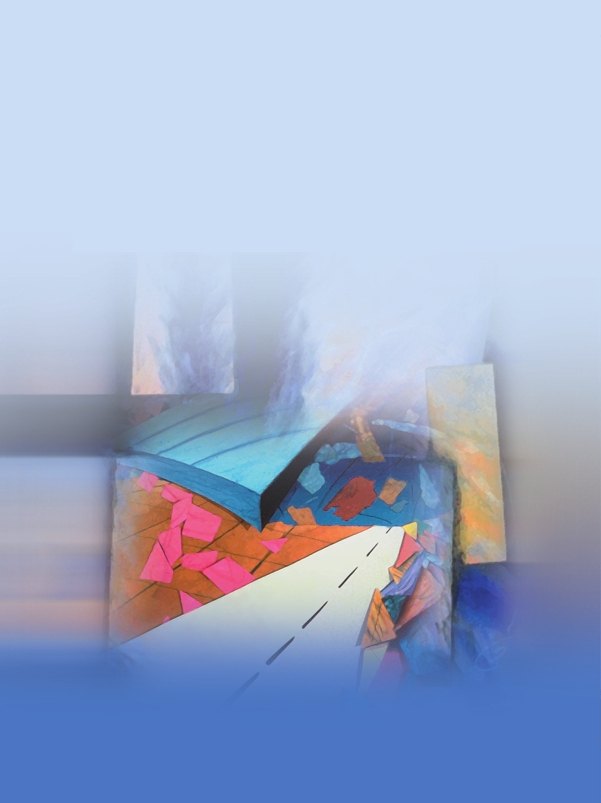       β  τεύχος                      Τόμος 1οςΥΠΟΥΡΓΕΙΟ ΠΑΙΔΕΙΑΣ ΚΑΙ ΘΡΗΣΚΕΥΜΑΤΩΝ ΠΟΛΙΤΙΣΜΟΥ ΚΑΙ ΑΘΛΗΤΙΣΜΟΥ         ΙΝΣΤΙΤΟΥΤΟ ΤΕΧΝΟΛΟΓΙΑΣ  ΥΠΟΛΟΓΙΣΤΩΝ                ΚΑΙ  ΕΚΔΟΣΕΩΝ   «ΔΙΟΦΑΝΤΟΣ»                                  έκφρασηέκθεσηγια το γενικό λύκειοαναθεωρημένη έκδοση β  τεύχοςΤόμος 1ος     έκφραση    έκθεση για το γενικό λύκειοαναθεωρημένη έκδοση β  τεύχος                              Τόμος 1ος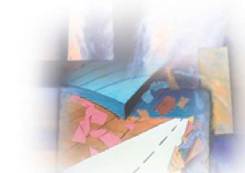 Συγγραφή: Χρίστος Λ. Τσολάκης, Κυριακή Αδαλόγλου, Άβρα Αυδή, Ελένη Λόππα, Διονύσης ΤάνηςΠρώτη αναθεώρηση: Χρίστος Λ. Τσολάκης, Κυριακή Αδαλόγλου, Άβρα Αυδή, Ελένη Λόππα, Διονύσης ΤάνηςΣυντονισμός: Χρίστος Λ. Τσολάκηςπροσαρμογή του βιβλίου για μαθητές με                                  ΜΕΙΩΜΕΝΗ όραση  Ομάδα Eργασίας Ινστιτούτου Εκπαιδευτικής                          πολιτικής                           (Γελαστοπούλου Μαρία)                    (Επιμέλεια: Βάντζου Χριστίνα)Συγγραφική Ομάδα Πρώτης ΑναθεώρησηςΧΡΙΣΤΟΣ Λ. ΤΣΟΛΑΚΗΣΚαθηγητής του Αριστοτελείου Πανεπιστημίου ΘεσσαλονίκηςΚΥΡΙΑΚΗ ΑΔΑΛΟΓΛΟΥΔρ. Φιλολογίας, Σχολική ΣύμβουλοςΑΒΡΑ ΑΥΔΗΦιλόλογος, Καθηγήτρια Δευτεροβάθμιας Εκπαίδευσης ΕΛΕΝΗ ΛΟΠΠΑΔρ. Φιλολογίας, Σχολική ΣύμβουλοςΔΙΟΝΥΣΗΣ ΤΑΝΗΣΦιλόλογος, π. Σχολικός Σύμβουλος Υπεύθυνος για το Παιδ. ΙνστιτούτοΧΡΙΣΤΙΝΑ ΑΡΓΥΡΟΠΟΥΛΟΥΣύμβουλος !!!  Διευκρινίσεις για την Οργάνωση  του βιβλίου ΟΙ ΑΣΚΗΣΕΙΣ σημειώνονται με κίτρινο χρώμα:Να παρατηρήσετε την παρακάτω παράγραφο ….  Οι παράγραφοι όπου αναπτύσσεται η ΘΕΩΡΙΑ    επισημαίνονται  με τον εξής συμβολισμό: Οι ΠΡΟΑΙΡΕΤΙΚΕΣ ΑΣΚΗΣΕΙΣ σημειώνονται με γαλάζιο    χρώμα:Μία έννοιαμπορεί να διαιρεθεί … Όπου κρίθηκε σκόπιμο, παρατίθεται ΛΕΞΙΛΟΓΙΟ   σχετικό με τις υπό εξέταση έννοιες:Λεξιλόγιο                (σχετικό με …)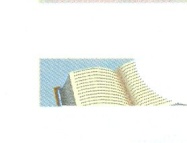   Σε κατάλληλα σημεία παρατίθενται ΘΕΜΑΤΑ για     ΣΥΖΗΤΗΣΗ και ΕΚΦΡΑΣΗ-ΕΚΘΕΣΗ: Θέματα       για συζήτηση και έκφραση-έκθεση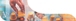   Όπου κρίθηκε σκόπιμο, δίνεται βαρύτητα στην             ΟΡΓΑΝΩΣΗ του ΛΟΓΟΥ:               Οργάνωση           του λόγου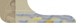  Οι κίτρινες σελίδες σηματοδοτούν ύλη ΠΡΟΑΙΡΕΤΙΚΗΣ   ΔΙΔΑΣΚΑΛΙΑΣ:Υπόθεσε τώρα ότι χάθηκαν…ΣΥΝΤΟΜΟΓΡΑΦΙΕΣ  ΝΕΣ: Συντακτικό της Νέας Ελληνικής, ΟΕΔΒ, Αθήνα    1997   ΝΕΓ: Νεοελληνική Γραμματική, ΟΕΔΒ, Αθήνα 1999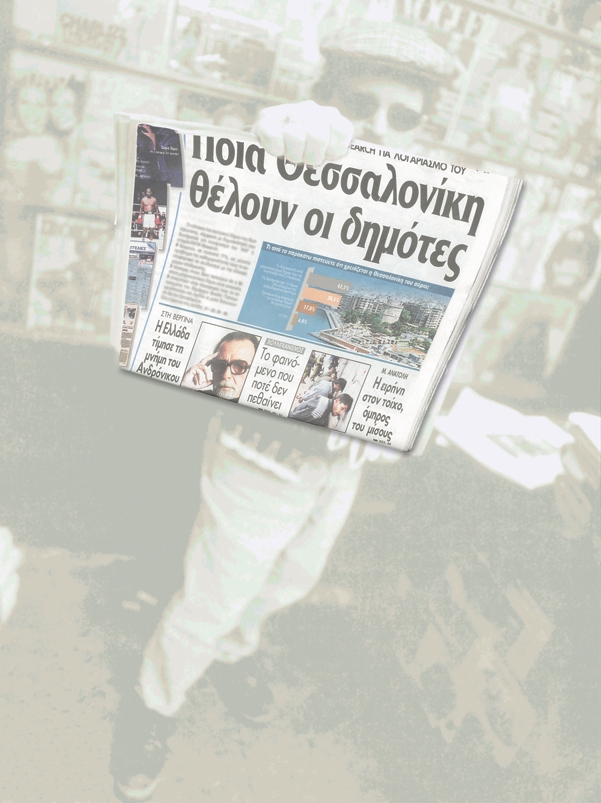                                                          Η είδηση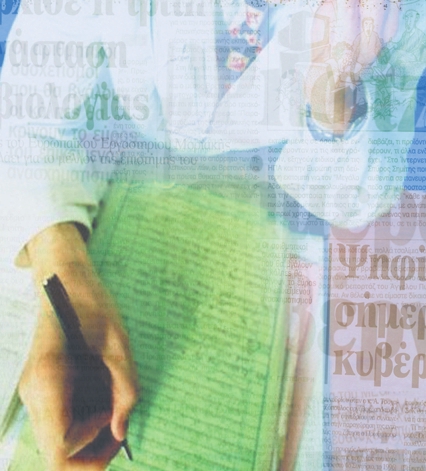 Ι. Η είδηση και το σχόλιο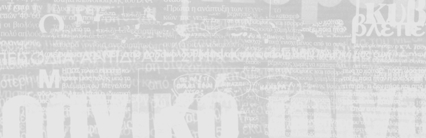 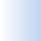            Το γεγονός και το σχόλιο  στην είδησηΣτη δημοσιογραφία μπορούμε να πούμε ότι διακρίνουμε δύο βασικούς τομείς: την ειδησεογραφία που ασχολείται ειδικά με την αναγραφή ειδήσεων, δηλαδή ανακοινώνει τα γεγονότα που ενδιαφέρουν τον άνθρωπο και επηρεάζουν τη ζωή του, και την ερμηνευ-τική δημοσιογραφία (άρθρο, σχόλιο, χρονογράφημα, γελοιογραφία), που ερμηνεύει και σχολιάζει τα γεγονό-τα, τις ειδήσεις. Ωστόσο, παρόλο που ο βασικός σκο-πός της ειδησεογραφίας είναι η έκθεση των γεγονότων, συχνά συναντούμε σε μια είδηση και το σχόλιο του δημοσιογράφου που εκφράζει τη γνώμη ή τα συναισθή-ματά του: κρίνει, ερμηνεύει, επιδοκιμάζει ή αποδοκιμά-ζει το γεγονός. Για παράδειγμα, διαβάστε τα παρακάτω αποσπάσματα από ειδήσεις που δημοσιεύτηκαν στην ημερήσιο τύπο.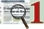 Με συγκέντρωση στην πλατεία Κλαυθμώνος και    πορεία στη Βουλή τίμησαν οι Αθηναίοι χθες, 8 Μαρτίου, την Παγκόσμια Ημέρα της Γυναίκας. Στη συγκέντρωση συμμετείχαν 25 γυναικείες οργανώσεις που δήλωσαν ότι θα συνεχίσουν τον αγώνα τους με στόχο την υπέρβαση του κοινωνικού αποκλεισμού της γυναίκας και την ισότιμη συμμετοχή της στην οικονο-μία, στην κοινωνία και στην πολιτική.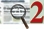 Θαυμάσια τα νέα για την υπόθεση της ισότητας. Η Αϊλίν Κόλινς έσπασε την παράδοση που θέλει τους άνδρες λάτρεις και θριαμβευτές της μαθηματικής και της φυσικής επιστήμης. Στα 41 της χρόνια, η ΝΑΣΑ της εμπιστεύτηκε το πηδάλιο του «Κολούμπια» και η υπο-σμηναγός Κόλινς έγινε η πρώτη γυναίκα κυβερνήτης διαστημοπλοίου, ολοκληρώνοντας με επιτυχία την αποστολή της και περνώντας στην ιστορία.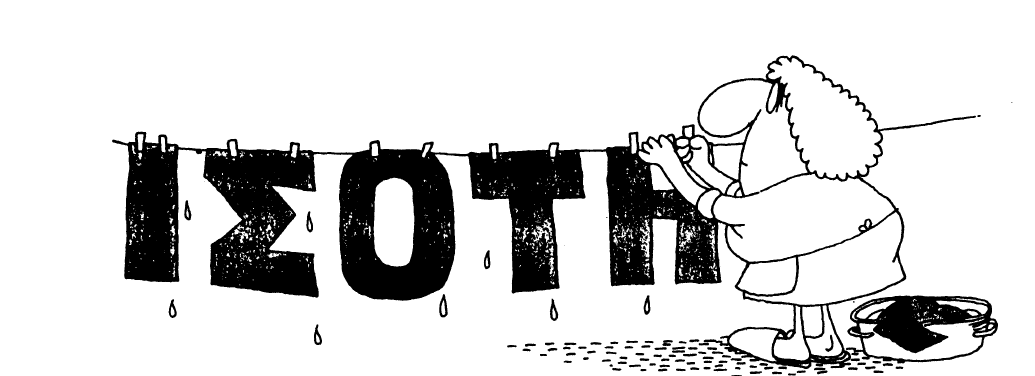 Παρατηρούμε ότι και οι δύο ειδήσεις (1) και (2) ανακοι-νώνουν ένα γεγονός που αφορά το γυναικείο ζήτημα. Στην πρώτη (1) περίπτωση ο δημοσιογράφος εκθέτει απλώς το γεγονός, λέει δηλαδή ότι οι Αθηναίες τίμησαν την Παγκόσμια Ημέρα της Γυναίκας. Αντίθετα, στη δεύτερη (2) περίπτωση ο δημοσιογράφος δεν περιορί-ζεται στην έκθεση του γεγονότος, δηλαδή ότι η Αϊλίν Κόλινς έγινε η πρώτη γυναίκα κυβερνήτης διαστημο-πλοίου και ολοκλήρωσε με επιτυχία την αποστολή της, αλλά προσθέτει και το σχόλιό του: «Θαυμάσια τα νέα για την υπόθεση της ισότητας». Πρόκειται για ένα σχόλιο με το οποίο ο δημοσιογράφος εκφράζει την έντονη επιδοκιμασία του για το γεγονός και δηλώνει συγχρόνως τη στάση του υπέρ της ισότητας των δύο φύλων.Αυτό που έχει πάντως σημασία για τον αναγνώστη είναι να μπορεί να διακρίνει το σχόλιο, δηλαδή το καθα-ρά υποκειμενικό στοιχείο, από το γεγονός που αποτε-λεί το αντικειμενικό περιεχόμενο της είδησης. Μια πληροφορία που παρουσιάζεται ως γεγονός σημαίνει ότι έχει εξακριβωθεί, ότι υπάρχουν αδιάσειστα στοιχεία που την αποδεικνύουν, και επομένως τη δεχόμαστε ανεπιφύλαχτα. Αντίθετα, μια πληροφορία που αποτελεί το σχόλιο, την ερμηνεία του δημοσιογράφου για το γεγονός, τη δεχόμαστε με κάποια επιφύλαξη, γιατί μετά από έλεγχο μπορεί να αποδειχτεί σωστή ή λανθασμένη. Εξάλλου ανάλογα με την ιδεολογία μας μπορεί να συμφωνούμε ή να διαφωνούμε με τη γνώμη του δημοσιογράφου, οπότε τη δεχόμαστε ή την απορρίπτου-με. Για να ξαναγυρίσουμε στο προηγούμενο παράδειγμα (2), όλοι θα δεχτούμε ανεπιφύλαχτα την πληροφορία ότι η Κόλινς έγινε η πρώτη γυναίκα κυβερνήτης διαστημοπλοίου, ενώ δε θα συμφωνήσουμε όλοι με το επιδοκιμαστικό σχόλιο του δημοσιογράφου ούτε θα συμμεριστούμε τη θέση που παίρνει στο ζήτημα της ισότητας των δύο φύλων.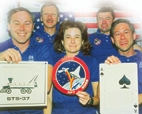 Να παρατηρήσετε τα παρακάτω αποσπάσματα  και να τα κατατάξετε σε δύο κατηγορίες: α) σ’ αυτά που απλώς ανακοινώνουν ένα γεγονός, β) σ’ αυτά που συνδυάζουν την ανακοίνωση του γεγονότος με το σχόλιο.Ύστερα να επιλέξετε δύο αποσπάσματα της πρώτης (α) κατηγορίας και να τα σχολιάσετε. Μπορεί-τε, αν θέλετε, να τροποποιήσετε τη διατύπωση του αποσπάσματος: Σαράντα χιλιάδες βρέφη και νήπια πεθαίνουν κάθε μέρα στον κόσμο, επειδή δεν έχουν τα βασικά είδη διατροφής (γάλα, ψωμί κτλ.). Σε ένα χωρίς προηγούμενο ξέσπασμα ανθρώπινης συμπαράστασης και καλοσύνης καλλιτέχνες από τις δύο πλευρές του Ατλαντικού, αστέρια του ροκ-εντ-ρολ γνωστά σε αμέτρητα εκατομμύρια νέους σε ολόκληρο τον κόσμο, πήραν μέρος σε δύο παράλληλα κονσέρτα, στο Λονδίνο και στη Φιλαδέλφεια, και συγκέντρωσαν εκατομμύρια δολάρια για λογαριασμό όσων λιμοκτο-νούν στην Αφρική. Ο εικοσιπεντάχρονος Κ. Π., πριν από λίγες μέρες, έκανε το πρώτο άλμα ελεύθερης πτώσης με αλεξίπτω-το, κερδίζοντας το στοίχημα που έβαλε με τον εαυτό του, όταν πριν από πέντε χρόνια έχασε το πόδι του σε ατύχημα, ενώ υπηρετούσε τη θητεία του. Έκτοτε το ένα πόδι του είναι τεχνητό. Αυτό όμως δεν τον εμπόδισε να κάνει άλμα με αλεξίπτωτο από 1.000 μέτρα ύψος.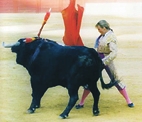   Η Κριστίνα Σαντσέζ είναι                                                                        Ταυρομάχος. Είναι η μόνη γυναίκα    που έχει δικαίωμα να φοράει το    «τροχέ ντε λούθες», το χαρακτη-    ριστικό κοστούμι του ματαντόρ,     και να αντιμετωπίζει ταύρους πουζυγίζουν πάνω από 600 κιλά. Η Κριστίνα ανήκει στην ανώτατη κατηγορία των ταυρομάχων. Ο ανδρικός «σοβινισμός», όμως, είναι πιο άγριος από τους ταύρους. Οι άρρενες συνάδελφοί της αρνούνται να τη δεχτούν στον κύκλο τους. Η Κριστίνα τώρα θέλει να εγκαταλείψει την αρένα. Δηλώνοντας ότι ελπίζει να ζήσει πολλά χρόνια, μια αναλφάβητη γυναίκα 110 ετών από την Αργεντινή άρχισε να μαθαίνει γραφή και ανάγνωση. «Θα ήθελα να μάθω να γράφω και να διαβάζω, για να προετοιμαστώ για το μέλλον», τόνισε η Κονσεψιόν Φερνάντες. Η Φερνάντες, μητέρα 12 παιδιών, άρχισε ιδιαίτερα μαθή-ματα συμμετέχοντας σε κυβερνητικό πρόγραμμα για την ανάπτυξη της φτωχικής επαρχίας Τσάκο. Από την αρχή των βομβαρδισμών στη Νέα Γιουγκο-σλαβία, οι «Γιατροί χωρίς σύνορα» βρέθηκαν στις επάλξεις ενός αγώνα «με όπλα που δε σκοτώνουν, αλλά σώζουν ζωές». Στο Βελιγράδι, στην Πρίστινα, στα Σκόπια, στην Αλβανία αλλά και στο Μαυροβούνιο, από τις 6 Μαΐου εξελίσσεται μία από τις μεγαλύτερες επιχει-ρήσεις της οργάνωσης με στόχο να επουλώσει τις βαθιές πληγές του πολέμου.    Βελιγράδι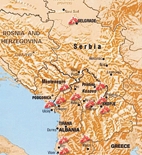      Μαυροβούνιο                                                                       Πρίστινα        Αλβανία	ΣκόπιαΝα παρουσιάσετε σε πέντε περίπου στίχους ένα αξιο-σημείωτο γεγονός που αφορά το σχολείο σας, π.χ. κάποια δραστηριότητα των μαθητικών κοινοτήτων, και ένα άλλο που αφορά την περιοχή σας, π.χ. την ίδρυση μιας βιβλιοθήκης να ξαναγράψετε ύστερα την είδηση προσθέτοντας και το σχόλιο.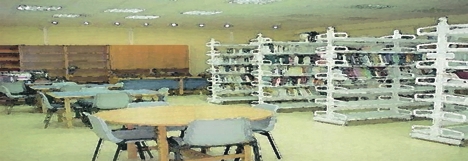  Και η στίξη είναι σχόλιοΝα παρατηρήσετε τα παραδείγματα που ακολουθούν και να προσδιορίσετε το είδος του σχολίου (θαυμασμό, ενθάρρυνση, ευχαρίστηση, έκπληξη, συμφωνία, αποδο-κιμασία, αποστροφή, αγανάκτηση, κατάπληξη, αποθάρ-ρυνση, δισταγμό, απορία, αμφισβήτηση, ειρωνεία, έμφαση) που εκφράζουν τα σημεία στίξης στην κάθε περίπτωση. Με ένα χέρι ο ποδοσφαιριστής Σ. διαπρέπει στα    γήπεδα! Στη φυλακή από δική του επιμονή... Σκοτώνουν τις φώκιες... πριν γεράσουν. «SOS» εκπέμπει το Συμβούλιο της Ευρώπης για τη     Διάσωση σπάνιου θηλαστικού. Αναγνώριση του ψευδοκράτους αξιώνει... ως όρο η    Άγκυρα. Συντήρηση τροφίμων με...ακτινοβολία. Αλήθεια, για ποια δάση μιλάμε; Ανατρέπονται όλες οι αρχές της διαιτολογίας. Να     τρώει κανείς ή να μην τρώει; Λέει πως ανέβηκε σε μια ώρα στην Πάρνηθα (!) Καμάρωνε πως ήταν ο  καλύτερος (;)ποδοσφαιριστής.Να αποδοθεί λεκτικά το σχόλιο που εκφράζουν τα σημεία στίξης στις παραπάνω φράσεις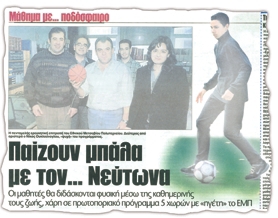 Να γράψετε πέντε σύντομες ειδήσεις παρουσιάζοντας το σχόλιό σας με τα κατάλληλα σημεία στίξης. Προβολή και διαφοροποίηση της είδησηςΕίδαμε ότι το σχόλιο είναι καθαρά υποκειμενικό στοιχείο σε μια είδηση. Μήπως αυτό σημαίνει ότι οι ειδήσεις που απλώς καταγράφουν ένα γεγονός, χωρίς να το σχολιάζουν, είναι εντελώς απαλλαγμένες από το υποκειμενικό στοιχείο; Φαίνεται πως αυτό δε συμβαίνει. Για παράδειγμα, η είδηση για ορισμένες απαγορεύσεις που επέβαλε το δικτατορικό καθεστώς μιας χώρας στα μέσα ενημέρωσης μπορεί να προβληθεί περισσότερο ή λιγότερο στις διάφορες εφημερίδες με τον τίτλο, την έκτασή της, την τοποθέτησή της στη σελιδοποίηση του εντύπου, ενώ μπορεί να μην παρουσιαστεί καθόλου σε κάποια εφημερίδα. Οι επιλογές αυτές, που είναι βέβαια μια υποκειμενική επέμβαση, εξαρτώνται από τη θέση του δημοσιογράφου ή της εφημερίδας απέναντι στο συγκεκριμένο δικτατορικό καθεστώς και από την ιεράρχηση που θα γίνει στις ειδήσεις της ημέρας. Ομαδική εργασία Έχοντας υπόψη τα παραπάνω, να εργαστείτε σε     ομάδες.Κάθε ομάδα να συγκεντρώσει αποκόμματα από διαφο-ρετικές εφημερίδες που αφορούν την ίδια είδηση, να τα συγκρίνει και να γράψει τα συμπεράσματά της  για να τα παρουσιάσει στην τάξη.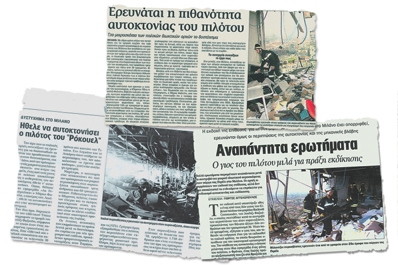 1. Ερευνάται η πιθανότητααυτοκτονίας του πιλότουΣτο μικροσκόπιο των ιταλικών διωκτικών αρχών το δυστύχημα2. ΔΥΣΤΥΧΗΜΑ ΣΤΟ ΜΙΛΑΝΟΉθελε να αυτοκτονήσειο πιλότος του «Ρόκουελ»                    3. Αναπάντητα ερωτήματαΟ γιος του πιλότουμιλά για πράξη εκδίκησηςΗ δημοσιογραφική είδηση είναι ένα είδος επικοινωνίας με μέσο το γραπτό λόγο. Ο πομπός (δημοσιογράφος) εκπέμπει ένα μήνυμα (είδηση), αλλά αυτό δε γίνεται απόλυτα και κατά τον ίδιο ακριβώς τρόπο αντιληπτό από όλους τους δέκτες (αναγνώστες), αφού είναι φυσικό όλοι οι δέκτες να μην έχουν τις ίδιες γνώσεις και τα ίδια βιώματα γύρω από το θέμα. Για παράδειγμα παίρνουμε τον παρακάτω τίτλο:[ Η «Βέροια» ξανάγινε «βασίλισσα» μετά από δέκα                                                                         χρόνια! ]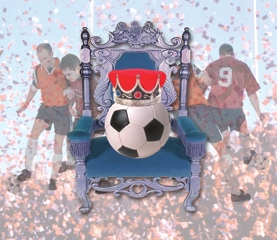 Ένας αναγνώστης αδαής περί τα αθλητικά θα μπορού-σε να φανταστεί ότι η είδηση αφορά την πόλη Βέροια, ίσως μάλιστα να υπέθετε ότι πρόκειται για μια αναβί-ωση των Ανθεστηρίων, της γιορτής των λουλουδιών που γινόταν παλαιότερα εκεί. Αντίθετα, ένας ποδοσφαι-ρόφιλος καταλαβαίνει ότι η είδηση αφορά την επιτυχία της ποδοσφαιρικής ομάδας «Βέροια», που στους αθλητικούς κύκλους έχει τον τίτλο «βασίλισσα», και οι αντιδράσεις του είναι ανάλογες με τη συμπάθεια ή την αντιπάθειά του προς την ομάδα. Φυσικά ακόμη και ο πρώτος αναγνώστης, που δε γνωρίζει το εξωγλωσσικό πλαίσιο1, μπορεί να κατανοήσει το μήνυμα, αν γνωρίζει τους κανόνες της στίξης και αν προσέξει ότι η λέξη «Βέροια» είναι μέσα σε εισαγωγικά, ή αν παρατηρήσει ότι η είδηση περιέχεται στην αθλητική σελίδα. Εξάλλου το νόημα του τίτλου γίνεται φανερό, όταν ο αναγνώστης διαβάσει ολόκληρη την είδηση που αποτελεί το γλωσσικό πλαίσιο2 του τίτλου.            Παρεμβολή ξένου σχολίου στην είδησηΠολλές φορές ο δημοσιογράφος, ενώ δεν εκφράζει την άποψή του για το γεγονός, περιλαμβάνει στην είδησή του το σχόλιο που έκανε για το γεγονός κάποιο άλλο πρόσωπο.Να διαβάσετε τα αποσπάσματα που ακολουθούν και να απαντήσετε στις ερωτήσεις: Ποιες λέξεις ή φράσεις αποτελούν το σχόλιο που μεταφέρει ο δημοσιογράφος; Με ποιους τρόπους δείχνει ότι πρόκειται για τη γνώμη κάποιου άλλου; Σε τι αποβλέπει αυτή η τακτική του:1. Εξωγλωσσικό πλαίσιο: η γνώση του κόσμου που είναι απαραίτητη για την ερμηνεία του μηνύματος.2. Γλωσσικό πλαίσιο: το τμήμα του λόγου μέσα στο οποίο εμφανίζεται ένα γλωσσικό στοιχείο.  Χιτώνας που ανακαλύφθηκε πριν από δύο χρόνια σε χωριό της Εύβοιας κατά τη διάρκεια των ανασκαφών από ελληνοβρετανική αρχαιολογική αποστολή, είναι πιθανότατα το αρχαιότερο ένδυμα που έχει ανακαλυφ-θεί μέχρι σήμερα στην Ευρώπη, σύμφωνα με τη γνώμη των Ελλήνων εδικών που ολοκληρώνουν τη συντήρη-σή του. Όπως ανακοίνωσε χθες το μεσημέρι στο Όσλο ο γραμματέας της νορβηγικής επιτροπής βραβείων Νόμπελ, το φετινό βραβείο 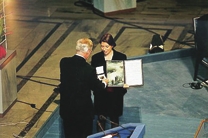 απονέμεται στην πολιτικά,ανεξάρτητη οργάνωση εκατόν πενήντα χιλιάδων γιατρών και άλλων επιστημόνων από πενήντα και πλέον χώρες για «τις σημαντικές υπηρεσίες της προς την ανθρωπότητα, για τη συμβολή της στην έγκυρη πληροφόρηση και για την προσπάθειά της να βοηθήσει τους λαούς να κατανοήσουν πόσο καταστρο-φικές θα είναι οι επιπτώσεις ενός πυρηνικού πολέμου...»Χρησιμοποιώντας τις κατάλληλες εκφράσεις (π.χ. όπως ανακοίνωσε, όπως ανέφερε, όπως ισχυρίζεται, σύμφωνα με τη γνώμη κτλ.) και τα στοιχεία στίξης που χρειάζο-νται, να γράψετε σε οκτώ περίπου στίχους μια αθλητική είδηση, την οποία υποτίθεται ότι σχολιάζει πρώτα ο προπονητής της νικήτριας ομάδας και έπειτα ο προπο-νητής της ηττημένης.Διαπλοκή του γεγονότος  με το σχόλιο στην είδησηΤο σχόλιο του δημοσιογράφου ορισμένες φορές συνυφαίνεται με την ανακοίνωση του γεγονότος, πράγμα που μπορεί να παραπλανήσει τον αναγνώστη και να θεωρήσει τη γνώμη του δημοσιογράφου ως εξακριβωμένο γεγονός.Να διαβάσετε τα αποσπάσματα που ακολουθούν, να εντοπίσετε τα σχόλια και να βρείτε ποιος σχολιάζει κάθε φορά. Σε ποια είδηση παρουσιάζεται το σχόλιο χωριστά από την ανακοίνωση του γεγονότος, και επομένως είναι ευδιάκριτο, και σε ποια συμβαίνει το αντίθετο;1  Από πυρκαγιά που ξέσπασε χτες το απόγευμα στην Πεντέλη κινδύνεψε σοβαρά άλλος ένας εθνικός δρυμός στην Αττική. Η φωτιά ξεκίνησε στις τέσσερις η ώρα από τη ρεματιά, πίσω από το μοναστήρι του Παντοκράτορα. Έκαψε δέκα στρέμματα πευκοδάσους και απείλησε τα σπίτια της περιοχής.      Άγνωστα παραμένουν ακόμα τα αίτια της πυρκαγιάς, μας είπε ο αστυνομικός διευθυντής της Ν. Αττικής, αλλά οι κάτοικοι μιλούν ανοιχτά για εμπρησμό.2 Οι εμπρηστές χτύπησαν και πάλι στην Αττική. Αυτή τη φορά στην πευκόφυτη περιοχή Νταού Πεντέλης, με στόχο να κατακάψουν ό,τι είχε απομείνει από τις περσι-νές και τις προπερσινές πυρκαγιές που είχαν βάλει εκεί. Χτες κινδύνεψαν το μοναστήρι του Παντοκράτορα και ο συνοικισμός. Αυτή τη φορά όμως δεν πέτυχαν και τόσο το σκοπό τους. Το σατανικό σχέδιό τους χάρη στη γιγαντιαία κινητοποίηση όλων των κρατικών φορέων, δεν ολοκληρώθηκε.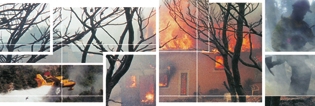 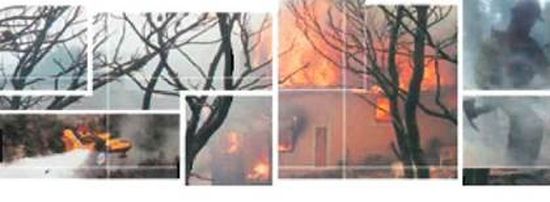 Να γράψετε σε δύο παραγράφους μια είδηση για ένα σημαντικό πραγματικό ή φανταστικό γεγονός (π.χ. για ένα αυτοκινητιστικό ατύχημα). Στην πρώτη παράγραφο να εκθέσετε το γεγονός και στη δεύτερη να παρουσιά-σετε τα σχόλιά σας γι’ αυτό.Να συζητήσετε το απόσπασμα από το βιβλίο του Umberto Ecco «Η Σημειολογία στην καθημερινή ζωή»:Καλή είδηση για μένα. είναι αυτή που ξεχωρίζει τα γεγο-νότα από τις αξίες. Παράδειγμα: «Ένας άνθρωπος χτύπησε ένα σκύλο» (αυτό είναι το γεγονός). Τελεία. «Το συμβάν για μένα είναι δυσάρεστο» (γνώμη που ανήκει στο χώρο των αξιών). Κακή είδηση είναι εκείνη στην οποία γνώμη και έκθεση του γεγονότος μπερδεύονται. Παράδειγμα: «Ένας κακός άνθρωπος χτύπησε έναν κακόμοιρο σκύλο».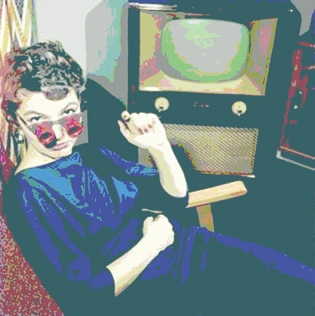 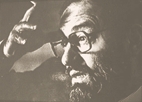 Είδαμε ότι μερικές φορές, όταν το σχόλιο του δημοσιογράφου συγχέεται με την ανακοίνωση του γεγονότος, μπορεί να παραπλανηθεί ο αναγνώστης και να θεωρήσει την άποψη του δημοσιογράφου ως εξακρι-βωμένο γεγονός. Αυτό βέβαια δε σημαίνει ότι τα σχόλια που εμπεριέχονται σε μια είδηση έχουν οπωσδήποτε αρνητικά αποτελέσματα. Αντίθετα, όταν ο δημοσιογρά-φος παραθέτει τις διάφορες ερμηνείες που υπάρχουν και εκφράζει τη δική του γνώμη με τρόπο που όλοι να το αντιλαμβάνονται ότι είναι προσωπική, φωτίζει το γεγονός και εξυπηρετεί την αλήθεια. Δείχνει ότι σέβεται τον αναγνώστη, αφού δεν του επιβάλλει την άποψή του, αλλά τον αφήνει ελεύθερο να κρίνει μόνος του.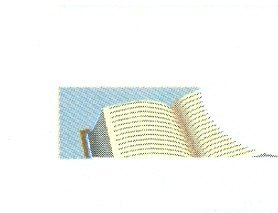   Λεξιλόγιο (σχετικό με το σχόλιο και την                                                                είδηση)Στις φράσεις που ακολουθούν να προσδιορίσετε τις σημασίες των λέξεων γεγονός και σχόλιο: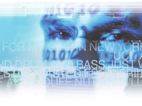  Το γεγονός ότι εκείνοι που παρακολουθούν τις ειδή-σεις στην τηλεόραση ή στο ραδιόφωνο είναι συνήθως και τακτικοί αναγνώστες των εφημερίδων ενισχύει την άποψη ότι τα μέσα μαζικής ενημέρωσης βρίσκονται μεταξύ τους σε σχέση μάλλον συμπληρωματική παρά ανταγωνιστική. Οι ταινίες των επικαίρων αποτελούν εντυπωσιακές μαρτυρίες για τον ιστορικό, γιατί παρουσιάζουν τα γεγονότα σε όλη τους τη δραματικότητα. Είναι γεγονός ότι στην εποχή μας οι άνθρωποι βομβαρδίζονται από έναν καταιγισμό πληροφοριών. Η συνθήκη του Λονδίνου (3 Φεβρουαρίου 1830) ανα-κοινώθηκε από τους πρεσβευτές των Τριών  Δυνάμεων στην Υψηλή Πύλη, που βρέθηκε προ τετελεσμένου γεγονότος και αναγκάστηκε να δεχτεί την ανεξαρτησία της Ελλάδας. Η παράσταση προκάλεσε ευμενή σχόλια. Πολύτιμα, για τη φιλολογική μελέτη των Ομηρικών επών είναι τα πλούσια σχόλια, που έγραψε ο αρχιεπί-σκοπος Θεσσαλονίκης Ευστάθιος (12ος μ.Χ. αιώνας).Σημείωση:   Για τις λέξεις αυτές το λεξικό δίνει τις ακόλουθες σημασίες:γεγονός: α) πράξη που έχει συντελεστεί, συμβάν π.χ. Η μάχη του Μαραθώνα υπήρξε ένα από τα σπουδαιότερα γεγονότα των ελληνοπερσικών πολέμων · β) πράγμα βέβαιο, αναμφισβήτητο· π.χ. Είναι γεγονός ότι παραιτεί-ται η διοίκηση του συλλόγου· γ) δεδομένο, βάση συλλο-γισμού ή συμπεράσματος· π.χ. Το γεγονός ότι έχουμε κοινά συμφέροντα επιβάλλει... δ) τετελεσμένο γεγονός: πράξη ή συμβάν που δεν μπορεί να αλλάξει και που είμαστε αναγκασμένοι να το δεχτούμε με ή χωρίς τη θέλησή μας· π.χ. Τον έφερε προ τετελεσμένου γεγονότος.σχόλιο: α) σύντομη ερμηνεία λέξεων και φράσεων ενός κειμένου, ιδιαίτερα κειμένου των αρχαίων συγγραφέων και ποιητών· π.χ. Σχόλια στον Όμηρο· β) κρίση για γεγονότα ή πράξεις· π.χ. Σχόλια του Τύπου για τις δηλώσεις του πρωθυπουργού.Να συνδυάσετε τις λέξεις με τα κατάλληλα επίθετα και να σχηματίσετε φράσεις σχόλια, κριτική, είδηση, γεγονόςπ.χ. Ένα απροσδόκητο γεγονός τον υποχρέωσε να αναβάλει το ταξίδι του.Να κατατάξετε κλιμακωτά από τα ασθενέστερα στα ισχυρότερα τα συνώνυμα που ακολουθούν:α) εγκρίνω, προσυπογράφω, ενστερνίζομαιβ) πολεμική, αποδοκιμασία, στιγματισμόςγ) έχω τη γνώμη, έχω την εντύπωση, έχω την πεποίθησηΝα προσθέσετε στις παραπάνω ομάδες λέξεων όσα περισσότερα συνώνυμα μπορείτε να βρείτε.Να βρείτε τα αντώνυμα των λέξεων:υποκειμενικός, μεροληπτικός, προκατειλημμένος, επηρεασμένος, κομματισμένος.Να συνδυάσετε τα ουσιαστικά αλήθεια και γνώμη με όσα περισσότερα ρήματα μπορείτε και να σχηματίσετε φράσεις, π.χ. Παραποιώ την αλήθεια.Να αντιστοιχίσετε τις δύο στήλες:Να επιλέξετε τις κατάλληλες λέξεις από τα παρακάτω λεξιλόγια και να συμπληρώσετε τα κενά των αντίστοιχων παραγράφων:Φραγμοί, σοβαρές κυρώσεις, κυκλοφορεί, καθεστώς, ελευθεροτυπίας, λογοκρισία, κυβερνητικές εντολές, ασφυκτικό κλοιό, εμπόλεμη κατάσταση, υπάγεται, έλεγχο, ελεύθερης γνώμης, δικτατορικά, φρόνημα.1«Ο Τύπος δεν …………… πάντοτε υπό ……………… ελευθερίας. Κατά καιρούς και κατά χώρες επιβάλλονται …………… μεγαλύτεροι ή μικρότεροί της …………….. και η …………………… είτε σε ειρήνη είτε σε πόλεμο δημιουργεί έναν ……………………… στην έκφραση της ……………………… Έτσι συχνά ο Τύπος, ιδίως στα …………………… καθεστώτα, ούτε το ………………… του λαού εκφράζει ούτε όλες τις ειδήσεις παρουσιάζει, ούτε τις εκθέτει, όπως πραγματικά έχουν. Και αν καμιά φορά ξεφύγει από τις ………………………… υποβάλλεται σε ……………………… Όταν μια χώρα βρίσκεται σε ……… ………ο Τύπος ………………… σε κρατικό ……………… όχι μόνο ως προς το …………………των ειδήσεων, αλλά και στο τι θα αναγραφεί και πώς θα παρουσιαστεί». Κύριο άρθρο, τηλεοπτικά, επικαιρότητας, σχόλια, χρηματιστηρίου, ειδήσεις, επισκοπήσεις, σχολιασμό, ειδικούς, καλλιτεχνική, κριτικής.2 «Έτσι σήμερα οι εφημερίδες περιλαμβάνουν ………..., ……… για την εσωτερική και εξωτερική πολιτική, ……… πάνω στα γεγονότα της ……………… , την κίνηση του ……………, οικονομικές σελίδες (στις σοβαρότερες εφημερίδες δημοσιεύονται ………… για τα οικονομικά προβλήματα από …………… επιστήμονες) και άλλες που αναφέρονται στην ……………… …………… ζωή, τόσο με τη μορφή ειδήσεων, όσο και με την άσκηση …………… στα έργα που παίζονται στο θέατρο, στον κινηματογράφο και σε μικρότερη έκταση στα ……… ………………… προγράμματα».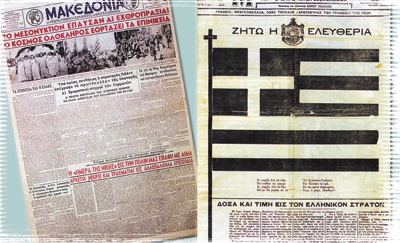  Θέματα για συζήτηση και έκφραση-έκθεση 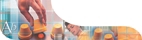                                       (σχετικά με την πληροφόρηση ,                                      τη δημοσιογραφία και τον Τύπο)Να σχολιάσετε το δημοσιογραφικό ορισμό της είδησης και να προσπαθήσετε να βρείτε ανάλογα παραδείγματα:Αν μια χαριτωμένη κυρία βγει στο δρόμο με το σκυλάκι της στην αγκαλιά, αυτό δεν είναι είδηση. Αν το σκυλάκι δαγκώσει την κυρία, αυτό πάλι δεν είναι είδηση. Αν όμως η κυρία δαγκώσει το σκυλάκι, αυτό είναι είδηση.Να σχολιάσετε τη σημασία του μύθου:Ρώτησαν κάποτε ένα μυθικό βασιλιά: – Άρχοντα, αν έχανες όλα σου τ' αγαθά, ποιο απ' αυτά τα πέντε θα ήθελες να σου μείνει τελευταίο; Η ελευθερία, η υγεία, το χρυσάφι, η σοφία ή η δόξα; Κι εκείνος αποκρίθηκε: – Οι πληροφορίες! Δώστε μου πληροφορίες και όλα τα άλλα τα ξαναβρίσκω.Με βάση τον ορισμό και τη δημοσιογραφική είδηση, που ακολουθεί, να συζητήσετε το φαινόμενο της παρα-πληροφόρησης και να γράψετε μια έκθεση σχετική με αυτό: Ποιοι παράγοντες συνήθως το προκαλούν και ποιες μπορεί να είναι οι συνέπειες του; Γιατί ο κόσμος παρασύρεται μερικές φορές από την παραπληροφόρηση;                                                                Παραπληροφόρηση: σκόπιμη διάδοση ψεύτικων ειδήσεων με στόχο να οδηγηθεί η κοινή γνώμη προς ορισμένη κατεύθυνση: π.χ. πληροφορίες για κατάρρευση της οικονομίας. (Από τα λεξικά)Ύποπτη φημολογία για μεγάλο σεισμό προκάλεσε υστερία στη Θεσσαλονίκη.(Από τις εφημερίδες)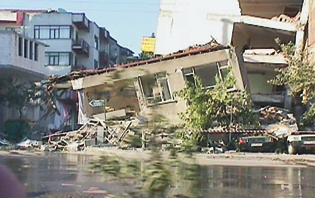 Ποιες συνέπειες μπορεί να έχει στις προσωπικές μας σχέσεις η διάδοση μιας φήμης που αφορά την ιδιωτική μας ζωή;Καθημερινά παίρνουμε, αλλά και δίνουμε, πληροφορίες για διάφορα γεγονότα.Ποια στάση νομίζετε ότι πρέπει να διαμορφώνουμε ως δέκτες των πληροφοριών αυτών και ποια ευθύνη πιστεύετε ότι έχουμε ως πομποί;«Η δημοσιογραφία είναι εκπληκτικό και τρομακτικό προνόμιο». Με ποια επιχειρήματα υποστηρίζει την άπο-ψη αυτή η Ο. Φαλάτσι στο απόσπασμα που παρατίθε-ται; Να συζητήσετε τη σχέση της δημοσιογραφίας με την ιστορία.Γι’ αυτό ακριβώς αγαπώ τη δημοσιογραφία. Και γι’ αυτό φοβάμαι τη δημοσιογραφία. Ποιο άλλο επάγγελμα σου επιτρέπει να γράφεις την ιστορία την ίδια ακριβώς στιγμή που πραγματώνεται και να είσαι ταυτόχρονα και αυτόπτης μάρτυρας; Η δημοσιογραφία είναι εκπληκτικό και τρομακτικό προνόμιο. Δεν είναι συμπτωματικό το γεγονός ότι αν έχεις επίγνωση του λειτουργήματός σου, σε βασανίζουν άπειρα συμπλέγματα ανεπάρκειας. Δεν είναι τυχαίο το γεγονός ότι, κάθε φορά που ζω ένα συνταρακτικό περιστατικό ή που έχω μια σημαντική συνάντηση, με πιάνει κάτι σαν αγωνία, ένας φόβος μήπως τα μάτια μου δεν είναι αρκετά, μήπως τ' αυτιά μου δεν είναι αρκετά, μήπως το μυαλό μου δεν είναι αρκετό, για να κοιτάξω, να ακούσω, και να καταλάβω σαν σαράκι φωλιασμένο μέσα στο ξύλο της ιστορίας. Δεν είμαι υπερβολική, ξέρεις, όταν δηλώνω πως σε κάθε επαγγελματική μου εμπειρία αφήνω κομμάτια από την ψυχή μου.(Οριάνα Φαλάτσι, Συνάντηση με την ιστορία)Να αναλύσετε και να συζητήσετε τις αρχές της δημοσιογραφίας:«Μερικές από τις βασικές αρχές που περιλαμβάνονται στον ηθικό κώδικα των δημοσιογράφων είναι η κοινω-νική ευθύνη και η επαγγελματική ακεραιότητα του δημο-σιογράφου, ο σεβασμός της ιδιωτικής ζωής και της αξιοπρέπειας του ανθρώπου, ο σεβασμός του δημόσι-ου συμφέροντος και η δυνατότητα του κοινού να έχει πρόσβαση και συμμετοχή στα μέσα μαζικής ενημέρω-σης.»Σύμφωνα με το σχετικό άρθρο από την Οικουμενική Διακήρυξη των Ανθρωπίνων Δικαιωμάτων, υπάρχει στενή σχέση ανάμεσα στο δικαίωμα για την ελευθερία της γνώμης και της έκφρασης και στο δικαίωμα για την ελευθερία της πληροφόρησης και της επικοινωνίας. Προσπαθήστε να διερευνήσετε αυτή τη σχέση.«Καθένας έχει το δικαίωμα της ελευθερίας της γνώμης και της έκφρασης, που σημαίνει το δικαίωμα να μην υφίσταται δυσμενείς συνέπειες για τις γνώμες του, και το δικαίωμα να αναζητεί, να παίρνει και να διαδίδει πληροφορίες και ιδέες, με οποιοδήποτε μέσο έκφρα-σης, και από όλο τον κόσμο.(Οικουμενική Διακήρυξη των Ανθρωπίνων Δικαιωμάτων, άρθρο 19)Να διαβάσετε τα κείμενα που ακολουθούν (1, 2, 3) και να απαντήσετε στις ερωτήσεις: α) Τι είναι Τύπος και γιατί ονομάστηκε τέταρτη εξουσία; β) Ποιες είναι οι άλλες τρεις εξουσίες; γ) Ποιο σκοπό εξυπηρετεί η διάκριση των εξουσιών; Ποιοι παράγοντες καθόρισαν την εξέλιξη του Τύπου από το 1500 μ.Χ. ως τις μέρες μας; Ποιες είναι οι επιδράσεις του Τύπου στην κοινή γνώ-μη; Πότε οι επιδράσεις αυτές είναι θετικές και πότε αρνητικές;1 Τύπος κυρίως λέγεται η τυπογραφία και γενικότερα η δημοσιογραφία στο σύνολό της: το σύνολο των εφη-μερίδων και περιοδικών μαζί με τους δημοσιογράφους, τους τυπογράφους αλλά και τα μηχανήματα που χρησι-μοποιούνται. Προστίθενται σ’ αυτά η λειτουργία και η εξουσία που ασκούν στην κοινή γνώμη οι εφημερίδες και τα περιοδικά. Η εξουσία αυτή, που ονομάστηκε από πολλούς τέταρτη εξουσία, ασκεί κυριαρχική επιρροή στην κοινή γνώμη που διαμορφώνεται στη σημερινή της μορφή από τη δημοσιογραφία.(Από τα λεξικά)2 Στην ιστορία του Τύπου διακρίνουν τρεις φάσεις: Την πρώτη (1500-1789), κατά την οποία ο Τύπος είναι απολυταρχικός και στηρίζεται στο δόγμα ότι «η αλήθεια είναι προνόμιο της εξουσίας»· τη δεύτερη (1789-1939), κατά την οποία ο Τύπος είναι φιλελεύθερος και πρεσβεύει ότι η αλήθεια είναι προϊόν διαλόγου, και την τρίτη φάση (1939-), κατά την οποία ο Τύπος είναι πληροφοριακός και πιστεύει ότι η αλήθεια βγαίνει από το πλήθος των πληροφοριών.Είναι αξιοσημείωτο ότι και οι τρεις αυτές μεγάλες φάσεις στην ιστορία του Τύπου συνοδεύονται από ανάλογα άλματα στη βιομηχανία και την τεχνολογία των μαζικών μέσων. Ο αυταρχικός Τύπος λειτουργούσε με τα κινητά μεταλλικά στοιχεία του Γουτεμβέργιου(1440) και με τα επίπεδα χειροκίνητα πιεστήρια· οι εφη-μερίδες τύπωναν ελάχιστα αντίτυπα και περιείχαν πολύ λίγες ειδήσεις, από τις οποίες οι περισσότερες ήταν ανακοινώσεις της εξουσίας. Ο φιλελεύθερος στηρίχτη-κε στο περιστροφικό πιεστήριο του Νέλσον (1851) και αργότερα στη λινοτυπική μηχανή του Μεργεντάλερ (1885). Οι εφημερίδες τύπωναν περισσότερα φύλλα. Δημοσιεύτηκαν άρθρα, σχόλια, γνώμες και κάπως περισσότερες ειδήσεις. Ο πληροφοριακός Τύπος στηρίχτηκε στις τελειότερες λινοτυπικές μηχανές και σε μεγάλα ταχυπιεστήρια. Σήμερα καλπάζει με τη φωτοστοιχειοθεσία και τα πιεστήρια όφσετ, όπου οι ειδήσεις κατέχουν κυρίαρχη θέση.(Χ. Πασαλάρης, Μια ζωή τίτλοι, Διασκευή)3 Ο Τύπος ελέγχει και οδηγεί και το λαό να ελέγχει, άρα οδηγεί το λαό στο να σκέπτεται και να ζει την πολιτική ζωή της δημοκρατίας. Ο Τύπος διαφωτίζει, καθοδηγεί και διαμορφώνει κυριολεκτικά την κοινή γνώμη, αυτή τη διάχυτη δύναμη που έμμεσα ή άμεσα επηρεάζει κατά ένα βαθμό κάθε απόφαση, κάθε κίνηση μέσα στο μηχα-νισμό της πολιτικής ζωής. Η δύναμη αυτή είναι απέρα-ντη, είναι κυριολεκτικά ακαταμέτρητη. Η εφημερίδα με ένα δημοσίευμά της κάνει το καλό ή το κακό, όχι μόνο μια φορά, όπως συμβαίνει με τους άλλους ανθρώπους, αλλά τόσες χιλιάδες φορές όσες χιλιάδες φύλλα της θα πουληθούν και θα διαβαστούν.(Μ. Στασινόπουλος, Προβλήματα Τύπου και δημοσιογραφίας,Εκδ. Ε.Σ.Η.Ε.Α, Αθήνα 1977)Συμφωνείτε ή διαφωνείτε με την άποψη ότι ο Τύπος μπορεί να στηρίξει το δημοκρατικό πολίτευμα;Υποστηρίξτε τη θέση σας με τα κατάλληλα επιχειρή-ματα και, εφόσον συμφωνείτε, δείξτε με ποιες προϋπο-θέσεις μπορεί ο Τύπος να παίξει αυτό το ρόλο.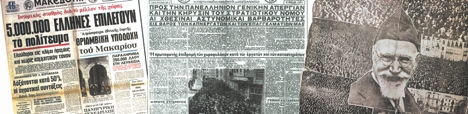 Ατομική εργασίαα) Να παρουσιάσεις το περιοδικό που διαβάζεις συνή-θως, περιγράφοντας αναλυτικά την εμφάνιση του (σχήμα, εκτύπωση, εικονογράφηση) και τα περιεχόμενά του (τακτική ύλη, έκτακτη ύλη, συνεργάτες). Να ασκή-σεις κριτική στο περιοδικό επισημαίνοντας τα θετικά και τα αρνητικά σημεία του.β) Με βάση την παραπάνω γραπτή εργασία να κάνεις ένα δελτίο με τα στοιχεία του περιοδικού, δηλαδή να γράψεις τον τίτλο, τη συχνότητα της έκδοσης, την τιμή του και το χαρακτηρισμό του περιοδικού ανάλογα με την ύλη του ή το κοινό στο οποίο απευθύνεται. Ο χαρα-κτηρισμός αυτός συνήθως αναγράφεται στο εξώφυλλο ή στην πρώτη σελίδα του περιοδικού.γ) Να συγκεντρώσετε τέλος όλα τα δελτία και να κάνετε στατιστική, για να διαπιστώσετε ποια είναι τα πιο δημοφιλή περιοδικά στην τάξη.Ομαδική εργασία		Έρευνα		α) Εργαστείτε σε ομάδες και καταγράψτε τα πιο αξιόλο-γα κατά την κρίση σας περιοδικά που θα βρείτε σε ένα κεντρικό βιβλιοπωλείο ή σε μία βιβλιοθήκη. Η καταγρα-φή να γίνει σε δελτία παρόμοια με τα προηγούμενα.β) Ταξινομήστε ύστερα τα δελτία με δύο τρόπους: Πρώτα ανάλογα με την ύλη τους: περιοδικά με εγκυκλο-παιδική ή ποικίλη ύλη περιοδικά για την πολιτική επι-καιρότητα, τις τέχνες, τις επιστήμες, κλαδικά, επαγγελ-ματικά, σατιρικά περιοδικά κτλ. Ύστερα ανάλογα με το κοινό στο οποίο απευθύνονται: περιοδικά που αφο-ρούν όλο τον κόσμο ή κάποιο ειδικό αναγνωστικό κοινό, ορισμένο φύλο, επάγγελμα, κτλ.γ) Να παρατηρήσετε και να συγκρίνετε τις γλωσσικές ποικιλίες που χρησιμοποιούνται στα διάφορα περιο-δικά σε σχέση με τα περιεχόμενά τους και το κοινό στο οποίο απευθύνονται.δ) Να συζητήσετε για τα περιοδικά που απευθύνονται στους νέους: Τι εμφάνιση και τι περιεχόμενο έχουν; Σας ικανοποιούν απόλυτα; Ποια ενδιαφέροντά σας δεν καλύπτουν;Πώς θα θέλατε ένα περιοδικό που απευθύνεται στους νέους;Αναφερθείτε στην εμφάνισή του, στο είδος, στην ποιότητα και στην οργάνωση της ύλης του.Συζητήστε για τα κόμικς.Επιμέρους θέματα της συζήτησής σας μπορούν να αποτελέσουν: η αγάπη που δείχνουν τα παιδιά για τα κόμικς (πού οφείλεται κτλ.)· η επίδραση που ασκούν τα κόμικς στα παιδιά· τα κόμικς ως επικοινωνιακό μέσο: το περιεχόμενό τους, οι ήρωές τους, η γλώσσα τους, η αφηγηματική τους δυνατότητα· η ταχύτητα διάδοσης των κόμικς- σημειώστε ότι παρουσιάστηκαν πρώτη φορά στις Ηνωμένες Πολιτείες της Αμερικής στα τέλη του 19ου αιώνα και μέσα σε σύντομο χρονικό διάστημα διαδόθηκαν  σε όλο τον κόσμο.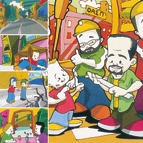 Από video του Οργανισμού ΑντιΣεισμικής Προστασίας (ΟΑΣΠ) για την αντισεισμική προστασία.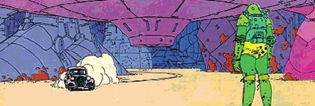 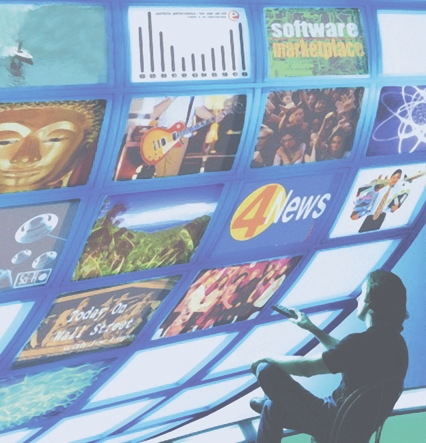 ΙΙ. Η οργάνωση καιη παρουσίαση της είδησηςΙΙ. Η οργάνωση καιη παρουσίαση της είδησηςΗ οργάνωση της είδησηςΤΥΦΛΟΣ ΠΕΦΤΕΙ ΣΤΗ ΘΑΛΑΣΣΑ ΓΙΑ ΝΑ ΣΩΣΕΙ ΣΥΜΜΑΘΗΤΗ ΤΟΥΘΕΣΣΑΛΟΝΙΚΗ Του ανταποκριτή μας. ΣΥΓΚΛΟΝΙΣΤΙΚΕΣ στιγμές, γεμάτες ανθρωπιά, διαδρα-ματίστηκαν χτες στη Νέα Παραλία Θεσσαλονίκης, όταν νεαρός τυφλός βούτηξε με αυτοθυσία στα παγωμένα νερά για να σώσει συνάδελφό του που, λίγο πριν, είχε πέσει στη θάλασσα. Δεν τα κατάφερε, όμως, και ο ίδιος γλίτωσε τον πνιγμό χάρη σ' έναν περαστικό νεαρό που τον ανέσυρε.Πνίγηκε ο Γεώργιος Ποντικάκης, 35 χρόνων, από τα Χανιά, που είχε μειωμένη όραση, ενώ στο νοσοκομείο «Αγία Σοφία» της Θεσσαλονίκης νοσηλεύεται με ισχυρό νευρικό κλονισμό ο τυφλός Ελευθέριος Λάμπρου, 27 χρονών, από το Βροντερό Καστοριάς. Οι δυο φίλοι, μαθητές της Σχολής Τυφλών Θεσσαλονίκης, έκαναν χτες το απόγευμα Βόλτα στη Νέα Παραλία στο χώρο μπροστά από το ξενοδοχείο «Μακεδονία Παλλάς», όπως συνήθιζαν καθημερινά, μετά το φαγητό και τα εργαστήρια. Σε κάποια στιγμή, και ενώ περπατούσαν πλάι στη θάλασσα, ο επιληπτι-κός Ποντικάκης έπαθε ξαφνικά κρίση και έπεσε στη θάλασσα.Ο Λάμπρου τότε, ακούγοντας το φίλο του να καλεί σε βοήθεια, δεν έχασε καιρό και έπεσε να τον σώσει. Το γεγονός αντιλήφθηκε ο διερχόμενος 24χρονος Γιάννης Ψάλτου, που έτρεξε να βοηθήσει: «Είδα τον Λάμπρου να πέφτει στο νερό και έτρεξα αμέσως, μας είπε ο νεαρός Ψάλτου. Σε απόσταση πέντε περίπου μέτρων, τον είδα να παλεύει να κρατήσει στην επιφάνεια τον Ποντικάκη, ενώ ταυτόχρονα τον τραβούσε προς τα έξω. Άρχισε όμως να χάνει τις δυνάμεις του και εγώ ετοιμάστηκα να βουτήξω. Κατέβηκα από την προβλήτα στο περβάζι και τότε διαπίστωσα ότι ο Ποντικάκης χάθηκε στο βυθό, ενώ ο Λάμπρου επέπλεε. Το κύμα τον έσπρωχνε προς τα έξω σιγά σιγά. Άπλωσα το πόδι μου και αυτός σε μια ύστατη προσπάθεια κατάφερε να πιαστεί, και έτσι τον έβγαλα έξω».Στο μεταξύ είχαν συγκεντρωθεί στο χώρο πολλοί περαστικοί και ο Ψάλτου με τη βοήθειά τους ανέτρεψε το σώμα του λιπόθυμου πλέον νεαρού τυφλού, για να βγει το νερό που είχε καταπιεί.Ο Λάμπρου μεταφέρθηκε στο νοσοκομείο «Αγία Σοφία», ενώ το πτώμα του άτυχου Ποντικάκη ανασύρ-θηκε από άντρες του Λιμενικού.Όπως μας είπε ο διευθυντής της Σχολής Τυφλών, «Ο Ποντικάκης είχε πάει στη Σχολή πριν από τέσσερις μήνες και παρακολουθούσε μαθήματα. Είχε βέβαια μειωμένη όραση, αλλά κυκλοφορούσε άνετα στους δρόμους και σύντομα θα έπαιρνε από την αστυνομία άδεια μικροπωλητή. Ο Λάμπρου ήταν μόνο ενάμιση μήνα στη Σχολή».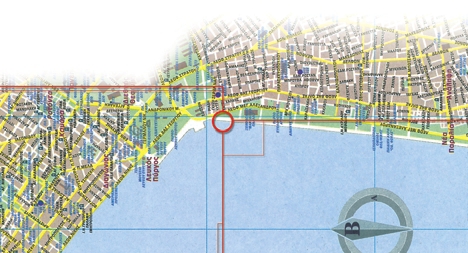 Αν διαβάσουμε προσεκτικά το κείμενο, θα παρα-τηρήσουμε ότι ο δημοσιογράφος αναπτύσσει την είδη-ση σε τρεις βαθμίδες: πρώτα συνοψίζει τα γεγονότα σε μια περίοδο που αποτελεί τον τίτλο της είδησης· ύστερα τα εκθέτει περιληπτικά στις δύο πρώτες παραγράφους και τέλος τα διηγείται αναλυτικά στο κύριο σώμα του κειμένου. Έχει δηλαδή το κείμενο τη μορφή που ονομάζεται στη δημοσιογραφική γλώσσα «ανεστραμμένη πυραμίδα», γιατί αρχίζει από το πιο σημαντικό και προχωρεί στο λιγότερο σημαντικό.Στη μορφή αυτή οι δύο πρώτες παράγραφοι αποτελούν την ειδησεογραφική περίληψη.Μπορείτε να πείτε τώρα γιατί οι δημοσιογράφοι ακολουθούν την τακτική αυτή;Σκεφτείτε τους λόγους για τους οποίους διαβάζουν οι άνθρωποι την εφημερίδα.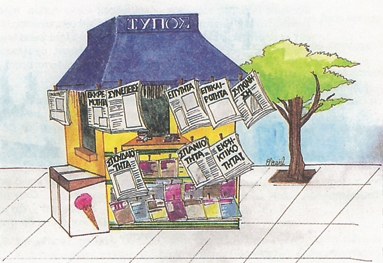 Για να παρουσιάσουμε ένα γεγονός, δηλώνουμε συνήθως τον τόπο, τον τρόπο, την αιτία, το σκοπό, το αποτέλεσμα, ενώ για τα πρόσωπα που συμμετέχουν αναφέρουμε το όνομα, την ηλικία, την καταγωγή, το επάγγελμα ή κάποιο ιδιαίτερο χαρακτηριστικό τους που μπορεί να έχει σχέση με το γεγονός. Ακολουθούμε δηλαδή τους δημοσιογραφικούς κανόνες, σύμφωνα με τους οποίους η είδηση πρέπει να απαντήσει στα ερωτήματα τι, ποιος, πού, γιατί, πώς και πρέπει να είναι γραμμένη με συντομία, σαφήνεια, ακρίβεια, με απλό αλλά ελκυστικό ύφος.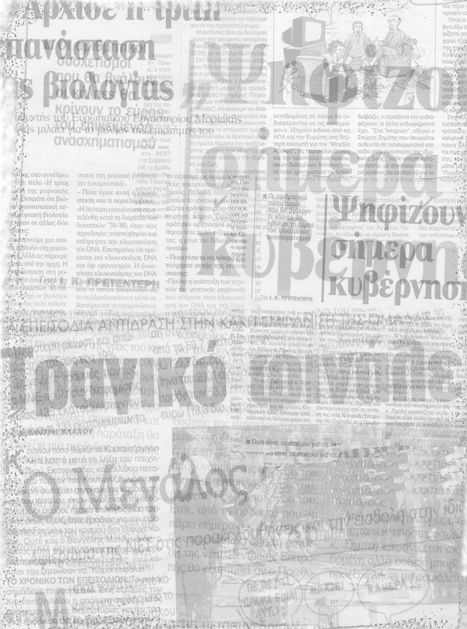                             Ο ΔΗΜΟΣΙΟΓΡΑΦΟΣΑ 		ΣΤΗΝ ΠΡΩΤΗ ΒΑΘΜΙΔΑτη γενικήΑ1		ΣΤΟΝ ΤΙΤΛΟ ΤΗΣ ΕΙΔΗΣΗΣΑ2					ΣΥΝΟΨΙΖΕΙΤα γεγονότα σε μια περίοδο λόγου: («Τυφλός πέφτει στη θάλασσα, για να σώσει συμμαθητή του»).Β			ΣΤΗ ΔΕΥΤΕΡΗ ΒΑΘΜΙΔΑ                         την ειδικότερηΒ1     ΣΤΗ ΔΗΜΟΣΙΟΓΡΑΦΙΚΗ 	ΠΕΡΙΛΗΨΗ					 Β2				ΠΑΡΟΥΣΙΑΖΕΙπεριληπτικά τα ΚΥΡΙΑ ΣΤΟΙΧΕΙΑ της είδησης στις δύο πρώτες παραγράφους: 1η παράγραφος: «Συγκλονιστικές... ανέσυρε»          2η παράγραφος: «Πνίγηκε... Καστοριάς» Γ			   ΣΤΗΝ ΤΡΙΤΗ ΒΑΘΜΙΔΑ                                  την αναλυτικήΓ1	 ΣΤΗΝ ΑΝΑΠΤΥΞΗ 		ΤΗΣ ΕΙΔΗΣΗΣΓ2			                   ΕΚΘΕΤΕΙ αναλυτικά τα γεγονότα στις υπόλοιπες παραγράφους:« Οι δύο φίλοι…ήταν μόνο ενάμιση μήνα στη Σχολή».Αντλώντας από το δημοσιογραφικό κείμενο τα κατάλληλα στοιχεία:α) Να συμπληρώσετε τον παρακάτω πίνακα καιβ) να απαντήσετε στις ερωτήσεις που ακολουθούν μετά τον πίνακα.1. Με ποια σειρά εμφανίζονται τα τρία βασικά πρόσω-πα που παίρνουν μέρος στα γεγονότα και ποια χαρα-κτηριστικά τους προβάλλονται στις διάφορες βαθμίδες στις οποίες αναπτύσσεται το θέμα; Γιατί ο δημοσιογρά-φος ακολουθεί αυτή την τακτική στην παρουσίαση των προσώπων;2. Από τις τρεις βασικές πράξεις-γεγονότα ποια είναι η πιο σημαντική για το δημοσιογράφο και ποιο στοιχείο της πράξης προβάλλεται ιδιαίτερα; Να δικαιολογήσετε τις επιλογές του δημοσιογράφου.3. Ποια είναι η γνώμη (το σχόλιο) του δημοσιογράφου για το γεγονός και με ποιον τρόπο την προβάλλει;4. Νομίζετε ότι ο τίτλος της είδησης είναι πετυχημένος; Να δικαιολογήσετε την απάντησή σας.5. Η είδηση βασίζεται στις πληροφορίες που άντλησε ο δημοσιογράφος με συνεντεύξεις από διάφορα πρόσω-πα. Από ποια πρόσωπα φαίνεται ότι πήρε συνέντευξη ο δημοσιογράφος, σε ποια σημεία του κειμένου παρεμ-βάλλει αυτούσια αποσπάσματα των συνεντεύξεων και ποιο σκοπό εξυπηρετεί αυτή η παρεμβολή;             Η οπτική γωνία του δημοσιογράφου              στην είδηση         Από τις προηγούμενες παρατηρήσεις συμπεραί-νουμε ότι ο δημοσιογράφος δεν καταγράφει απλώς σαν ουδέτερος παρατηρητής τα γεγονότα, αλλά τα αξιολογεί και τα παρουσιάζει με την ανάλογη έμφαση, τα ερμη-νεύει· αυτό σημαίνει ότι τα βλέπει από μια ορισμένη οπτική γωνία. Στην προηγούμενη λ.χ. είδηση γίνεται φανερό ότι, για το δημοσιογράφο, το σημαντικότερο στοιχείο δεν είναι ούτε ο θάνατος του Ποντικάκη ούτε η σωτήρια επέμβαση του Ψάλτου, αλλά η προσπάθεια ενός τυφλού, του Λάμπρου, να σώσει το συνάδελφό του. Η πράξη αυτή, ανεξάρτητα από το αποτέλεσμά της, για το δημοσιογράφο είναι ηρωική. Γι’ αυτό και γύρω σ’ αυτήν εστιάζει την αφήγησή του. Αυτό σημαίνει ότι βλέπει το γεγονός από ορισμένη οπτική γωνία, από την οποία κοιτάζοντάς το ιεραρχεί τα σημεία του (τις πληροφορίες) και τα κατανέμει ανάλογα με τη βαρύτητά τους στον τίτλο, στην περίληψη και στην ανάπτυξη της είδησης. Άλλωστε τη γνώμη του για το γεγονός την προβάλλει και άμεσα με το σχόλιο που προτάσσει στην αρχή κιόλας της είδησης.Δοκιμάστε τώρα να ξαναγράψετε την είδηση για τον τυφλό, αξιολογώντας την και ερμηνεύοντάς την με διαφορετικό τρόπο.Κοιτάξτε την δηλαδή από τη δική σας οπτική γωνία. Μπορείτε π.χ. να κάνετε πρωταγωνιστή τον Ψάλτου,οπότε θα υπογραμμίσετε ανάλογα και την πράξη του. Είναι δυνατόν μάλιστα να προσθέσετε, αν το κρίνετε απαραίτητο, και άλλα στοιχεία φανταστικά. Ανάλογος, φυσικά, θα είναι και ο τίτλος της είδησης.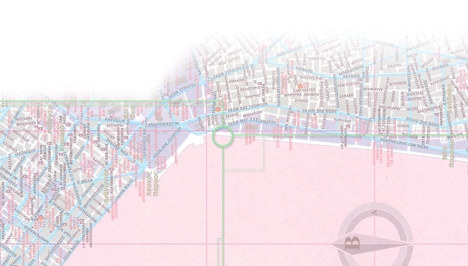 Να επιλέξετε δύο τίτλους και να γράψετε τις αντίστοιχες ειδήσεις.Πρώτα πρώτα να φανταστείτε τα γεγονότα, να καθορί-σετε την οπτική γωνία της αφήγησης και να τα εκθέσετε συνοπτικά σε 10-15 στίχους. Ύστερα να τα παρουσιά-σετε αναλυτικά σε 45-60 στίχους, παρεμβάλλοντας στη διήγησή σας αποσπάσματα από υποθετικές συνεντεύ-ξεις. Αν θέλετε να δώσετε έμφαση στις ειδήσεις σας, μπορείτε να τις παρουσιάσετε με την κατάλληλη εικονο-γράφηση. Να σχεδιάσετε π.χ. ένα σκίτσο, μια γελοιο-γραφία ή να κολλήσετε κάποιες φωτογραφίες από τον Τύπο. Βρήκαν πεντακόσιες χιλιάδες δραχμές και τις παρέδωσαν!  Εντυπωσιακή απόδραση κρατουμένου με ελικόπτερο. Παρά λίγο τραγωδία από έκρηξη θερμάστρας. Εξαφανίστηκε πύθωνας 3,5 μ. Διασκεδαστική «αεροπειρατεία» σε σκάφος της «Ολυμπιακής». Θεράπευσε την αρθρίτιδα με το γέλιο. Ηρακλής-ΑΕΚ 4-4 (ημίχρονο 0-2).  Και γάμοι στα σούπερ-μάρκετ. Βραζιλιάνοι ληστές την έπαθαν από Έλληνα.Να βασιστείτε στα στοιχεία που σας δίνει το απόσπα-σμα που ακολουθεί ή στη δική σας εμπειρία και να γράψετε μια είδηση για κάποιο φαινόμενο ρατσισμού.Να συντάξετε το κείμενό σας ακολουθώντας τη δομή της δημοσιογραφικής είδησης. Συγκεκριμένα πρώτα να εκθέσετε συνοπτικά τα γεγονότα σε 5 στίχους (40-50 λέξεις) και ύστερα να τα παρουσιάσετε αναλυτικά σε 20-30 στίχους (160-200 λέξεις). Φροντίστε να δώσετε έναν κατάλληλο τίτλο στην είδηση. Οι κάτοικοι του συνοικισμού δε δέχονται την παραμο-νή των Τσιγγανόπουλων στο «σχολείο τους», όπως επίσης και την παράταση της παραμονής του καταυλι-σμού των Τσιγγάνων στην κοινόχρηστη έκταση.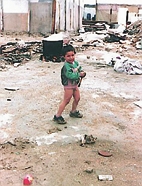 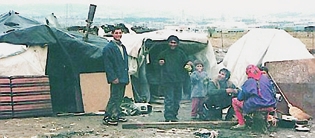 Διαβάστε τα παρακάτω αποσπάσματα και συζητήστε σχετικά με τους στόχους στους οποίους μπορεί να αποβλέπει ένα μαθητικό έντυπο. Τα αποσπάσματα προέρχονται από τη συζήτηση των αντιπροσώπων πέντε μαθητικών εντύπων, οι οποίοι συνεργάστηκαν και εξέδωσαν από κοινού ένα περιοδικό με τον τίτλο «Μια συνάντηση των μαθητικών περιοδικών», «Άθωνος Σκιά», «Μαθητικές σελίδες», «Μαθητική Πένα», «Μεταξύ μας», «Το καρφί».«Το καρφί»Μέσα στο «Καρφί» επιδιώκουμε να εκφράσουμε τα συναισθήματά μας, τους προβληματισμούς μας, τα όνειρά μας.«Μεταξύ μας»Η έκδοση αυτή ξεκίνησε, για να δώσουμε μια απάντηση σε αυτούς που υποστηρίζουν ότι οι νέοι σήμερα προτι-μούν μια γλυκιά ανεδαφική άρνηση, προτιμούν τη διασκέδαση και τον εύκολο δρόμο.«Μαθητική πένα»Ο πρώτος μας στόχος ήταν να δώσουμε μια νεανική δροσιά στην εφημερίδα. Έτσι κυρίως με τη στήλη «Μηνυματάκια» και κάποιες άλλες σελίδες προσπαθή-σαμε να μη μεγαλοδείχνει η εφημερίδα μας, να έχει κάτι το μαθητικό και να μην είναι βαρετή. Να μην είναι, όπως οι εφημερίδες των μεγάλων, δηλαδή μια αντιγραφή κειμένων. Είναι κυρίως δημιουργία των ίδιων των μαθητών.«Μαθητικές σελίδες»Οι στόχοι του περιοδικού:- να εκφραστούν οι αγωνίες και οι  προβληματισμοί των παιδιών,- να καταγραφούν τα προβλήματα του σχολικού χώρου και ευρύτερα της περιοχής της Κρύας Βρύσης,- να γίνει το περιοδικό αφορμή και πυροδότης δημιουρ-     γίας, π.χ. μιας μουσικής εκδήλωσης, μιας θεατρικής      παράστασης κτλ.«Άθωνος Σκιά»Η εφημερίδα μας ξεκίνησε στο πλαίσιο του μαθήματος «Έκφραση-Έκθεση». Η βράβευσή μας ήταν απρόσμε-νη. Κάτι που τάραζε τα νερά... Έτσι το σχολείο μας συνδέθηκε περισσότερο με το χωριό και αποτέλεσε μοχλό κίνησης και άλλων δραστηριοτήτων με την υποστήριξη της κοινότητας. Με λίγα λόγια η «Άθωνος Σκιά» βοήθησε να ανοιχτούν τα σύνορα του σχολείου μας και προς τα χωριά της Συκιάς και της Σάρτης, αλλά και προς την υπόλοιπη Ελλάδα. Η «Άθωνος Σκιά» στάλθηκε προς όλα τα λύκεια που πήραν μέρος στο διαγωνισμό μαθητικού εντύπου. Επίσης πολλά σχολεία μας έστειλαν τις εφημερίδες και τα περιοδικά τους και αυτή η αλλαγή ήταν το πιο σημαντικό. Μας έβγαλε από την απομόνωσή μας και μας βοήθησε να συνειδητοποι-ήσουμε τις δυνατότητές μας. Και το πιο ευχάριστο: ακόμα και οι πιο αδιάφοροι μαθητές, όταν ξεκινήσαμε το δεύτερο φύλλο μας, προθυμοποιήθηκαν να αναλά-βουν κάποιο θέμα.Ομαδική εργασίαΝα χωριστείτε σε ομάδες των πέντε έως έξι ατόμων.Κάθε ομάδα να γράψει και να εικονογραφήσει μια είδη-ση για το σχολείο ή την περιοχή της, αφού πρώτα συγκεντρώσει τις απαραίτητες πληροφορίες από τα πρόσωπα που συμμετείχαν στα γεγονότα ή ήταν αυτό-πτες μάρτυρες. Μια ομάδα να επιμεληθεί την παρουσί-αση των ειδήσεων σε ένα μονοσέλιδο ή δισέλιδο φύλλο. Στη συνέχεια μπορείτε να αλληλογραφήσετε με κάποιο άλλο σχολείο, για να ανταλλάξετε ταχυδρομικά τα φύλλα σας.              Ο τίτλος της είδησηςΝα παρατηρήσετε τους τίτλους μιας εφημερίδας, καθώς και αυτούς που ακολουθούν, και να απαντήσετε στις ερωτήσεις:- Ποιες λέξεις παραλείπονται συνήθως από τον τίτλο; - Τι παρατηρείτε σχετικά με:      α) τα ρήματα (τη σύνταξη, το χρόνο, το πρόσωπο);       β) τη στίξη;      γ) το ύφος (δραματικό, χιουμοριστικό, σοβαρό κτλ.);       δ) τη λογική και την ποιητική λειτουργία της γλώσ-           σας;Να συζητήσετε τη λειτουργία των παρακάτω τίτλων και να τη συσχετίσετε με τις παρατηρήσεις που κάνατε. Ο ΠΡΩΘΥΠΟΥΡΓΟΣ ΑΝΑΧΩΡΕΙ ΑΥΡΙΟ ΓΙΑ ΤΙΣ     ΒΡΥΞΕΛΛΕΣ ΣΕΙΣΜΟΣ ΧΘΕΣ ΣΤΟ ΒΟΛΟ ΦΩΤΙΑ ΣΕ ΤΙΜΕΣ ΕΦΙΑΛΤΗΣ ΤΟ ΝΕΦΟΣ 155.000 ΕΛΛΗΝΟΠΟΥΛΑ ΣΤΟ ΣΦΑΓΕΙΟ!    Άρχισαν χθες οι Γενικές Εξετάσεις... ΑΚΟΝΙΖΟΥΝ ΤΑ ΜΑΧΑΙΡΙΑ  Όσο πλησιάζει η βραδιά του πρώτου ημιτελικού       αγώνα για το κύπελλο, ΑΕΚ και Παναθηναϊκός     «ακονίζουν» τα μαχαίρια τους... «ΧΡΥΣΑ» ΗΛΕΚΤΡΟΝΙΚΑ ΠΑΙΧΝΙΔΙΑ    Τζίρος που ξεπερνά τα 6,3 δισ. δολάρια το χρόνο ΚΑΙ ΣΤΗΝ ΑΘΗΝΑ «ΠΑΙΔΙΑ ΚΑΤΑ ΠΑΡΑΓΓΕΛΙΑΝ»   Παιδιά κατά παραγγελίαν και στη χώρα μας, καθώς οι     γονείς μπορούν πλέον να επιλέγουν το φύλο του     παιδιού τους, ενώ οι γιατροί επιλέγουν τα βιολογικά   χαρακτηριστικά που θα τους προστατέψουν από   διάφορες ασθένειες.  ΤΟ ΦΑΓΟΠΟΤΙ TOY ΘΑΝΑΤΟΥΑπό τις «τρελές» αγελάδες στα καρκινογόνα κοτόπουλα.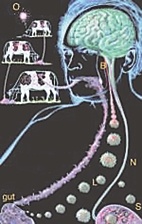  ΔΡΟΜΟ... ΛΟΓΙΑ ΑΣΤΕΓΩΝΈνα διαφορετικό περιοδικό κυκλοφορεί από το Σεπτέμβριο στην Αθήνα. Τα «Δρομολόγια» δίνουν τη δυνατότητα στους άστεγους, στους ανθρώπους που ζουν στο δρόμο της πόλης, να αισθανθούν χρήσιμοι, κερδίζοντας έστω το ελάχιστο ποσό των 200 δρχ. που κοστίζει το κάθε τεύχος του περιοδικού. ΣΤΕΡΗΣΗ ...ΠΑΓΩΤΟΥ ΓΙΑ ΤΟΥΣ ΠΑΡΑΒΑΤΕΣ ΤΗΣ ΚΥΚΛΟΦΟΡΙΑΣ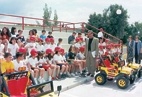 Μαθήματα σε μικρά παιδιά                                                για τον κώδικα οδικής                                              κυκλοφορίας στο Πάρκο                                            Κυκλοφοριακής Αγωγής                                                      του Δήμου Χαλανδρίου.                                                     Στους παραβάτες                                                  επιβάλλεται ως ποινή                                                                     η στέρηση παγωτού.Με βάση τα συμπεράσματα από την προηγούμενη εργασία σας, να βάλετε τίτλους στα δημοσιεύματα που ακολουθούν προσπαθώντας να αποδώσετε την οπτική γωνία και το ύφος (σοβαρό, δραματικό, χιουμοριστικό κτλ.) της είδησης.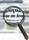                Από τότε που ξεκίνησαν οι βομβαρδισμοί στη               Γιουγκοσλαβία, το Ίντερνετ έγινε για πολλούς Σέρβους πολίτες ένας δίαυλος επικοινωνίας με τον έξω κόσμο, ένα μέσο για να σπάσουν την απομόνωση που βλέπουν να τους επιβάλλεται από τα Μ.Μ.Ε. της Δύσης σε αυτόν τον ακήρυχτο πόλεμο. Στέλνουν μηνύματα σε ιστοσελίδες εφημερίδων και περιοδικών, ραδιοτηλεο-πτικών σταθμών, πολιτικών κομμάτων και ανθρωπι-στικών οργανώσεων, μιλώντας για τη ζωή τους κάτω από τις βόμβες, για την αγανάκτηση που αισθάνονται, για την προσπάθεια να μην τους καταβάλει ο τρόμος και η απόγνωση.              Στο πρόγραμμα «Εκπαίδευση Μουσουλμανο-               παίδων» χρησιμοποιήθηκε και η σύγχρονη τεχνολογία. Σε πολλά, σχολεία έχουν τοποθετηθεί ηλεκτρονικοί υπολογιστές και το Ινστιτούτο Επεξεργα-σίας του Λόγου έχει αναλάβει τη δημιουργία ενός οπτι-κού δίσκου (CD-Rom) για τη διδασκαλία της ελληνικής γλώσσας στα μειονοτικά σχολεία της Θράκης. Επιστη-μονική υπεύθυνη για τη δημιουργία του οπτικού δίσκου, που φέρει τον τίτλο «Ο ιππότης Ρουλεμάν και το Κάστρο των Γραμμάτων» είναι η κ. Μ. Τζεβελέκου, τα κείμενα είναι του Ε. Τριβιζά και τα σκίτσα των Α. Γλάρου και Α. Σπηλιωτοπούλου. Στο κείμενο που ακολουθεί ο Ε. Τριβιζάς εξηγεί την ιστορία του οπτικού δίσκου και το πώς τα παιδιά μαθαίνουν παίζοντας.      «Ο κεντρικός ήρωας της ιστορίας είναι ο ιππότης Ρουλεμάν, ο οποίος, για να αποκρυπτογραφήσει τα μυστηριώδη μηνύματα μιας πεντάμορφης πριγκίπισ-σας, την οποία ελπίζει ότι θα παντρευτεί, πρέπει να βρει διάφορα γράμματα της αλφαβήτας τα οποία βρίσκονται κρυμμένα στα μαγικά και απρόσιτα δωμάτια του μυθικού Κάστρου των Γραμμάτων. Ο ιππότης και μαζί του ο μαθητής ανοίγει μία από τις πόρτες των δωματίων, αντικρίζοντας τα πιο παράξενα πλάσματα που μπορεί να φανταστεί κανείς και ζώντας τις πιο απίστευτες περιπέτειες. Για να καταφέρουν, μεταξύ των άλλων να πάρουν ένα θήτα από το θεόρατο θηρίο, ένα δέλτα από το δεινόσαυρο, ένα σίγμα από το σχολείο των σκαντζόχοιρων και ένα ξι από το ξενοδοχείο των ξιφομάχων πρέπει να αντιμετωπίσουν χίλιους δυο κινδύνους».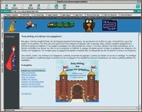 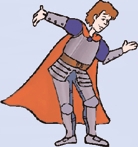        Ο «ιππότης»  και η σελίδα του στο Ίντερνετ              Η μουσική βγάζει εκτός μάχης φαρμακευτικές                θεραπείες. Δεν είναι σενάριο επιστημονικής                 φαντασίας, αλλά μια νέα πραγματικότητα, που κερδίζει έδαφος σιγά-σιγά, όχι μόνο στα ιατρεία των ψυχαναλυτών, αλλά και στις μονάδες Εντατικής Θεραπείας. Πρόσφατες επιστημονικές μελέτες των Πανεπιστημίων της Αμερικής έδειξαν ότι η μουσική ακρόαση συνδέεται με ομαλότερη και ταχύτερη μετεγχειρητική αποκατάσταση των ασθενών που είχαν υποβληθεί σε by-pass. Είναι γνωστό ότι ο διάσημος καρδιοχειρουργός Μακντί Γιακούμπ χειρουργεί υπό τους ήχους της μουσικής, ενώ ένας Έλληνας καρδιολό-γος, ο Θανάσης Δρίτσας, εισάγει για πρώτη φορά στη Μονάδα Εντατικής Θεραπείας του Ωνασείου, τη δική του θεραπευτική μουσική.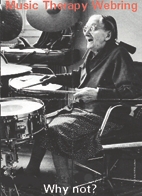             Στην Έδεσσα καθηγητές, μαθητές και γονείς του              2ου Ενιαίου Λυκείου της πόλης αποφάσισαν να προσφέρουν εθελοντική εργασία, στην κατεστραμμένη από τους βομβαρδισμούς Σερβία. Η σκέψη για κάτι τέτοιο γεννήθηκε πολύ πριν από το τέλος των βομβαρ-δισμών. Τα παιδιά συγκέντρωσαν χρήματα για τους Σέρβους, ενώ παράλληλα ανησυχούσαν για το τι θα γίνει μετά, πώς θα είναι η επόμενη μέρα. Έτσι πήραν την πρωτοβουλία να διαθέσουν από τις καλοκαιρινές διακοπές τους 15 ημέρες η κάθε ομάδα, ώστε να προσφέρουν εθελοντική εργασία μεταβαίνοντας στη Σερβία. Ο καθένας θα κάνει                                                 ό,τι μπορεί, μικροεπισκευές,                                    βάψιμο, και οποιαδήποτε                                       εργασία θεωρείται                                                   απαραίτητη.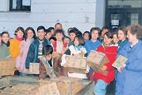             Σε δεκάδες χώρες του κόσμου σήμερα, στο                 κατώφλι του 20ού αιώνα, δημοσιογράφοι και            εκδότες εφημερίδων δέχονται βίαιες επιθέσεις και διωγμούς, φυλακίζονται, βασανίζονται, δολοφονούνται. Τα ΜΜΕ που προορίζονται για να ενημερώνουν το κοινό κλείνουν ή λογοκρίνονται. Οι αριθμοί μιλούν από μόνοι τους. Μέσα στο 1998, 28 δημοσιογράφοι δολοφο-νήθηκαν σε 17 χώρες ανεβάζοντας σε περισσότερους από 500 τους θανάτους δημοσιογράφων για τις απόψεις τους ή κατά την άσκηση του επαγγέλματός τους την τελευταία δεκαετία.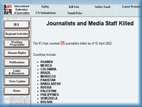             "ESOPOS" είναι το όνομα ενός ηλεκτρονικού              προγράμματος που έχει την ικανότητα να               διαβάζει με φυσική ανθρώπινη φωνή, κείμενα γραμμένα στην ελληνική γλώσσα. Το όνομα του προγράμματος θυμίζει τον Αίσωπο του 6ου π.χ. αιώνα και τους διάσημους μύθους του. Το θαύμα επετεύχθη στο Πανεπιστήμιο της Θεσσαλονίκης, έπειτα από εργασία τεσσάρων ετών από τρεις νέους ανθρώπους στο πλαίσιο της διπλωματικής τους εργασίας υπό την επίβλεψη του καθηγητή τους κ. Γιώργου Σεργιάδη. Σκο-πός του προγράμματος είναι να βοηθήσει ανθρώπους με προβλήματα όρασης, ακοής, ομιλίας και με κινητικά προβλήματα, αλλά και όλους εμάς που θα μπορούμε πλέον να ακούμε ένα κείμενο, αντί να το διαβάζουμε στην οθόνη του υπολογιστή.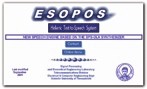            Έδρασαν πάλι οι τσαντάκηδες στην Αθήνα. Θύμα               τους αυτή τη φορά μια τριαντάχρονη γυναίκα,            πoυ εργαζόταν σκληρά, για να θρέψει τα τρία παιδιά της. Της έκλεψαν την τσάντα στην οποία είχε 70.000 δρχ., τους κόπους από μισθούς, υπερωρίες και διπλές βάρδιες.Συγκεντρώστε από εφημερίδες και περιοδικά τους κατάλληλους τίτλους, για να συνθέσετε ένα χιουμοριστικό ποίημα. Μπορείτε να συμπεριλάβετε στη σύνθεση και τίτλους της δικής σας επινόησης.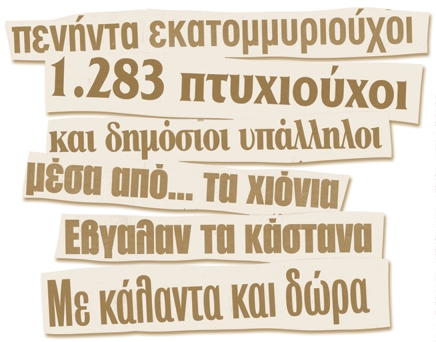               Συντακτικά στοιχεία  στην είδησηα) Η σειρά των λεκτικών συνόλων στην είδησηΠαραιτήθηκαν ομαδικώς χθες το βράδυ οι δώδεκα σύμβουλοι του αθλητικού συλλόγου «Ορμή» Καλλιθέας, ύστερα από διαφωνία με τον πρόεδρο για το θέμα τωνμεταγραφών.Να ξαναγράψετε την είδηση που προηγείται, τοποθετώ-ντας στο συνταγματικό άξονα πρώτο το ονοματικό σύνολο (ΟΣ) που αποτελεί το υποκείμενο της πρότασης και ύστερα το ρηματικό σύνολο (ΡΣ).Παρατηρείτε καμιά αλλαγή στο νόημα; Συνήθως το υποκείμενο (ΟΣ) προηγείται και το ρήμα (ΡΣ) ακολουθεί. Μπορείτε να εξηγήσετε γιατί ο δημοσιογράφος προέταξε το ρηματικό σύνολο στη σύνταξη της προηγούμενης είδησης;          Η «κανονική» σειρά των όρων σε μια ανεξάρτητη            πρόταση κρίσης δίνεται από τα εξής πρότυπα:Υ  ΡΥ  Ρ  ΚΥ  Ρ  ΑΥ  Ρ  Α  ΑΥ  Ρ  Α  Κ(Υ = υποκείμενο, Ρ = ρήμα, Κ = κατηγορούμενο και  Α = αντικείμενο).Δηλαδή προηγείται το Υποκείμενο και ακολουθούν: Ρήμα + Αντικείμενο ή Συνδετικό + Κατηγορούμενο. Οι προσδιορισμοί των όρων της πρότασης παίρνουν τη θέση τους πλάι στους όρους που προσδιορίζουν. Ωστόσο συχνά η «κανονική» σειρά αλλάζει, όταν οι όροι εκφέρονται με έμφαση. Ένας όρος που τονίζεται ιδιαιτέρως παίρνει συνήθως θέση στην αρχή της πρότασης. Αυτό συμβαίνει και σε μια περίοδο. Προηγούνται οι προτάσεις στις οποίες θέλουμε να δώσουμε έμφαση.(βλ.και ΝΕΣ, σελ. 165-167)Το ίδιο παρατηρείται και στην ειδησεογραφία. Ο δημο-σιογράφος προτάσσει συνήθως το πιο ενδιαφέρον στοιχείο της είδησης, το οποίο, ανάλογα με την περίπτωση, μπορεί να είναι: μια πράξη, το αποτέλεσμα της πράξης, το πρόσωπο που δρα ή που παθαίνει κάτι, ο τόπος, ο χρόνος, η αιτία, ο τρόπος κτλ. Έτσι μια είδηση μπορεί να αρχίζει, ανάλογα με την περίπτωση, με το ΟΣ-Υποκείμενο, το ΟΣ-Αντικείμενο, το ΟΣ-Κατηγο-ρούμενο, το ΡΣ, το ΕΣ κτλ.Να διαβάσετε προσεκτικά τα αποσπάσματα από ειδήσεις και να τα ξαναγράψετε μεταθέτοντας, ανάλογα με την περίπτωση που θέλετε να υπογραμμίσετε, τα λεκτικά σύνολα πάνω στο συνταγματικό άξονα. Να δικαιολογήσετε τη σύνταξή σας: Η προθεσμία υποβολής των φορολογικών δηλώσεων λήγει οριστικά τη Δευτέρα 29 Φεβρουαρίου. Σεισμός 4,9 Ρίχτερ σημειώθηκε χτες στην περιοχή της Κρέσνας, 140 χιλιόμετρα από τη Θεσσαλονίκη. Ο σοβιετικός πυροσβέστης Λεονίντ Τελιάτνικωφ, επικεφαλής μιας «αποστολής αυτοκτονίας», αγωνίστη-κε ηρωικά επί τρεις ώρες αγνοώντας τον κίνδυνο που διέτρεχε η ζωή του, για να παρεμποδίσει την εξάπλωση της φωτιάς στους άλλους τρεις πυρηνικούς αντιδρα-στήρες του Τσέρνομπιλ. Ο παλαιοπώλης Σ. Κ, ετών 49, χτες το βράδυ, στην πλατεία Παγκρατίου, σκότωσε με μια σκουριασμένη πιστόλα του 21 τον πελάτη του Γ. Κ, ετών 67, επειδή αρνήθηκε να του πληρώσει παλιό χρέος. Το μεγάλο ντέρμπυ Ολυμπιακού-Παναθηναϊκού, θα γίνει την Κυριακή στο Ολυμπιακό Στάδιο και όχι στο γήπεδο Καραϊσκάκη. Η απόφαση άλλαξε χτες το βράδυ, όταν... Εσκιμώοι παρουσιάζουν αύριο την «Αντιγόνη» του Σοφοκλή στους Δελφούς. Η τιμή των εισιτηρίων εσωτερικού του ΟΣΕ αυξάνεται από αύριο κατά 20%. Η δεύτερη δασκάλα αστροναύτισσα θα διδάξει από το διάστημα.Να γράψετε έξι σύντομες ειδήσεις αρχίζοντας κάθε φορά την περίοδο με το πιο ενδιαφέρον στοιχείο της είδησης.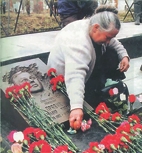 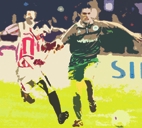 β) Ενεργητική και παθητική σύνταξη στην είδησηΝα ξαναγράψετε την πρόταση μετατρέποντας την παθητική σύνταξη σε ενεργητική και να πείτε:  α) ποια αλλαγή παρατηρείτε στο νόημα και  β) γιατί ο δημοσιογράφος προτίμησε την παθητική         σύνταξη.         Με την ενεργητική σύνταξη  δίνουμε έμφαση μάλ-λον στο υποκείμενο που ενεργεί, ενώ με την παθητική σύνταξη τονίζουμε κυρίως ότι το υποκείμενο «παθαίνει»  κάτι, δέχεται το αποτέλεσμα μιας ενέργειας. Λένε ότι ο καλός δημοσιογράφος διαλέγει «ρωμαλέα» ρήματα και χρησιμοποιεί κυρίως την ενεργητική φωνή. Ωστόσο και η παθητική σύνταξη χρησιμοποιείται συχνά στις ειδή-σεις, όταν δε θέλουμε να πούμε ή δεν ξέρουμε ή όταν δεν έχει σημασία ποιος έκανε την πράξη. Π.χ. Δολοφονήθηκε νέγρος φοιτητής στη Θεσσαλονίκη. Βρέθηκαν εγκαταλειμμένα δύο αυτοκίνητα στη Νέα      Παραλία Θεσσαλονίκης.Να σχηματίσετε έξι περιόδους σε παθητική σύνταξη.Τα παραδείγματα σας φροντίστε να αναφέρονται σε περιπτώσεις όπου:α) θέλουμε να τονίσουμε την πράξη του υποκειμένου      που ενεργεί,β) δε θέλουμε να πούμε ή δεν ξέρουμε ή δεν έχει σημα-    σία ποιος έκανε την πράξη.γ) Η χρήση των ονοματικών προσδιορισμών στην είδηση Χρήση ονομάτων και επιθέτων            Χαρακτηριστική για την ειδησεογραφική γλώσσα είναι η χρήση των ονοματικών προσδιορισμών (κυρίως παραθέσεων και επεξηγήσεων), με σκοπό να αποδο-θούν με συντομία τα βασικά χαρακτηριστικά (όνομα, κα-ταγωγή, επάγγελμα, κτλ.) των προσώπων που συμμε-τέχουν στα γεγονότα τα οποία αναφέρει ο δημοσιογράφος.Διαβάστε την είδηση και εντοπίστε τους ονοματικούς προσδιορισμούς:«Συγκρούστηκαν ένα I.X. φορτηγό και ένα. I.X. επιβα-τικό, χθες το πρωί, στο 14ο χιλιόμετρο της οδού Λάρισας - Αγιάς. Ο οδηγός του φορτηγού, Γ.Ρ., 34 χρονών, κάτοικος της Λάρισας, δεν τραυματίστηκε, ενώ ο οδηγός του επιβατικού, Κ.Π., 52 χρονών, κάτοικος Αγιάς, καθώς και η σύζυγός του Α.Π., τραυματίστηκαν ελαφρά, και τα παιδιά τους, Β. και Η., έπαθαν διάσειση. Σκοτώθηκε η Μ.Π., μητέρα και συνεπιβάτης του Κ.Π., 80 χρονών, από το Μεταξοχώρι».      Στα ζευγάρια ειδήσεων (Α, Β) που ακολουθούν ποια παραλλαγή (1 ή 2) θα προτιμούσατε και γιατί;A  1. Τρομερό σιδηροδρομικό δυστύχημα σημειώθηκε          χθες...    2. Τρένο με 28 βαγόνια έπεσε σε γκρεμό 80 μέτρων...Β  1. Ενθουσιώδης συγκέντρωση έγινε στην πλατεία...     2. 200.000 άτομα ζητωκραύγαζαν στην πλατεία...Να ξαναγράψετε τα αποσπάσματα των ειδήσεων στην επόμενη σελίδα χρησιμοποιώντας, στη θέση των επιθέ-των που σχολιάζουν το γεγονός, ουσιαστικά και ρήμα-τα, που παρέχουν στον αναγνώστη πιο συγκεκριμένες και αντικειμενικές πληροφορίες. Πρωτοφανής πλημμύρα έπληξε τέσσερα χωριά... Αποθεωτική υποδοχή επεφύλαξαν οι... Καταστρεπτικός σεισμός σημειώθηκε στη... Αιωνόβιος χωρικός κάνει τζόκιγκ... Αιματηρές συγκρούσεις διαδηλωτών με αστυνομικούς     στη Γένοβα... Ηρωική πράξη πυροσβέστη χθες στη... δ) Ο προσδιορισμός του χρόνου στην είδηση           Σε μια αφήγηση ιδιαίτερη σημασία έχει να προσδιορίσουμε τα γεγονότα από την άποψη του χρόνου. Να δηλώσουμε δηλαδή:α) Τη χρονική βαθμίδα: το παρελθόν (Το κύμα τον έσπρωχνε προς τα έξω σιγά σιγά)· το παρόν (Το κύμα τον σπρώχνει προς τα έξω σιγά σιγά)· το μέλλον (Το κύμα σε λίγο θα τον σπρώξει προς τα έξω σιγά σιγά).β) Τον τρόπο ο οποίος μπορεί να είναι: εξακολουθη-τικός (Η γη γυρίζει)· συνοπτικός (Γύρισε όλο τον κόσμο)· συντελεσμένος (Είχε γυρίσει από το ταξίδι του, όταν κηρύχτηκε ο πόλεμος).γ) Τη χρονική στιγμή: γ1) Είδαν τότε τα σύννεφα να πυκνώνουν. γ2) Γύρισε στο σπίτι χαράματα. γ3) Μας ήρθε πρωινός.δ) Το βαθμό της χρονικής διάρκειας: δ1) Για πολλή ώρα ακούγαμε σιωπηλοί. δ2) Εδώ και δυο βδομάδες έχω να τον δω.ε) Το χρόνο κατά τον οποίο αρχίζει κάτι (χρονική αφετηρία): Βρισκόμαστε εδώ από το μεσημέρι.στ) Το χρόνο κατά τον οποίο τελειώνει κάτι (χρονικό τέρμα): Έμεινε μαζί μας ως το μεσημέρι.ζ) Το χρόνο κατά τον οποίο επαναλαμβάνεται κάτι (χρονική επανάληψη): Τον βλέπω κάθε μέρα. η) Τη χρονική σχέση των γεγονότων: το σύγχρονο (Όταν εργάζεται, ακούει μουσική)· το προτερόχρονο (Όταν τα έμαθε, στενοχωρήθηκε)· το υστερόχρονο (θα δουλέψει, έως ότου τελειώσει το έργο).Τα κυριότερα μέσα με τα οποία δηλώνουμε τα γεγονότα από την άποψη του χρόνου είναι οι χρόνοι του ρήμα-τος (παρ. α, β) και οι επιρρηματικοί προσδιορισμοί που εκφράζουν χρόνο: τα χρονικά επιρρήματα (παρ. γ1), οι εμπρόθετοι προσδιορισμοί (παρ. δ1, ε, στ), οι πτωτικοί προσδιορισμοί (παρ. γ2), οι χρονικές επιρρη-ματικές εκφράσεις (παρ. δ2, ζ), το επιρρηματικό κατηγο-ρούμενο (παρ. γ3), οι χρονικές προτάσεις (παρ. η) και οι χρονικές μετοχές: Ακούγοντας (=όταν άκουσαν) το νέο βουβάθηκαν. Πρέπει να σημειώσουμε ότι, εκτός από τους χρονικούς συνδέσμους, και ο παρατακτικός σύνδεσμος και μερικές φορές συνδέει προτάσεις που έχουν μεταξύ τους κάποια χρονική σχέση: έβγαλε μια φωνή και λιγοθύμησε.Να διαβάσετε ξανά την είδηση για τον τυφλό που έπεσε στη θάλασσα.Να εντοπίσετε τα εκφραστικά μέσα που χρησιμοποίησε ο δημοσιογράφος, για να προσδιορίσει χρονικά τα γεγονότα. (Βλ. και ΝΕΣ, σελ. 70, 71, 72, 86, 147, 148, 105, 106, 107).             το σχόλιο πάνω σε μια είδηση              Στις εφημερίδες συναντούμε συχνά ορισμένα δημοσιεύματα που σχολιάζουν τις ειδήσεις της επικαι-ρότητας. Στα κείμενα αυτά οι δημοσιογράφοι προσπα-θούν να ερμηνεύσουν και να αξιολογήσουν ένα σημα-ντικό γεγονός που αποτέλεσε είδηση ή εκθέτουν τις απόψεις τους για ένα γεγονός που τους προβλημάτισε.Διαβάστε τα αποσπάσματα από εκτεταμένα σχόλια που έχουν ως αφορμές διάφορες ειδήσεις: το απόσπασμα (1) αφορά τη συνάντηση Ρήγκαν, Γκορμπατσώφ στην Ουάσιγκτον στις 8/12/1987, το απόσπασμα (2) έναν ποδοσφαιρικό αγώνα για το κύπελλο Ελλάδας και το απόσπασμα (3) τα αποτελέσματα των Γενικών Εξετάσεων για την εισαγωγή στα Α.Ε.Ι.     1             Η ΣΥΝΑΝΤΗΣΗ   ΤΩΝ ΔΥΟ ΜΕΓΑΛΩΝΟΥΑΣΙΓΚΤΟΝ, 12 ΔεκεμβρίουTου απεσταλμένου μας Στ. ΕυσταθιάδηΉταν μια ιστορικής σημασίας συνάντηση αυτή του Προέδρου Ρήγκαν με τον Γενικό Γραμματέα Μιχαήλ Γκορμπατσώφ στην Ουάσιγκτον. Αν όχι για κανέναν άλλο λόγο, τουλάχιστον γιατί ανέκοψε την πολιτική που έχει θεοποιήσει την αρχή πως εξοπλισμός και υπερεξο-πλισμός σημαίνει ασφάλεια, τη μοναδική μάλιστα εγγύ-ηση για ειρηνική διαβίωση. Ούτε οι εξοπλισμοί σταμά-τησαν ούτε οι έρευνες για ακόμη πιο τρομακτικά όπλα διακόπτονται. Αλλά η κατεύθυνση της πολιτικής φιλο-σοφίας δείχνει να αλλάζει τώρα. Οι δύο  Υπερδυνάμεις άρχισαν να συζητούν όχι για το πώς θα εξισορροπή-σουν τα όπλα μαζικής καταστροφής που διαθέτουν, αλλά πώς θα ξεπεράσουν το «σύνδρομο της ανασφά-λειας» και θα συνεργασθούν σε πλήθος θέματα –στρατι-ωτικής σημασίας και ασφάλειας, αλλά και οικονομικά, πολιτικά, σχέσεων ανάμεσα σε ανθρώπους και φυσικά για τα τρέχοντα «μεγάλα προβλήματα»…      Στην Ουάσιγκτον την περασμένη εβδομάδα οι ηγέ-τες των δύο Υπερδυνάμεων άρχισαν να εξετάζουν τις σχέσεις τους, το μέλλον των χωρών τους και του υπό-λοιπου κόσμου όχι υπό το πρίσμα του εξοπλισμού, αλλά του αφοπλισμού, θεμέλιο σ’ αυτή τη νέα οπτική γωνία, υπό την οποία θα εξετάσουν το πρόβλημα, του ελέγχου των όπλων, πυρηνικών και συμβατικών είναι η Συνθήκη για τους πυραύλους μικρού και μεσαίου βεληνεκούς, που υπέγραψαν στον Λευκό Οίκο την περασμένη Τρίτη ο Ρήγκαν και ο Γκορμπατσώφ. Για πρώτη φορά στη μεταπολεμική ιστορία, μια συμφωνία αφοπλισμού, δεν στοχεύει στον έλεγχο της αύξησης κάποιας κατηγορίας όπλων, αλλά στην πλήρη κατα-στροφή τους, στην εξάλειψή τους. Είναι η ειδοποιός διαφορά αυτής της συμφωνίας από όλες τις άλλες και οπωσδήποτε άνοιξε τον δρόμο για την καταστροφή, βήμα προς βήμα και άλλων κατηγοριών όπλων. […]       « Δεν υπάρχουν κερδισμένοι»      Ποιος βγαίνει κερδισμένος από μια τέτοια διαδικα-στική ρύθμιση; Είναι χαρακτηριστικές οι απαντήσεις που έδωσαν οι δυο πλευρές σ’ αυτό το κάπως δημαγω-γικό ερώτημα. Για τον Γκορμπατσώφ, όπως το δήλωσε και προς τα μέλη του Κογκρέσου που συνάντησε και στους εκδότες των μεγάλων αμερικανικών εφημερίδων, και μόνο η διατύπωση αυτή του ερωτήματος, μαρτυρεί ότι «δεν έχουμε αντιληφθεί το νόημα των καιρών, ότι μια τέτοια ερώτηση μαρτυρεί πως μας ξεπέρασαν τα γεγονότα, αφού στην προσπάθεια για αναζήτηση της ειρήνης δεν υπάρχουν χαμένοι και κερδισμένοι. Είμα-στε όλοι κερδισμένοι ή όλοι χαμένοι...».  Και ο Σουλτς, λίνο πριν από τη θεαματική λήξη της συνάντησης στον Λευκό Οίκο, έδωσε την ίδια περίπου απάντηση προ-σθέτοντας ενδεικτικά ότι «τα στοιχεία που συνθέτουν την σημερινή εικόνα του κόσμου, βρίσκονται σε μια τέτοια λεπτή ισορροπία που, αν η μία πλευρά προχω-ρήσει στο ένα και υποχωρήσει στο άλλο, θα ανατραπεί το σύνολο με μοιραίες, νομίζω, συνέπειες, για όλους...».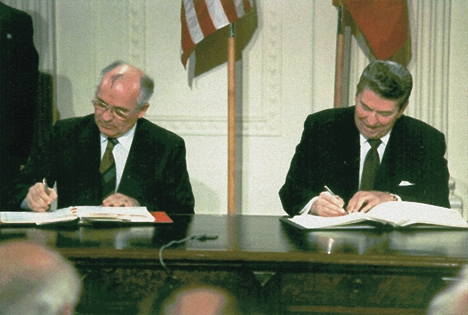      2              ΗΡΩΕΣ  ΠΡΟΔΟΤΕΣ    ΚΑΙ ΠΑΛΙ ΗΡΩΕΣΗ γλωσσολογία διδάσκει ότι τις λέξεις τις δημιουργεί η ανάγκη να ονομάσουμε πράγματα ή καταστάσεις. Στη γέννησή τους οι λέξεις έχουν μόνο μία σημασία. Όμως, χρησιμοποιούμενες, φορτίζονται σημασιολογικά και με άλλες έννοιες (αρνητικές ή θετικές) που τις διαφοροποι-ούν λιγότερο ή περισσότερο από την αρχική τους σημασία.       Είναι αλήθεια ότι εμείς στον αθλητικό χώρο έχουμε ιδιαίτερη επίδοση σ’ αυτή τη σημασιολογική φόρτιση των λέξεων, μια φόρτιση που συχνά οδηγεί στην υπερ-βολή ή ακόμη και στην εννοιολογική στρέβλωση.      Αυτό δεν είναι δυσερμήνευτο. Ο αθλητισμός αποτε-λεί παραδοσιακά μια κοίτη, μέσω της οποίας διοχετεύο-νται έντονα συναισθήματα, ένας χώρος όπου όλα εκ-φράζονται με πάθος, αν και (για να βάλουμε τα πράγμα-τα στη θέση τους αυτή η φραστική υπερβολή δεν απο-τελεί αποκλειστικά δικό του χαρακτηριστικό. Το ίδιο δεν συμβαίνει για παράδειγμα, στην πολιτική αλλά και σε άλλους τομείς της ανθρώπινης δραστηριότητας; Απλώς ο αθλητισμός δεν αναζητεί προκάλυμμα στην υπερβολή του.      Στον αθλητισμό, και ιδιαίτερα στο ποδόσφαιρο υπάρχουν δυο κομβικές λέξεις: οι «ήρωες» και οι «προδότες». Αφορούν σχεδόν πάντοτε τα ίδια πρόσωπα. Οι ήρωες του χθες είναι οι προδότες του σήμερα και πάλι οι ήρωες του αύριο. Συχνά ακόμη, ο ένας ή ο άλλος χαρακτηρισμός εξαρτάται από τυχαία γεγονότα. Ο νικητής μπορεί να είναι ήρωας, ο χαμένος προδότης. Οι ενδιάμεσες έννοιες αχρηστεύονται, προσχωρούν στις ακραίες.      Αυτό μας θυμίζει η ατμόσφαιρα που ζούμε αυτές τις μέρες από τους φίλους της ομάδας Α εξαιτίας της απώ-λειας του κυπέλλου. Πρόκειται όμως για μια ιστορία, που έχουμε ακούσει πολλές φορές στο παρελθόν.     Τη διηγούνται κάθε τόσο οι φίλοι ομάδων όλων των επιπέδων. Στους ίδιους τους αφηγητές κάθε φορά υπάρχει η αίσθηση της μοναδικότητας, στους δέκτες όμως η βεβαιότητα της επανάληψης. Η αλήθεια είναι αναμφισβήτητη: στον τελικό η ομάδα Α πραγματοποί-ησε εμφάνιση πολύ κατώτερη εκείνης που απαιτούσαν οι περιστάσεις. Όμως αυτοί οι ίδιοι οι φίλαθλοι, που σήμερα δεν θέλουν να αντικρίσουν τους παίκτες και τον προπονητή, είναι οι ίδιοι που θα ξεχνούσαν τα πάντα, θα συγχωρούσαν κάθε ασυνέπεια και θα τους σήκωναν στους ώμους, αν από ένα τυχαίο γεγονός η ομάδα τους ήταν ο τελικός νικητής. Και τότε αυτή την ίδια ιστορία που ακούμε, θα μας την διηγούνταν οι οπαδοί του νικημένου. Εκείνοι που ξενύχτησαν πανηγυρίζοντας.       Ειδικά στο επαγγελματικό ποδόσφαιρο, όπου παίκτες και προπονητές έχουν από καιρό αποβάλει το συναίσθημα, οι φίλαθλοι είναι οι μοναδικοί που αρνούνται να δουν τα πράγματα με ορθολογισμό. Είναι οι μοναδικοί που (στη μεγάλη τους πλειονότητα), εξακολουθούν να μαγεύονται από έννοιες, που χρόνια τώρα, λίγο έντεχνα και λίγο αυτοδύναμα έγιναν ιερές. «Η φανέλα της ομάδας», η «ιστορία της ομάδας» και ο «ηρωικός λαός της ομάδας» βρίσκονται σταθερά πέρα από κάθε αμφισβήτηση. Αυτή, η άρνηση για απομυθοποίηση είναι που κάνει κάποιους καλούς ή κακούς επαγγελματίες να φαίνονται «ήρωες» ή 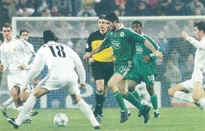 «προδότες» κάποιας νεφελώδους έννοιας. Κι ακόμη περισσότερο, είναι αυτή που κάνει να γκρεμίζει όνειρα μια στραβοκλωτσιά του οποιουδήποτε.Μ. ΒΟΪΤΣΙΔΗΣ    3                 ΔΕΝ ΥΠΑΡΧΟΥΝ ΠΡΩΤΟΙ ΚΑΙ ΤΕΛΕΥΤΑΙΟΙΟ ένας στους τρεις κερδίζει. Έτσι παίχτηκε και φέτος το παιχνίδι. Σε γενικές γραμμές έτσι παίζεται σχεδόν κάθε χρόνο.     Σε κάθε τρία πρόσωπα το ένα χαμογελάει. Στα άλλα δύο καθρεπτίζεται η πικρία. Ο ένας στους τρεις ήταν ο «καλύτερος». Το «αξιοκρατικό» μας σύστημα, δεν αφή-νει και πολλά περιθώρια επιλογής. Ορίζει τις θέσεις και κάνει την πρόσκληση. Και επιλέγει.     Πώς όμως επιλέγει;     Η απάντηση είναι προ πολλού έτοιμη: «Επιλέγει τους καλύτερους», τους «ικανότερους». Και για την επιλογή αυτή δημιουργεί τις εξετάσεις. Η λύση των εξετάσεων όμως δεν είναι τίποτα άλλο παρά το άλλοθι εκείνο που χρειάζεται μια κοινωνία, όταν αδυνατεί ή αρνείται να παρέχει την ισότητα σε όλα τα μέλη της. Είναι η ίδια λογική, που στηρίζει την «αξιοκρατία» και το μύθο του ευφυή μαθητή. […]     Σ’ αυτόν τον ξέφρενο ανταγωνισμό μεταξύ των υποψηφίων, που επί το ευπρεπέστερο καλείται άμιλλα, η κατάληψη της πρώτης θέσης σε ένα τμήμα ή μια σχο-λή δεν αποτελεί επίτευγμα. Ο διαχωρισμός του από τους άλλους δεν καλλιεργεί και πάλι τίποτα άλλο παρά το μύθο του «χαρισματικού ατόμου», που διαθέτει μεγα-λύτερες από τους άλλους ικανότητες. Μια λογική που επιπλέον καλλιεργεί τον πρωταθλητισμό και όχι τη μάθηση ή καλύτερα την αξιοποίηση και ανάδειξη των ικανοτήτων του κάθε ατόμου. Η διάκριση αυτή επιτρέ-πει τη διαιώνιση της αντίληψης εκείνης με την οποία η κοινωνική εκτίμηση δεν μετριέται με την προσωπικό-τητα, το χαρακτήρα, τις ευαισθησίες και τις ικανότητες του κάθε ατόμου, αλλά με τους τίτλους σπουδών, τους βαθμούς, τη θέση και τα πτυχία που κατέχει. […]      Ένα σύγχρονο εκπαιδευτικό σύστημα οφείλει να καταργεί το μύθο των χαρισματικών μαθητών και να μάχεται για ένα σχολείο που να διασφαλίζει την κοινοκτημοσύνη της γνώσης ως αναγκαία συνθήκη της κοινωνικής ισότητας.ΔΗΜΗΤΡΗΣ ΑΡΑΒΑΝΤΙΝΟΣ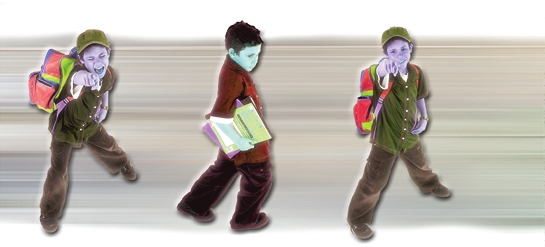 Επιλέξτε μία από τις παρακάτω ειδήσεις ή μία είδηση από τον τύπο που σας εντυπωσίασε και σας προβλημάτισε και σχολιάστε την. Υποθέστε ότι το κείμενό σας θα δημοσιευτεί στο σχολικό περιοδικό.Η μεγάλη φυγήΣημαντική και άκρως ανησυχητική για το μέλλον της «ισχυρής Ελλάδας» είναι η διαρροή μαθητών από την 9ετή υποχρεωτική εκπαίδευση. Σύμφωνα με τα στοιχεία έρευνας του Εθνικού Ινστιτούτου Εργασίας 100.000 μαθητές εγκαταλείπουν το σχολείο πριν από την 9ετία. Σε περιοχές με ιδιαίτερα κοινωνικά - οικονομικά προβλήματα (όπως στο Θριάσιο Πεδίο) οι μαθητές που εγκαταλείπουν το σχολείο φθάνουν και το 40%. Στο σύνολο των μαθητών που δεν τελείωσαν το Γυμνάσιο το ποσοστό 25% έχει ως βασική αιτία τη φτώχεια της οικογένειας.Η «αγορά του αιώνα» στο βιβλίοΗ Ευρωπαϊκή Ένωση δίνει 12 δισ. για να αγοραστούν βιβλία για τις σχολικές βιβλιοθήκες. Το ερώτημα είναι, ωστόσο, θα λειτουργήσουν πράγματι σωστά, οι σχολι-κές βιβλιοθήκες ή τα βιβλία θα παραμείνουν για ακόμη μια φορά σε κάποια αποθήκη;Πώς το Ίντερνετ θα φέρει τη δημοκρατία στα σχολείαΗ Γραμματεία Νέας Γενιάς και το Υπουργείο Παιδείας προσανατολίζονται στη δημιουργία δυο νέων θεσμών μαθητικής συμμετοχής: της Μαθητικής Διάσκεψης, με τη συμμετοχή των προέδρων των μαθητικών συμβουλίων, και του «ηλεκτρονικού διαλόγου», ο οποίος θα δώσει τη δυνατότητα σε περισσότερους από 25.000 μαθητές να ψηφίζουν για τα προβλήματα που τους αφορούν. Με μια μαγνητική «έξυπνη» κάρτα οι πρόεδροι των μαθητικών κοινοτήτων θα ψηφίζουν για ό, τι τους αφορά: μαθήματα, καθηγητές, ελεύθερο χρόνο, πανεπιστήμιο.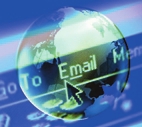 Όλοι ζουν με το όνειρο του ΤζόκερΗ αντίστροφη μέτρηση άρχισε. Στις 9.10 σήμερα το βράδυ στην τηλεόραση θα γίνει η κλήρωση του Τζόκερ που θα διανείμει το - χωρίς αμφιβολία - μυθικό ποσό των 4 δισ. δραχμών το οποίο σχηματίστηκε ύστερα από 11 συνεχή τζακ ποτ. Τρελά όνειρα όμως γεννάει και το συνολικό ποσό που θα μοιραστεί στους νικητές των υπολοίπων οκτώ κατηγοριών: 5,2 δισ. δραχμές. Πόσο είναι, όμως, θεμιτό να στρέφεται ο πολίτης, με την ευλογία της πολιτείας, στην επιλογή του τζόγου, για να αποκτήσει δικαίωμα στο όνειρο μιας καλύτερης ζωής;
Ηλεκτρονική πόλη στην ΑυστραλίαΤο 2010 θα είναι έτοιμη η πρώτη ηλεκτρονική πόλη του κόσμου, η οποία θα κατασκευαστεί στο παλιό λιμάνι της Μελβούρνης. Η πόλη αυτή, που θα στεγάζει 15.000 κατοίκους και 5.000 υπαλλήλους, θα θυμίζει κινηματο-γραφικό έργο επιστημονικής φαντασίας, αφού τα πάντα θα λειτουργούν ηλεκτρονικά. Ο ηλεκτρονικός υπολογι-στής που θα υπάρχει σε κάθε κατοικία και σε κάθε γραφείο, θα συμβουλεύει τους κατοίκους ποιες ώρες θα πρέπει να λειτουργούν τις οικιακές συσκευές τους για την καλύτερη οικονομία και την προστασία του περι-βάλλοντος. Τα γραφεία των επιχειρήσεων θα συνδέονται ηλεκτρονικά με άλλα σε κάθε σημείο του πλανήτη και οι εργαζόμενοι θα βλέπουν οι μεν τους δε σε ειδικές οθόνες. Με προσωπικές κάμερες οι κάτοικοι θα μπορούν να παρακολουθούν ποδοσφαιρικούς και άλλους αγώνες από το υπερσύγχρονο γήπεδο της περιοχής. Οι μαθητές και οι μαθήτριες θα συνδέονται ηλεκτρονικά με τα σχολεία τους και θα παρακολουθούν τα μαθήματά τους από το σπίτι.Θα θέλατε να ζείτε σε μια τέτοια 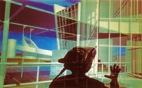 πόλη;Μαθητές της Θεσσαλονίκης γιορτάζουν την Ημέρα του ΠεριβάλλοντοςΠερισσότεροι από 2.000 μαθητές δημοσίων και ιδιωτι-κών σχολείων της Θεσσαλονίκης συμμετείχαν στις τριήμερες ποικίλες εκδηλώσεις που διοργάνωσε ο Σύνδεσμος ΟΤΑ μείζονος Θεσσαλονίκης με το ΥΠΕΧΩΔΕ, στην παραλία της πόλης, για να γιορτάσει την 5η Ιουνίου - Παγκόσμια Ημέρα του Περιβάλλοντος. Οι εκδηλώσεις, συναυλίες, χοροί, θεατρικά δρώμενα, εκθέσεις με ανακυκλωμένα υλικά κτλ. είχαν μεγάλη επιτυχία. Αρκεί, όμως, μια επετειακή γιορτή, για να αναπτύξει η νέα γενιά οικολογική συνείδηση και να αγωνιστεί για την προστασία του περιβάλλοντος;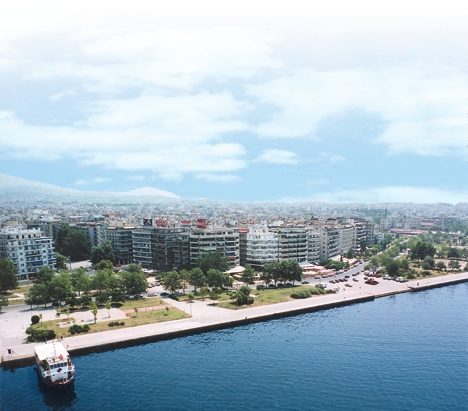                          Λεξιλόγιο (σχετικό με το χρόνο)Να βρείτε τα αντώνυμα των  λέξεων:προσωρινός, πρώιμος, έγκαιρος, επίκαιρος, οπισθο-δρομικός, συγχρονισμένος, συντονισμένος.Να σχηματίσετε φράσεις με τα ονοματικά σύνολα που ακολουθούν:αιφνίδια καταστροφή, μακρόπνοο σχέδιο / πρόγραμμα, αέναη κίνηση, ακαριαία αντίδραση, μεταβατική περίο-δος, αναχρονιστικές αντιλήψεις / απόψεις, άκαιρη επέμβαση.Να βρείτε τα συνώνυμα των λέξεων και φράσεων:παραμονές, έχω προτεραιότητα, προγενέστερος, απόγονος, εφήμερος, σύντομος, εκτενής, περιορίζω τη χρονική διάρκεια.Να συμπληρώσετε τα κενά επιλέγοντας ένα από τα παρακάτω ρήματα για την κάθε φράση:συμπίπτω, συμβαδίζω, διαδέχομαι, προηγούμαι, συγχρονίζομαι, συντονίζω, διαιωνίζω - ομαι Η οικονομική πρόοδος πρέπει να …………………… με την πολιτιστική πρόοδο. Τις τηλεοπτικές συζητήσεις τις …………………… γνωστοί δημοσιογράφοι. Στην επίθεση ……………………… τα άρματα μάχης και ακολούθησε το πεζικό. Χρειάζονται πρόβες για να …………………………… οι χορευτές. Η κατάθεση του συνηγόρου ……… με την εκδοχή του κατηγορουμένου. Η νύχτα ………………………… την ημέρα. Όσο ………………………… οι νοσηρές καταστάσεις, τόσο δυσκολότερη είναι η θεραπεία τους.Να βρείτε ένα ή περισσότερα ουσιαστικά που συνδυά-ζονται με τα επίθετα της διπλανής στήλης κυριολεκτικά (δηλωτικά) ή μεταφορικά (συνυποδηλωτικά) και να σχηματίσετε φράσεις:παράλληλος, έμμονος, ακατάπαυστος, άσβεστος, αστείρευτος, αδιάλειπτος, διηνεκής, συνοπτικός, διεξοδικός, μακροπρόθεσμος, χρόνιος, παρελκυστικός.Να γράψετε ένα σύντομο διάλογο, που γίνεται σε ένα εστιατόριο ανάμεσα σε ένα βιαστικό πελάτη (δικηγόρο, γιατρό κτλ.) και στο σερβιτόρο, χρησιμοποιώντας όσες περισσότερες λέξεις και φράσεις μπορείτε από το παρακάτω λεξιλόγιο. Αν ο διάλογός σας καταλήγει σε κάποιο επεισόδιο που μπορεί να αποτελέσει μια είδη-ση για εφημερίδα, να γράψετε την είδηση. Μπορείτε να δείτε πάλι την ενότητα των γλωσσικών ποικιλιών. Ακαριαία, εν ριπή οφθαλμού, άψε σβήσε, στη στιγμή, στο πι και φι, μονοκοπανιά, αμέσως, εσπευσμένα, σύντομα, αυθημερόν, στα πεταχτά, με το πάσο μου, εξοικονομώ χρόνο, επείγομαι, δεν παίρνει αναβολή, ενεργώ επειγόντως, επεμβαίνω εγκαίρως, εκμεταλ-λεύομαι την ευκαιρία, τρενάρω, παρατραβώ, καθυστε-ρώ, βραδιάζομαι, άκαιρη ενέργεια, ταχύτερη διεκπε-ραίωση, παιδαριώδης συμπεριφορά, απαρχαιωμένες αντιλήψεις, φρέσκος, μπαγιάτικος, πρωτοφανής, της ώρας, γεροπαράξενος, κουτσούβελο, ανυπόμονος, φούρια, δίνω διορία, σπεύδε βραδέως, χρόνου φείδου, κι αύριο μέρα είναι, η πίτα τρώγεται ζεστή, πέταξε το πουλί, από τον καιρό του Νώε.Απαλλοτριώσεων παρατράγουδαΑιχμαλώτισαν το χρόνο 180 μαθητές από 54 σχολεία της χώρας παρουσιάζουν     τα έργα τους στον 2ο Πανελλήνιο Διαγωνισμό    ΦωτογραφίαςΤα «πάνω» και τα «κάτω»της τηλεθέασηςΜικρά τα κέρδη των καναλιών στις ειδησεογραφικές ζώνες παρά τις σοβαρές εξελίξεις  μετά την 11η ΣεπτεμβρίουΠαιδεία, Ανθεστήρια και Καρναβάλι«Ταξιδεύοντας με τους μύθους»Τι ανακοινώθηκε στην ετήσια συνάντηση της Αμερικανικής Ένωσης για την Προώθηση της ΕπιστήμηςΈξι ακόμα άλματα της γνώσηςΟι λέξεις και οι φράσεις που ακολουθούν συνηθίζονται στη γλώσσα των δημοσιογράφων. Μπορείτε να πείτε τι σημαίνουν και σε ποιες περιπτώσεις χρησιμοποιούνται (βλ. και Έκθεση-Έκφραση Α΄ Λυκείου. Ενότητα: Γλωσσικές ποικιλίες);το αλατοπίπερο (της είδησης), (είδηση) βόμβα, γραμμή (της εφημερίδας), δαίμων του τυπογραφείου, διασταυ-ρώνω (μια πληροφορία/ είδηση), επιφυλλίδα, το ζουμί (της είδησης), θάβω (μια είδηση/ ένα θέμα), καμπάνια, καπέλο και κολάρο (του τίτλου), κιτρινισμός (του τύ-που), κοιλιά (στη σελιδοποίηση), ο ρεπόρτερ έπιασε λαβράκι, ολοσέλιδο (θέμα/ άρθρο), οκτάστηλο, πλαίσιο, παράρτημα (είδηση) πυροτέχνημα, (άρθρο), πιλάφι, ρεπορτάζ σαλόνι (σε εφημερίδα, ή περιοδικό), σελιδο-ποίηση, αυτή η είδηση μπήκε σφήνα, φυλλάδα, χτενίζω (το χειρόγραφο).               Θέματα για συζήτηση και έκφραση-έκθεση                    (σχετικά με τα μέσα μαζικής επικοινωνίας)Εργαστείτε σε ομάδες, για να συγκρίνετε την ειδησεογραφία μιας ημέρας όπως δίνεται: α) από τον τύπο, β) από το ραδιόφωνο, γ) από την τηλεόραση.Παρατηρήστε πώς επιδρά το επικοινωνιακό μέσο/ κανάλι (εφημερίδα, ραδιόφωνο, τηλεόραση) στο μήνυ-μα (ειδήσεις) και συνδυάστε τις παρατηρήσεις σας με όσα γνωρίζετε για τα στοιχεία της ομιλίας και για τις διαφορές προφορικού-γραπτού λόγου. Συνθέστε ένα κείμενο με τα συμπεράσματά σας και παρουσιάστε το στην τάξη.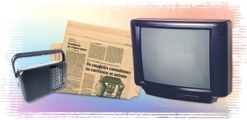 Να συγκρίνετε τα κυριότερα μέσα μαζικής επικοινωνίας (τύπο, ραδιόφωνο, τηλεόραση) και να εντοπίσετε τα πλεονεκτήματα και τα μειονεκτήματα του καθενός.Ομαδική εργασία με θέμα:«Ειδήσεις των 8: θέαμα ή ενημέρωση;»Χωριστείτε σε ομάδες και παρακολουθήστε το δελτίο ειδήσεων (κάθε ομάδα από διαφορετικό κανάλι). Παρατηρήστε σε ποιο βαθμό το κανάλι που επιλέξατε έχει στόχο πράγματι την ενημέρωση ή το θέαμα, προ-κειμένου να αυξήσει το ποσοστό τηλεθέασης. Προσέξτε π.χ. αν το κανάλι παρουσιάζει ασήμαντα γεγονότα με υπερβολικά δραματικό τρόπο, αν προβάλλει εικόνες φρίκης, αν μετατρέπει σε θέαμα τον ανθρώπινο πόνο παρουσιάζοντας σκηνές από την ιδιωτική ζωή των ατόμων που μετέχουν στα γεγονότα κτλ. Να αναπτύξετε την άποψή σας  με επιχειρήματα:Η τηλεόραση συμβάλλει στη διάδοση του βιβλίου ή αντίθετα οδηγεί στον παραγκωνισμό του;Να συζητήσετε τα υπέρ και τα κατά των «ακουστικών εκδόσεων».Πρόκειται για μαγνητοφωνήσεις λογοτεχνικών έργων που κυκλοφορούν με τη μορφή δίσκου ή κασέτας;Ποια είναι η γνώμη του συγγραφέα, στο απόσπασμα, για τη σχέση της τηλεόρασης με την εξουσία και με ποιο επιχείρημα την τεκμηριώνει;Η τηλεόραση είναι ενδιαφέρουσα και αναγκαία για την εξουσία, διότι μπορεί, αυτή και μόνον αυτή, να αναπα-ριστά «ζωντανά» όλον τον κόσμο. Τίποτε δε δημιουργεί η ίδια: ούτε τέχνες, ούτε επιστήμες, ούτε γεγονότα, ούτε παραγωγή υλικών αγαθών. Αναπαριστά όμως τα πάντα. Τα στήνει με τον κατάλληλο τρόπο μπροστά στην οθόνη, για να τα δούμε [...]  Η σημασία της βρίσκε-ται στο γεγονός ότι μπορεί να κατασκευάζει ένα φαντα-στικό σύμπαν (έναν κόσμο ζωής παρελθόντος, παρό-ντος και μέλλοντος) που ενώ είναι, όπως κάθε αναπα-ράσταση, αποσπασματικός και επιλεκτικά συγκροτη-μένος από θραύσματα της πραγματικότητας, χάρη στη συνέχεια των τηλεοπτικών ροών παρουσιάζεται σαν η πραγματικότητα η ίδια και η αλήθεια της. Ωστόσο δεν πρόκειται παρά για μια αναπαράσταση του πραγματι-κού συναρμολογημένη με βάση τις αξίες, τα μέσα και τις ιδεολογίες εκείνου που ελέγχει τον πομπό, που  εκπέ-μπει το σήμα, εκείνου που ελέγχει το κανάλι και σκοπεύει, τελικά, τον παραλήπτη-κοινό.(Α. Ελεφάντης. «Εξουσία και μέσα μαζικής ενημέρωσης», από τον περιοδικό Τύπο)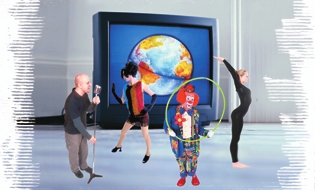 Να συζητήσετε το θέμα:Υποστηρίζεται ότι με την ανάπτυξη των μέσων μαζικής επικοινωνίας η πολιτιστική ταυτότητα μιας αναπτυσσό-μενης χώρας κινδυνεύει από την πολιτιστική κυριαρχία των αναπτυγμένων χωρών.Πιστεύετε ότι τα μέσα μαζικής ενημέρωσης μπορούν να συμβάλουν στην αλληλοκατανόηση και στον αλληλοσεβασμό των ατόμων, των ομάδων και των λαών;Αν δέχεστε ότι μπορούν να παίξουν αυτό το ρόλο, εργαστείτε ατομικά ή ομαδικά, για να σχεδιάσετε μια ραδιοφωνική ή τηλεοπτική εκπομπή που προωθεί την αλληλοκατανόηση και τον αλληλοσεβασμό των νεαρών ατόμων.Διαβάστε το παρακάτω απόσπασμα και απαντήστε στις ερωτήσεις που ακολουθούν:- Ποιος είναι ο καινούριος ρόλος που καλείται να παίξει ο δάσκαλος στην εποχή μας, κατά την οποία οι νέοι δέχονται έναν καταιγισμό πληροφοριών από τα μέσα μαζικής επικοινωνίας;- Ποια είναι κατά τη γνώμη σας τα κατάλληλα εφόδια με τα οποία είναι ανάγκη να εξοπλιστεί η νέα γενιά για την καλύτερη χρήση των μέσων αυτών;Το πρόβλημα των σημερινών παιδιών δεν είναι πρόβλημα πληροφόρησης. Οι πηγές μετάδοσης γνώ-σεων έχουν πολλαπλασιαστεί σε τέτοιο βαθμό και εκπέμπουν με τέτοιους ξέφρενους ρυθμούς, ώστε τα παιδιά να κινδυνεύουν από τον βομβαρδισμό των πληροφοριών και όχι από την έλλειψή τους.     Η πιο σημαντική συνεισφορά του σχολείου και του εκπαιδευτικού συστήματος είναι, προσαρμοζόμενο και ανταποκρινόμενο στα «αιτήματα των καιρών» όχι απλώς να εξοπλίζει τα παιδιά με γνώσεις, όσο με κατάλληλους μηχανισμούς αποκωδικοποίησης, οργά-νωσης και ερμηνείας πληροφοριών.     Ο δάσκαλος καλείται να παίξει ένα νέο ρόλο, ίσως πιο δύσκολο και πιο λεπτό.     Τα ΜΜΕ δεν καταργούν τη λειτουργία του, επιβάλ-λουν όμως το μετασχηματισμό της. Βάζοντας στην υπηρεσία της νέας γενιάς τα πλεονεκτήματα της τεχνο-λογίας, ο δάσκαλος επιβάλλεται να παίξει πιο πολύ ρόλο «ρυθμιστικό» και «εμψυχωτικό» παρά το ρόλο του μεταδότη γνώσεων.     Μέσα σε αυτή τη λογική το σχολείο οφείλει να «βγει εκτός των τειχών». Όσο σημαντικό είναι να μάθουν τα παιδιά να διαβάζουν και να ανα-λύουν ένα λογοτεχνικό κείμενο, άλλο τόσο είναι σημαντικό να μάθουν να διαβάζουν και να αναλύουν εφημερίδες, τηλεόραση, κινηματογράφο. Την εποχή της εικόνας η μάχη ενάντια στον «εικονικό αναλφαβητισμό» ίσως θα πρέπει να ξεκινήσει από το ίδιο το επίσημο σχολείο.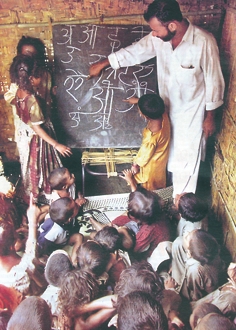      Τα ΜΜΕ δεν είναι ούτε «καλά» ούτε «κακά» ούτε «ουδέτερα», είναι όμως αντανάκλαση μιας πραγματικό-τητας. Επειδή είναι δυνατόν να «παιδεύουν, να εκπαι-δεύουν και να παρα-παιδεύουν, να μορφώνουν, να διαμορφώνουν και να παραμορφώνουν», η ανάγκη να εξοπλιστεί η νέα γενιά με τα κατάλληλα εφόδια για την καλύτερη χρήση τους προβάλλει όσο ποτέ άλλοτε.(Π. Πάντζου, «Το παράλληλο σχολείο», από τον περιοδικό Τύπο)Συζητήστε την άποψη για την επίδραση των μέσων ενημέρωσης στον προσωπικό λόγο.Στο παρελθόν, πριν είκοσι, εικοσιπέντε χρόνια, ακόμη, το γλωσσικό όργανο του Έλληνα διαμορφωνόταν από ποικιλία παραγόντων από το σχολείο, τα διαβάσματα, τη γλώσσα της δουλειάς, το ιδίωμα της περιοχής. Οι άνθρωποι συζητούσαν και η προσπάθεια να εκφρα-στούν ήταν μια άσκηση λογική και γλωσσική. Σήμερα, με την εξαφάνιση της μικρής κοινότητας εξαφανίζεται και ο προσωπικός λόγος. Ακόμη και στο καφενείο -όπου σώζεται αυτό το νεοελληνικό υποκατάστατο της Αγοράς των αρχαίων- ακόμη κι εκεί δε συζητούν πια, ακούν και βλέπουν Τιβί. Ο προσωπικός λόγος υποχωρεί, εξαφανίζεται και αρχίζουν όλοι να μιλούν σαν τον «ηλεκτρονικό καθοδηγητή τους».         (Ρ. Παπατσαρουχά-Μίσσιου. «Ο λόγος των μέσων                                                                    πληροφόρησης»,                                                   από τον περιοδικό Τύπο)Παρακολουθήστε ένα ραδιοφωνικό ή τηλεοπτικό δελτίο ειδήσεων προσέχοντας ιδιαίτερα τη γλώσσα (σύνταξη, λεξιλόγιο, ύφος) που χρησιμοποιείται.Καταγράψτε τις παρατηρήσεις σας και συζητήστε τις στην τάξη.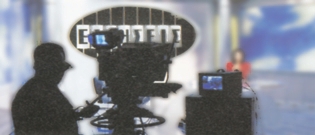 Διαβάστε τη διαπίστωση που ακολουθεί για το λόγο των μέσων πληροφόρησης και προσέξτε πώς τεκμηριώνεται.Μιλούμε για «μέσα μαζικής επικοινωνίας» και για το λόγο των μέσων μαζικής επικοινωνίας. Ωστόσο δεν πρόκειται ούτε περί «μαζικής» επικοινωνίας ούτε καν περί επικοινωνίας. Γιατί η επικοινωνία προϋποθέτει απαραιτήτως λόγο αμφίδρομο και, λίγο πολύ, ισότιμο. Ενώ στην προκείμενη περίπτωση έχουμε από τη μια έναν επώνυμο και περίοπτο «πομπό» κι από την άλλη ένα «δέκτη» ο οποίος μάλιστα επαναλαμβάνεται συλλήβδην ως «μάζα». Και μόνο αυτό είναι αρκετό για να δηλώσει αν πρόκειται περί επικοινωνίας και τι είδους είναι αυτή η επικοινωνία. Προϋποθέτει διάλογο με δύο τουλάχιστον, πομπούς και δέκτες ταυτοχρόνως. Το σωστότερο συνεπώς θα ήταν να ονομάζονται «Μέσα μαζικής πληροφόρησης» ή ακόμα πιο σωστά «Μέσα πληροφόρησης των μαζών». Συμπέρασμα πρώτο: Ο λόγος των Μέσων πληροφόρησης των μαζών είναι μονόδρομος.(Ρ. Παπατσαρουχά-Μίσσιου. «Ο λόγος των μέσων πληροφόρησης των μαζών»,                                                      από τον περιοδικό Τύπο)Νομίζετε ότι τα μέσα πληροφόρησης μπορούν να λειτουργήσουν και ως μέσα επικοινωνίας;Σκεφτείτε αν είναι δυνατή η επικοινωνία και επομένως η αλληλεπίδραση μεταξύ του πομπού (μέσα πληροφό-ρησης) και του δέκτη (θεατές, ακροατές).ΈρευναΝα παρακολουθήσετε μια εκπομπή της εκπαιδευτικής τηλεόρασης και να κρατήσετε σημειώσεις σχετικά με το θέμα, με τον τρόπο και τα μέσα παρουσίασης (σκηνικό, λόγος, μουσική), σχετικά με τους συντελεστές, με το στόχο της εκπομπής, και με τις δικές σας αντιδράσεις.Με βάση τις σημειώσεις που κρατήσατε να συνθέσετε ένα κείμενο στο οποίο θα παρουσιάζετε και θα σχολιά-ζετε τη συγκεκριμένη εκπομπή. Διαβάστε ύστερα τις εργασίες σας στην τάξη και συζητήστε το θέμα της εκ-παιδευτικής τηλεόρασης: αναφερθείτε στους στόχους της, στον τρόπο λειτουργίας: υπάρχει ή όχι συμμετοχή και πρόσβαση των νέων σ' αυτήν, στο είδος των προ-γραμμάτων στις δικές σας προσδοκίες από αυτήν κτλ. Με βάση τα πορίσματα της συζήτησης να διαμορφώσε-τε συγκεκριμένες προτάσεις και να τις στείλετε στους αρμόδιους φορείς. Ποιες συγκεκριμένες προτάσεις θα κάνατε για τη συμμετοχή των νέων στη λειτουργία της εκπαιδευτικής τηλεόρασης;Διαβάστε τα αποσπάσματα από έρευνα του Πανεπιστη-μίου Αθηνών σχετικά με τα «ριάλιτι σόου». Ποια είναι η δική σας γνώμη για αυτό το είδος των εκπομπών;Σύμφωνα με τους ερευνητές η κυρίαρχη αντίληψη των εκπομπών αυτών μπορεί να συνοψιστεί στη φράση «εδώ τα λέμε όλα». Νομιμοποιείται έτσι η υπέρβαση των ορίων της διακριτικότητας και ανοίγει ο δρόμος στις προσβολές της προσωπικότητας και της υπόλη-ψης παρόντων και απόντων ατόμων...      Ο ρόλος του «πρωταγωνιστή» στην εκπομπή δεν είναι αυτόβουλος. Το υποκείμενο «παγιδεύεται» ή «αυτοπαγιδεύεται σε ένα παιχνίδι του οποίου υποτί-θεται ότι είναι ο βασικός πρωταγωνιστής, αλλά του οποίου ουσιαστικά δεν ελέγχει ούτε τους όρους ούτε τη δυναμική...      Σχετικά με το ρόλο της τηλεόρασης όταν προβάλλει τέτοιες εκπομπές οι ερευνητές είναι απόλυτοι στην απάντησή τους: «Η τηλεόραση αναγορεύεται σε σημα-ντική ηθική αρχή, που υποτίθεται ότι εξυπηρετεί υψη-λούς ανθρωπιστικούς σκοπούς. Υποκαθιστά έτσι άλλους κοινωνικούς θεσμούς και φορείς σε σημαντι-κούς τομείς της ατομικής και κοινωνικής ζωής».     Οι ερευνητές επισημαίνουν και μια άλλη πλευρά της ζητήματος που αποτελεί συχνό 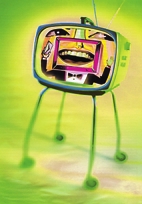 φαινόμενο στα ριάλιτι σόου: «την παραβίαση της υπόληψης και των δικαιωμάτων τρίτων προσώπων, στους οποίους δε δίνεται η δυνατότητα απάντησης ή λήψης επανορθωτικών μέτρων σε κατηγορίες που τους έχουν προσαφθεί».Επιλέξτε μία από τις παρακάτω ασκήσεις:α) Ένας τηλεθεατής γράφει μια συγχαρητήρια επιστολή προς τους υπεύθυνους της εκπομπής.β) Ένας τηλεθεατής γράφει μια επιστολή διαμαρτυρίας για τα ριάλιτι σόου. Η επιστολή απευθύνεται προς το Εθνικό Συμβούλιο Ραδιοτηλεόρασης.Διαβάστε τα αποσπάσματα που ακολουθούν και συζητήστε σχετικά με το ρόλο που μπορούν να παίξουν τα ΜΜΕ στην περίπτωση ενός πολέμου, όταν μεταβάλ-λονται σε όργανα προπαγάνδας. Δυτικά και σερβικά ΜΜΕ παρουσιάζουν διαφορετικές αλήθειες για την κρίση στο Κοσυφοπέδιο.Τα δυτικά ΜΜΕ και κυρίως το CNN κατηγορούνται ότι προβάλ-λουν μόνο τις σφαγές των Κοσοβάρων και το θέμα των προσφύγων αποσιωπώντας τους βομβαρδισμούς των άμαχων Σέρβων και τα σερβικά ΜΜΕ ακριβώς το αντίθετο. Και οι δύο πλευρές, πάντως εγκαλούνται για προπαγάνδα. Η «έξυπνη» προπαγάνδα είναι καλύτερο μέσο από τα «έξυπνα όπλα», για να κερδίσει κανείς τον πόλεμο. Το πρώτο θύμα κάθε πολέμου είναι η αλήθεια.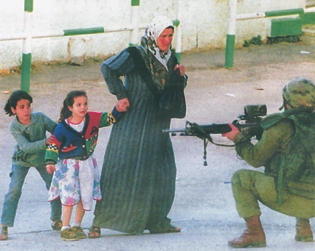 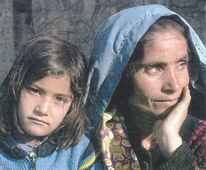 Διαβάστε τα αποσπάσματα και συζητήστε την άποψη ότι το Ίντερνετ αποτελεί μια νέα μορφή επικοινωνίας. Σε τι διαφέρει το Ίντερνετ από τα άλλα ΜΜΕ; Ποια πλεονεκτήματα παρουσιάζει;Το διαδίκτυο δεν είναι απόλυτα ένα «μαζικό» μέσο επι-κοινωνίας. Στην πράξη είναι ένα πολυπρόσωπο, μαζι-κό, διαπροσωπικό μέσο, με βασικό χαρακτηριστικό ότι περιλαμβάνει πολλές διαφορετικές μορφές επικοινω-νίας. ...Το Ίντερνετ αμφισβητεί τα βασικά χαρακτηρι-στικά της παραδοσιακής επικοινωνιακής σχέσης ανά-μεσα στην πηγή, το μήνυμα και τον αποδέκτη. Η επικοι-νωνία μέσω του Ίντερνετ μπορεί να πάρει πολλές μορφές, από τις σελίδες του δικτύου ή του Παγκόσμιου Ιστού, οι οποίες μπορεί να καθορίζονται είτε από μεγά-λους ειδησεογραφικούς οργανισμούς που έχουν εισχω-ρήσει στο δίκτυο, είτε από τις ομάδες χρηστών που συζητούν μεταξύ τους για διάφορα θέματα που τους ενδιαφέρουν ανταλλάσσοντας μηνύματα ηλεκτρονικού ταχυδρομείου. Οι μορφές της επικοινωνίας στο Ίντερνετ μπορούν επίσης να αλληλοδιαπλέκονται, καθώς κάθε πόλος μπορεί να είναι ταυτόχρονα πομπός και δέκτης. Οι πομποί των μηνυμάτων ενδέχεται να αποτελούνται είτε από ένα άτομο ή μια κοινωνική ομάδα. Τα μηνύματα πάλι ποικίλλουν, μπορεί να είναι παραδοσιακά δημοσιογραφικά άρθρα ή ιστορίες που έχουν συντελεστεί σταδιακά από πολλούς ανθρώπους ή και απλές συνομιλίες. Οι αποδέκτες ή το κοινό αυτών των μηνυμάτων μπορεί, επίσης, να αποτελούνται από ένα ως πολλά -ενδεχομένως εκατομμύρια- άτομα τα οποία τη μία φορά μπορούν να παίζουν το ρόλο του δέκτη και την άλλη του πομπού των μηνυμάτων...      Γεγονός πάντως είναι ότι το Ίντερνετ αποτελεί μια νέα μορφή επικοινωνίας. Και είναι νέα, διότι μεταβάλλει την παθητική θέση που συνήθως είχε ο αποδέκτης στην επικοινωνιακή διαδικασία. Για πρώτη φορά στα χρονι-κά της μαζικής επικοινωνίας μπορούμε να βρούμε ένα μεγάλο αριθμό ατόμων να μεταδίδει πληροφορίες σε έναν εξίσου τεράστιο αριθμό ατόμων.... Όποιος διαθέτει έναν υπολογιστή, ένα μόντεμ και μία τηλεφωνική γραμ-μή μπορεί να γίνει εκδότης εφημερίδας, ραδιοφωνικός ή τηλεοπτικός παραγωγός. Πρόκειται για τη μεγαλύτε-ρη επανάσταση στην ιστορία της επικοινωνίας από τότε ως τις μέρες μας. Πρόκειται για μια νέα οικονομία της πληροφορίας και την απαρχή μιας επικοινωνίαςπου δεν είναι μονόδρομη ή αμφίδρο-μη, αλλά πολυεπίπεδη, πολυπρό-σωπη, μαζική και ταυτόχρονα εξατο-μικευμένη. Το Ίντερνετ είναι ένα μοναδικό μέσο επικοινωνίας, γιατί δε σέβεται σύνορα και κυβερνήσεις, είναι παγκόσμιο. Είναι το μέσο στο οποίο οι υπηρεσίες θα πρέπει να 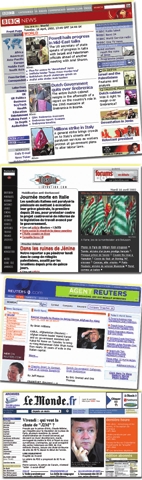 αναζητηθούν ανάλογα με τα ενδιαφέ-ροντα και τις προτιμήσεις των συμ-μετεχόντων στην επικοινωνιακή διαδικασία και είναι -τέλος- το μόνο μέσο που το περιεχόμενό του μπορεί να αλλάξει, καθώς μεταδίδε-ται, σύμφωνα με τις ανάγκες των χρηστών.   (Σ. Παπαθανασόπουλος, από τον ημερήσιο Τύπο)Όσοι χρησιμοποιείτε το Ίντερνετ, μπορείτε να καταθέ-σετε τις παρατηρήσεις και τις απόψεις σας, με βάση την εμπειρία σας, σε ένα κείμενο (δύο, τριών σελίδων) με θέμα: «Το Ίντερνετ μια νέα μορφή επικοινωνίας». Υπο-θέστε ότι το κείμενό σας θα δημοσιευτεί στο σχολικό περιοδικό.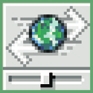 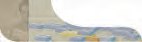 Η χρήση του παραδείγματος στην ανάπτυξη παραγρά-φου και ευρύτερου κειμένου         Οι δημοσιογράφοι ιεραρχούν τις ειδήσεις με την επικαιρότητά τους (επικαιρότητα), ανάλογα με το πόσο κοντά συμβαίνει (εγγύτητα), πόσο σημαντικό (σπουδαιότητα) και ασυνήθιστο (σπανιότητα) είναι το γεγονός που παρουσιάζουν.	 Ακόμη υπολογίζουν στην ιεράρχησή τους, αν το γεγονός που εκθέτει η είδηση αποτελεί κάποιου είδους σύγκρουση (εκρηκτικότητα), αν προκαλεί την αγωνία (εκκρεμότητα) ή «ανθρώπινο ενδιαφέρον» (συγκίνηση) και, τέλος, αν έχει σοβαρές επιπτώσεις (συνέπειες). Η επικαιρότητα, η εγγύτητα, η σπουδαιότητα, η σπανιότητα, η εκρηκτικότητα, η εκκρεμότητα, η συγκίνηση και οι συνέπειες αποτε-λούν, όπως λένε, τα διακριτικά στοιχεία, «τα αστέρια της είδησης». Όσα περισσότερα «αστέρια» συγκεντρώ-νει μια είδηση τόσο πιο σπουδαία είναι.Να διαβάσετε το απόσπασμα και να πείτε: α) ποιο από τα διακριτικά στοιχεία της είδησης αναλύει ο συγγραφέ-ας, β) ποια είναι η θεματική περίοδος και ποια η περίο-δος κατακλείδα της παραγράφου και γ) με ποιον τρόπο ο συγγραφέας αναπτύσσει τη θεματική περίοδο.Όσο πιο κοντά μας διαδραματίζεται ένα γεγονός, τόσο πιο ενδιαφέρον είναι. Για την αθηναϊκή εφημερίδα η διακοπή του ρεύματος στην Αθήνα είναι η πρώτη είδη-ση, για τους «Τάιμς της Ν. Υόρκης» δεν είναι ούτε μονό-στηλο. Οι δέκα πρόσκοποι που χάθηκαν στην Πάρνηθα είναι για μας σπουδαίο θέμα, ενώ οι εκατό Ινδοί στρατι-ώτες που χάθηκαν στα Ιμαλάια πάνε κατευθείαν στο καλάθι. Η έδρα της εφημερίδας ή του πρακτορείου ειδή-σεων παίζει αποφασιστικό ρόλο στην επιλογή και την ιεράρχηση των ειδήσεων. Για την τοπική εφημερίδα της Καλλιθέας πρώτο θέμα είναι ο θάνατος του δημάρχου της και όχι ο θάνατος του Μπρέζνιεφ. Το δεύτερο, λοιπόν, αστέρι της είδησης είναι η εγγύτητα.                                        (Χ. Πασαλάρης, Μια ζωή τίτλοι)           Τη θεματική περίοδο μπορούμε να τη διασαφη-νίσουμε, να την υποστηρίξουμε, να την αναπτύξουμε παρουσιάζοντας τα κατάλληλα παραδείγματα. Τα παραδείγματά μας μπορούμε να τα αντλήσουμε από την καθημερινή ζωή, από την εμπειρία μας, από την ιστορία ή ακόμη και να τα επινοήσουμε. Αυτό που έχει σημασία πάντως είναι να παρουσιάσουμε ένα παρά-δειγμα που εξυπηρετεί το σκοπό μας, δηλαδή μας βοη-θάει να εκθέσουμε με σαφήνεια και πληρότητα την άποψή μας.Να αναπτύξετε με παραδείγματα σε μια παράγραφο ένα από τα διακριτικά στοιχεία της είδησης.Τα παραδείγματα μπορείτε να τα αντλήσετε από τις εφημερίδες.Να αναπτύξετε με παραδείγματα την παρακάτω θέση σε μια παράγραφο:«Τα οπτικοακουστικά μέσα επικοινωνίας ασκούν μεγάλη επίδραση στο  κοινό και ιδιαίτερα στα παιδιά».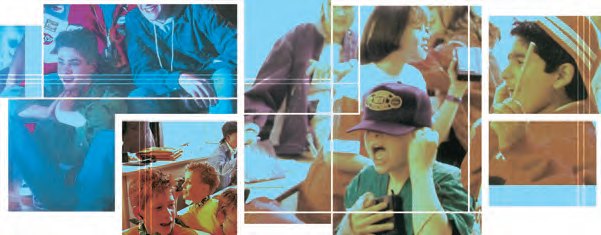          Στο συλλογικό έργο «Ιστορία και μέθοδοί της» ο Yves Renouard, που έγραψε το κεφάλαιο για την πλη-ροφόρηση και τη μετάδοση των ειδήσεων, υποστηρίζει ότι η πληροφόρηση πρέπει να είναι ταυτόχρονα θετι-κή, πλήρης, ακριβής και γρήγορη, για να γνωστοποιεί με τον καλύτερο τρόπο τα γεγονότα στους ανθρώπους και έτσι να τους επιτρέπει να δράσουν σωστά, έγκαιρα και αποτελεσματικά. Στο απόσπασμα που ακολουθεί ο συγγραφέας δείχνει τη σημασία που έχει η πληρότητα της πληροφόρησης με ένα ιστορικό παράδειγμα.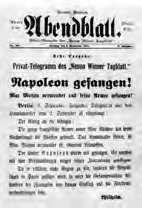                                     Η δημοσίευση του αλλοιωμένου                                       τηλεγραφήματος στην εφημερίδα                                       «Abendblatt» της 3ης                                        Σεπτεμβρίου 1870.Η πληρότητα της πληροφόρησης είναι μια από τις μορφές της ακρίβειάς της. Μπορεί κανείς να δημιουρ-γήσει μια ψεύτικη είδηση με την ίδια ευκολία, είτε ακρω-τηριάζοντας την αφήγηση ενός γεγονότος είτε κατα-σκευάζοντάς το από την αρχή ως το τέλος. Το καλύτερο παράδειγμα για τη σημασία που έχει η πληρότητα μιας είδησης είναι το τηλεγράφημα του Εμς. Πρόκειται για το τηλεγράφημα που έστειλε από το Εμς, το 1870, ο βασι-λιάς της Πρωσίας Γουλιέλμος Α΄ στον υπουργό εξωτερι-κών της χώρας, Βίσμαρκ, για να τον κατατοπίσει σχετι-κά με τις συζητήσεις που είχε με το Γάλλο πρεσβευτή Μπενεντέτι· ο Βίσμαρκ δημοσίευσε το τηλεγράφημα, αφού όμως το συνέπτυξε και το αλλοίωσε, ώστε να έχει έναν προσβλητικό τόνο για τη Γαλλία. Λέγεται ότι το τηλεγράφημα αυτό υπήρξε η αφορμή, για να κηρύξει η Γαλλία τον πόλεμο εναντίον της Πρωσίας. Ο Γαλλο-πρωσικός πόλεμος του 1870-71 θα είχε ίσως βρει μια άλλη αφορμή, για να ξεσπάσει, και ίσως να κατέληγε πάλι στην πρωσική νίκη. Με τις συνθήκες όμως που διαδραματίστηκε το κεφαλαιώδες αυτό γεγονός της σύγχρονης ευρωπαϊκής ιστορίας δεν είναι απίθανο να το προκάλεσε μια ελλιπής και πλαστογραφημένη πληροφόρηση.                                                                           (Διασκευή)Να αναπτύξετε με παραδείγματα από την εμπειρία σας ή από την ιστορία τη θεματική φράση:Η έγκαιρη και έγκυρη πληροφόρηση έχει μεγάλη σημασία για τη ζωή του ανθρώπου. Να αναπτύξετε σε μια παράγραφο μια από τις θέσεις, χρησιμοποιώντας τα κατάλληλα ιστορικά παραδείγ-ματα.   Η διχόνοια είναι η κατάρα της ελληνικής φυλής.  Η Ελλάδα, εξαιτίας της καίριας γεωπολιτικής θέσης       της, υπήρξε σταυροδρόμι των λαών.Να διαβάσετε το κείμενο και να πείτε: Πώς εξηγείτε τη χρήση τόσων πολλών παραδειγμάτων στο συγκεκριμένο κείμενο; Σε τι αποβλέπει γενικά η χρήση πολλών παραδειγμάτων;                     Λειτουργικότητα του λεξιλογίουΟ αριθμός των λέξεων μιας γλώσσας είναι τόσος, ώστε να εξυπηρετούνται οι ανάγκες της συγκεκριμένης κοινότητας που τη χρησιμοποιεί. Από πραχτική άποψη δε μπορούμε να μετρήσουμε τον αριθμό των λέξεων, αφού συνεχώς άλλες γεννιούνται και άλλες πεθαίνουν, θεωρητικά όμως ο αριθμός τους σε μια ιστορική στιγμή είναι πεπερασμένος.      Λειτουργικότητα σημαίνει οικονομία και επάρκεια. Γλώσσα με λέξεις άχρηστες για τη συγκεκριμένη γλωσ-σική κοινότητα θα ήταν αντιοικονομική, αλλά και γλώσ-σα χωρίς τις απαραίτητες λέξεις δε θα επαρκούσε για τις πραγματικές ανάγκες. Οι ανάγκες μπορεί να αναφέ-ρονται τόσο στο εξωτερικό περιβάλλον, όσο και στις παραδόσεις της συγκεκριμένης κοινωνίας.       Προτού οι αρχαίοι Έλληνες κατέβουν στο Αιγαίο, δεν είχανε λέξεις για τη θάλασσα, τα ψάρια, τα φυτά της Μεσογείου, τις ανέσεις του πολιτισμού. Όταν εγκατα-στάθηκαν, δανείστηκαν τις περισσότερες απ’ αυτές τις λέξεις από τους παλαιότερους κατοίκους, γιατί τώρα χρειάζονταν να εκφράσουν τις σχετικές έννοιες. Έχει παρατηρηθεί ότι τα εσκιμόικα διαθέτουν πλήθος συνώ-νυμα και αναλογικά σχετικά με τις μορφές του χιονιού, οι αραβικές γλώσσες διαθέτουν πλήθος συνώνυμα και αναλογικά με τη γκαμήλα – μπορούμε να υποθέσουμε ότι σήμερα διαθέτουν πολλές λέξεις που αναφέρονται στα αυτοκίνητα πολυτελείας, ίσως δάνεια από τα γαλλι-κά και τα αγγλικά· μόνον ότι οι λέξεις της τελευταίας κατηγορίας δε θα είναι γνωστές στους αραβικούς πλη-θυσμούς του Σουδάν ή της Σαχάρας.       Οι παραδόσεις και ο ειδικός τρόπος ζωής που διαμορφώνει μια κοινωνία είναι παράγοντες καθοριστι-κοί τουλάχιστον όσο και το εξωτερικό περιβάλλον. Τα αγγλικά δε διαθέτουν τόσο πλούσιο λεξιλόγιο σχετικά με το χιόνι όσο τα εσκιμόικα, κι ας μιλιούνται επίσης στον Καναδά και στην Αλάσκα. Στην αρχαία αττική διά-λεχτο είχαν δημιουργηθεί πολλοί φιλοσοφικοί, μαθημα-τικοί και πολιτικοί όροι, ενώ στην αμέσως επόμενη ελληνιστική περίοδο παρουσιάζονται στα ελληνικά επιστημονικοί όροι, και στο Βυζάντιο δημιουργείται μεγάλος αριθμός λέξεων που εκφράζει λεπτές θεολογι-κές διακρίσεις και που αργότερα σε μεγάλο βαθμό ξεχά-στηκαν, όπως είχαν κιόλας ξεχαστεί οι περισσότεροι επιστημονικοί και φιλοσοφικοί όροι. Στο τέλος του μεσαίωνα, όταν το Βυζάντιο έχασε την κυριαρχία της θάλασσας, εξαφανίστηκαν από την ελληνική γλώσσα οι περισσότεροι ναυτικοί όροι. Ξαναδημιουργήθηκαν τέτοιοι, πολλοί παρμένοι απ’ τα ιταλικά, το 18ο αιώνα, όταν ομιλητές της ελληνικής γλώσσας άρχισαν πάλι να ασχολούνται με τη ναυτιλία. Στις νεότερες ευρωπαϊκές γλώσσες αυξήθηκε το επιστημονικό και το τεχνικό λεξι-λόγιο. Στα νέα ελληνικά, εκτός από την εισαγωγή επι-στημονικών και τεχνικών όρων ευρύνεται το πολιτικό και το αθλητικό λεξιλόγιο, ιδιαίτερα το λεξιλόγιο του ποδοσφαίρου, μικραίνει όμως το λεξιλόγιο που αναφέ-ρεται στην αγροτική ζωή ή στις πλατύτερες οικογενεια-κές σχέσεις. Από τα παραπάνω ίσως φαίνεται πόσο επιφανειακή είναι η διαβεβαίωση των σχολικών γραμματικών των περισσότερων νεότερων κρατών, ότι «η γλώσσα της χώρας πλουτίστηκε με την τάδε κατηγο-ρία λέξεων, και πάλι ξαναπλουτίστηκε με άλλες λέξεις και από ρυάκι έγινε ποτάμι κτλ. κτλ.».     Κάθε γλώσσα δημιουργεί όσες λέξεις χρειάζονται στη συγκεκριμένη ιστορική στιγμή, και ό,τι άλλο θα ήτανε παράλογο. Οι καινούργιες λέξεις μπορούν να κατασκευαστούν απ’ την αρχή, μπορεί να στηριχτούν σε προϋπάρχουσες, μπορεί να  ’ρθουν σα δάνεια από άλλες γλώσσες, ακόμη και σα δάνεια από παλιότερες μορφές της ίδιας γλώσσας, όπως συμβαίνει με τα νέα ελληνικά. Μάλιστα στα νέα ελληνικά έρχονται προπα-ντός επιστημονικοί όροι από ξένες γλώσσες, όπου δημιουργήθηκαν με βάση αρχαία ελληνικά γλωσσικά στοιχεία (π.χ. ‘‘ακεφαλία, αιμοφιλία, μαγνητόφωνο’’). Εφόσον υπάρχει λόγος, προσθέτονται συνώνυμα. «Συνώνυμα» όμως δε σημαίνει λέξεις ταυτόσημες. Οι λέξεις: ‘‘έξυπνος, πονηρός, σπίρτο, σαΐνι, ατσίδα, ράτσα...’’ δε δηλώνουν ακριβώς το ίδιο πράγμα, γι’ αυτό και υπάρχουν. Απόλυτα συνώνυμα δηλαδή λέξεις ταυτόσημες, είναι σπάνιο φαινόμενο στις φυσικές γλώσσες, γιατί κάτι τέτοιο θα ήταν αντιοικονομικό (πόσες θα μπορούσαμε να βρούμε στην κοινή Νεοελ-ληνική; ‘απίδι-αχλάδι, καλαμπόκι-αραποσίτι’: ή έστω και μόνο με διαφορά στη μορφή: ‘στρόγγυλος-στρογγυ-λός, ακόμη-ακόμα’- δε μιλάμε βέβαια για αντίστοιχες λέξεις που μπορεί να υπάρχουν σε διαφορετικές διαλέχτους: δες «ισόγλωσσα» 5.1.1). Αν υπάρχει λόγος, μπορεί να διαφοροποιηθεί η σημασία ενός από τα συνώνυμα, ώστε να καλύψει νέες ανάγκες. Άχρηστες λέξεις απλούστατα πεθαίνουν.      Πρέπει να φτάσει κανείς σε διαστρεβλωμένη αντίλη-ψη της γλωσσικής λειτουργίας, όπως με τη νεοελληνική καθαρεύουσα (7.6.2.1.β), για να θεωρηθεί επιθυμητή η ύπαρξη απόλυτων συνώνυμων, που δε διαφοροποιούν σε τίποτα το νόημα, και αυτό θα ονομαστεί «πλούτος» (π.χ. ‘ιμάτιον-ομμάτιον-όμμα-οφθαλμός’, ‘ψωμίον-άρτος’, και μάλιστα με αποκλεισμό των μόνων πραγμα-τικών λέξεων: ‘μάτι-ψωμί’). Πρόκειται για «πλούτο» που στην πραγματικότητα είναι σαβούρα, βλαβερή επιβά-ρυνση της μνήμης.      Εφόσον η γλώσσα είναι το κατεξοχήν κοινωνικό φαινόμενο, είναι φυσικό η ιδιαιτερότητα μιας κοινωνίας να παρουσιάζεται, να «εγγράφεται» μέσα στη γλώσσα-της. Φυσικά αυτό γίνεται όχι με το βασικό λεξιλόγιο, αλλά με τις ειδικές λέξεις και εκφράσεις, που πρέπει να καλύψουν τις ιδιαίτερες ανάγκες. Προφανώς τέτοιες λέξεις δεν έχουν εύκολη ή δεν έχουν ποτέ ακριβή αντιστοιχία σε άλλη γλώσσα (π.χ. νεοελληνικές λέξεις όπως: ‘φιλότιμο, παλικάρι, λεβέντης, κέφι’· πώς θα μεταφραστεί στα ελληνικά η γερμανική λέξη ‘Grundlichkeit’ ή η γαλλική λέξη ‘intellectuels). Έτσι παρουσιασμένη αποχτά νόημα η άποψη των ρομαντι-κών του 19ου αιώνα, ότι «η γλώσσα εκφράζει το πνεύ-μα του λαού». Ώστε μια από τις πιο αξιόλογες απασχο-λήσεις με ξένες γλώσσες είναι η κατανόηση των ειδικών λέξεων που εκφράζουν ιδιαίτερες έννοιες, τα χαραχτη-ριστικά ενδιαφέροντα και επιτεύγματα της συγκεκριμέ-νης κοινωνίας, και που ίσως δε βρίσκονται στη δική-μας γλώσσα. Αυτό ισχύει ιδιαίτερα για την απασχόληση με παλιές γλώσσες, όπως τα αρχαία ελληνικά ή τα λατινικά, όπου δεν υπάρχει η παράλληλη χρησιμότητα που έχει η απασχόληση με σύγχρονες γλώσσες, δηλα-δή η επικοινωνία με τους ξένους ομιλητές, η εξυπηρέ-τηση του τουρισμού, ή η ανάγνωση επιστημονικών και τεχνικών βιβλίων.    (Ε. Πετρούνιας, Νεοελληνική γραμματική   και              συγκριτική ανάλυση, University Studio Press Α.Ε.,                                             Θεσσαλονίκη 1984, σελ. 56-58)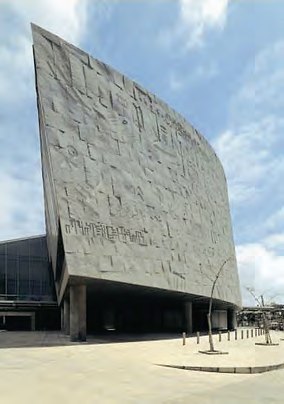 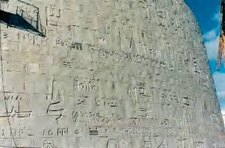                                                   Η νέα βιβλιοθήκη της                                                            Αλεξάνδρειας. Στο                                                    εξωτερικό της υπάρχουν                                                    χαραγμένα στοιχεία από                                                   διάφορες γλώσσες του                                                   κόσμου.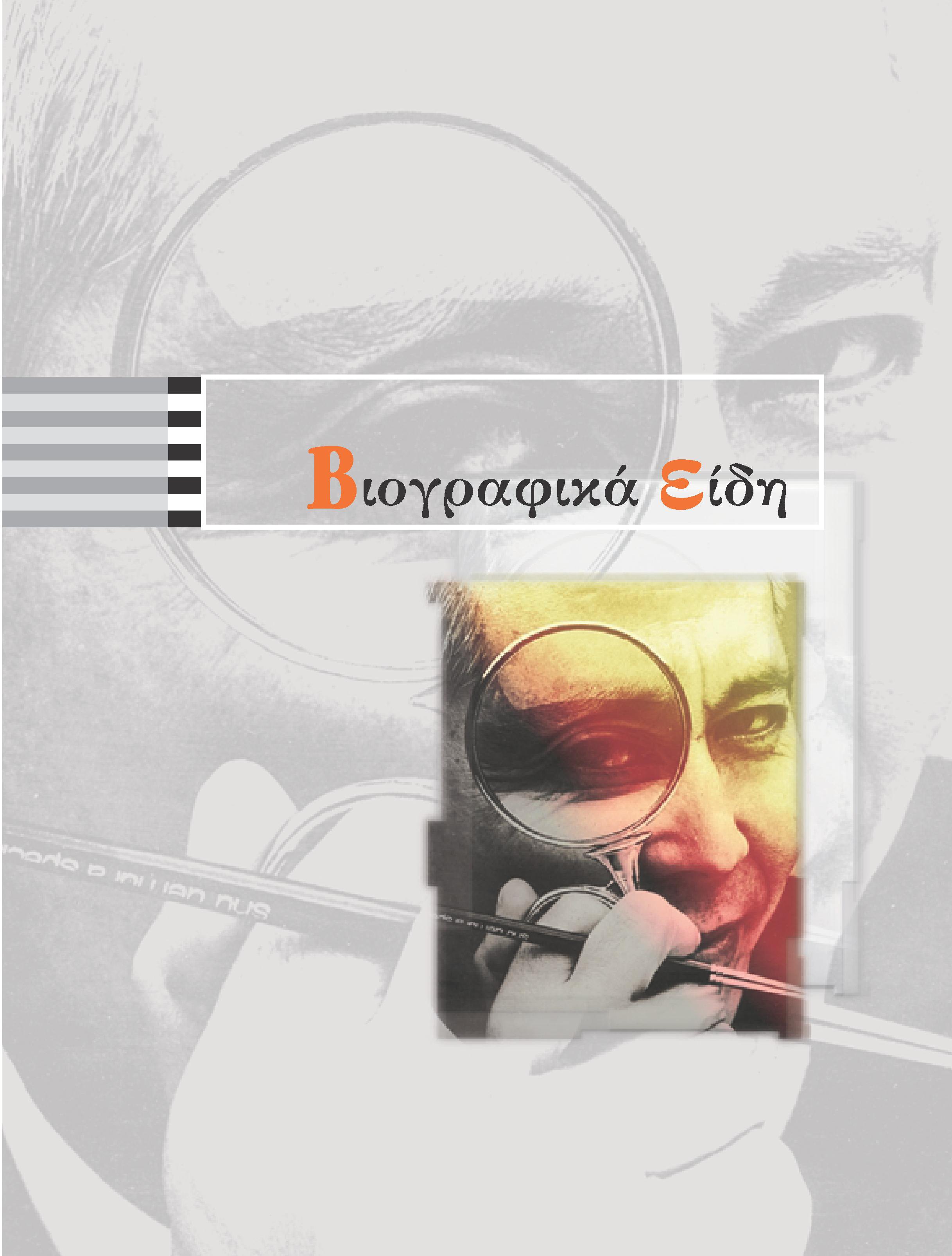 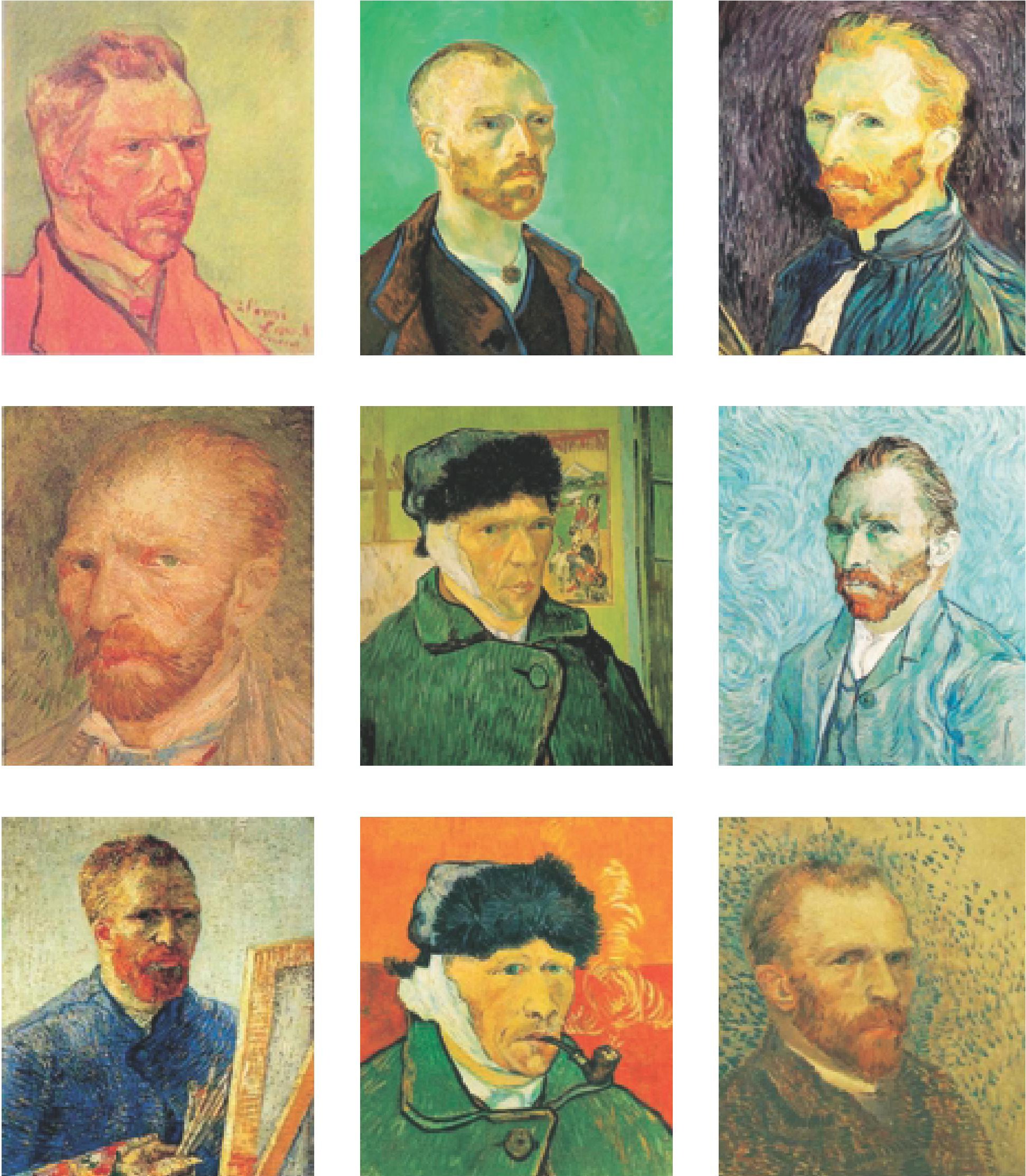   Αυτοπρωσοπογραφία του Van Gogh                               Βιογραφικά είδηΣτην Αφήγηση, εκτός από την Είδηση, που μελετή-σαμε στην προηγούμενη ενότητα, ανήκουν και οι διηγήσεις και οι μαρτυρίες (προφορικές ή γραπτές) που αναφέρονται σε ένα πρόσωπο. Τέτοιες είναι οι βιογραφίες και οι αυτοβιογραφίες με τις παραλλαγές τους: τη μυθιστορηματική βιογραφία, τους ‘‘βίους’’, τα συναξάρια, το βιογραφικό σημείωμα, τη συστατική επιστολή, το μυθιστόρημα με αυτοβιογραφικά στοιχεία, τα απομνημονεύματα, τα ημερολόγια, το αυτοβιογρα-φικό σημείωμα κτλ.     Η βιογραφία και η αυτοβιογραφία κινούνται ανάμεσα στη λογοτεχνία και στην ιστορία, χωρίς να ταυτίζονται με καμιά από αυτές και χωρίς να τις αντικαθιστούν. Μπορούμε πάντως να πούμε ότι σήμερα κλίνουν πε-ρισσότερο προς τη λογοτεχνία παρά προς την ιστορία. Σ’ αυτά τα είδη ο βιογράφος εκθέτει / γράφει τη ζωή / το βίο και το έργο ενός αξιόλογου ανθρώπου: ενός άλλου στην περίπτωση της βιογραφίας, του εαυτού του στην περίπτωση της αυτοβιογραφίας. Και στις δύο περιπτώ-σεις βιογραφούνται ή αυτοβιογραφούνται άνθρωποι (επιστήμονες, εξερευνητές, καλλιτέχνες, πολιτικοί, στρατιωτικοί κ.ά.) που με τη δράση τους κίνησαν το ενδιαφέρον των συγχρόνων τους ή των μεταγενεστέ-ρων, άνθρωποι δηλαδή που ανέπτυξαν δράση θετική συνήθως ή και αρνητική κάποτε μέσα στην ανθρώπινη κοινότητα.      Είναι φανερό, βέβαια, ότι ο βιογράφος δεν μπορεί να παρουσιάσει όλα τα στοιχεία που έχει στη διάθεσή του σχετικά με τη ζωή και το έργο του βιογραφούμενου. Επομένως, όπως εξάλλου συμβαίνει σε κάθε είδους αφήγηση, ο βιογράφος / αφηγητής αναγκαστικά επιλέ-γει εκείνα τα στοιχεία που θεωρεί πιο σημαντικά για το σκοπό του. Ανάλογα με την πρόθεσή του να ανακαλύ-ψει την αλήθεια, να εγκωμιάσει, να ψέξει ή να διδάξει, καθορίζει την οπτική γωνία της αφήγησής του και συνεπώς προβάλλει, αποσιωπά ή και αποκρύπτει ορισμέ-να στοιχεία.      Με τα βιογραφικά είδη σχετίζονται και οι συστατικές επιστολές, οι οποίες, όπως εξάλλου και τα αυτοβιογρα-φικά σημειώματα, έχουν πληροφοριακό χαρακτήρα και εξυπηρετούν τις ανάγκες, πνευματικές και πρακτικές, της καθημερινής ανθρώπινης επικοινωνίας.      Εννοείται ότι σε κάθε βιογραφικό είδος χρησιμοποι-είται διαφορετικό ύφος και γλωσσική ποικιλία, ανάλογα με το συγκεκριμένο είδος, το σκοπό του βιογράφου και το δέκτη στον οποίον αυτός απευθύνεται. Έτσι π.χ. το ύφος στη μυθιστορηματική βιογραφία είναι λογοτεχνι-κό, στη συστατική επιστολή και στο βιογραφικό σημεί-ωμα είναι συνήθως επίσημο και τυπικό, ενώ στο ημερο-λόγιο είναι οικείο και καθημερινό.Αξιόλογα κείμενα της Αρχαίας και της Νέας Ελληνικής γραμματείας που ανήκουν στο βιογραφικό είδος έχετε διδαχτεί στο Γυμνάσιο.Μπορείτε να αναφέρετε ορισμένα παραδείγματα; Έχετε υπόψη σας άλλα έργα (λογοτεχνικά, ιστορικά, θεατρι-κά,κινηματογραφικά, μουσικά) με έκδηλο (αυτο)βιογρα-φικό χαρακτήρα;* Βίος: βιογραφία, ιστορία ενός ατόμου (Βίοι παράλληλοι του Πλουτάρχου).* Συναξάρι(α) : απάνθισμα βιογραφικών αγίων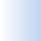          Βιογραφία, μυθιστορηματική βιογραφία	   Η πρόθεση του συγγραφέα στη σύνθεση μιας βιογραφίας ή αυτοβιογραφίας είναι έμμεσα διδακτική. Ο συγγραφέας δηλαδή, υποκινημένος από κάποιον θαυμασμό για ένα πρόσωπο ή για κάποιες πράξεις του, έχει την πρόθεση να αφήσει σε σύγχρονους και μεταγενέστερους αξιομνημόνευτο διδακτικό υλικό.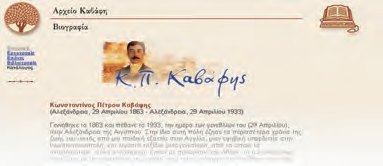 Η βιογραφία του Καβάφη στην ιστοσελίδα του Σπουδαστηρίου Νέου ΕλληνισμούΔιάβασε τη βιογραφία του Αλβέρτου Σβάιτσερ (βλ. Παράρτημα σ.94/137 2oς τόμος) και επισήμανεα) την πρόθεση του συγγραφέα να διδάξει (έμμεσα ή       άμεσα),β) το αξιομνημόνευτο διδακτικό υλικό της,γ) το θαυμασμό του συγγραφέα προς τον βιογραφού-    μενο.Ο αναγνώστης γοητεύεται από μια βιογραφία ή αυτοβιογραφία, γιατί: α) αποκρυπτογραφεί μια ανθρώπινη προσωπικότητα, β) αποκτά πραγματολογική γνώση μιας εποχής, διαπιστώνοντας τι έγινε τότε, γ) ικανοποι-εί την περιέργειά του, δ) ανακαλύπτει γενικότερα τον άνθρωπο / το συνάνθρωπό του.Ποιους από αυτούς τους λόγους,                                      που γοητεύουν τον αναγνώστη,                                        διαπιστώνεις στην πιο πάνω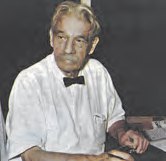 βιογραφία του Α. Σβάιτσερ; Τι                                                  νομίζεις; είναι μόνο / απλώς                                                         γοητευτικό να ανακαλύπτεις                                                  το συνάνθρωπό σου; Διάβασε τα παρακάτω ποιήματα                                    και σχολίασε τον τρόπο με τον                                        οποίο βιογραφείται η ηρωίδα τους                                   σε καθένα από αυτά.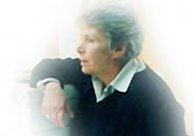                          ΒΙΟΓΡΑΦΙΚΟΙ ΠΙΝΑΚΑΣ                              Στη μάνα μουΤο σπίτικοιτάζει τον δημόσιο δρόμο και τη θάλασσαμε λογική τεσσάρων παραθύρων, χαμογελώντας στερεότυπα μ’ ένα πλατύ πορτοκαλί μπαλκόνι.Σ’ αυτό το μπαλκόνισ’ αυτό το χαμόγελο τ’ απογεύματα, η μάνα μου το δυσανάγνωστό της πρόσωπο εκθέτει.Ο χρόνος το συνέγραψε χωρίς έξαρσηαπό τη νύχτα σε νύχτα σε γλώσσα πόνου ρέουσα γεμίζοντας κατεβατά φθοράς.Κι ούτε ένα λάθος γέλιου.Κάθεταιάκρη άκρη στην καρέκλανα μην επιβαρύνει το απόγευμαμ’ όλο το βάρος της κατάκοιτης καρδιάς της,ίσα ίσα να υπάρχεισταματημένη μέσα στη ζωή τηςαπό μιαν άπνοια τύχης, ίσα ίσα για ν’ αντέξει τώρατης έκπληξής της το σπασμό: «Υπάρχουν θάλασσεςκαράβια νευρικά που σπρώχουν λύσειςστο ανεμπόδιστο;Και άνεμοι που ξεριζώνουνε τα στάσιμα;Κι αυτά τα εύληπτα που πίνει χρώματα το αλκοολικό απόγευμαυπάρχουν;» Δεν το ’ξερε. Δε το ’ξερε η ζωή της.Τώρααποτολμά μια κίνηση παράξενη: λίγο το σώμα ρίχνει εμπρός, το ξαναφέρνει πίσω, βαριά κωπηλασία μνήμης κάνει, γιαλό γιαλό τα δάκρυά της.Σιγά Σιγάαπόγευμα, πρόσωπο και μπαλκόνιαπό το σούρουπο υποσκάπτονται.Το σχήμα τους παραφρονεί.Σε χώρο θάμπους κλείνονταινα μην μπορούν να μπουν τα μάτια μας.Νυχτώνει.Συκιά, καλοκαίρι 1961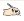                                                                (Κική Δημουλά,                                      από τη συλλογή ‘‘Επί τα ίχνη”)                                 “Ονόματα”                           Ελίζα ήταν τ’ όνομά της μόνο για λίγες  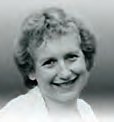                                                                              εβδομάδες                            τότε που ήταν μωρό.                           Ελίζα, Λίλη. Σύντομα της το άλλαξαν σε                                                                                           Λιλ.                           Κατόπιν, στο φούρνο που δούλευε,                                                           έγινε η δεσποινίς Στιούαρτ                           και ύστερα “αγάπη μου ” “λατρεία μου ”,                                                                                     μητέρα.Στα τριάντα της που χήρεψε ξαναγύρισε στη δουλειά ως κυρία Χαντ. Εντωμεταξύ η κόρη της μεγάλωσε, παντρεύτηκε και γέννησε ένα παιδί.Τώρα πια ήταν η γιαγιά.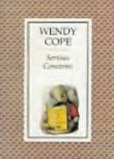 “Όλοι με φωνάζουν γιαγιά ” έλεγε                                         στους πελάτες. Και πράγματι έτσι τη φώναζαν οι φίλοι,                                     οι καταστηματάρχες της γειτονιάς και ο γιατρός της.Στο θάλαμο γερόντων στο νοσοκομείοσυνήθιζαν να φωνάζουν τους ασθενείς με τα μικρά τους                                                                                          ονόματα. Τους είπαμε: “Λιλ” ή “Γιαγιά”. Αλλά κανένα από αυτά τα ονόματα δεν ήταν στο φάκελό της.Κι έτσι σ’ αυτές τις τελευταίες μέρες της, της πίκρας και                                                                     της ανημποριάς, ξανάγινε για μια και τελευταία φορά η Ελίζα.                                                                      (Wendy Cope            στο  “Serious Concerns”, Faber and Faber 1992)Να διαβάσεις και να σχολιάσεις τις απόψεις για τη βιογραφία, που έχουν διατυπωθεί από τον Ρέι Μονκ, βιογράφο του διάσημου φιλοσόφου Λούντβιχ Βιτγκενστάιν:[...] “Έχω την αίσθηση ότι το να καταλαβαίνει κανείς έναν άνθρωπο είναι σαν να καταλαβαίνει ένα μουσικό κομμάτι, μια ποιητική σύνθεση [... ]       Από τη μια η βιογραφία προϋποθέτει ένα είδος ενό-ρασης, από την άλλη, ο βιογράφος πρέπει να διαθέτει κάποιες εκλεκτικές συγγένειες με τον βιογραφούμενο. Πολλές βιογραφίες αποτυγχάνουν είτε γιατί δεν υπάρ-χει αυτή η συγγένεια – που τη θεωρώ κινητήρια δύναμη της βιογραφικής προσπάθειας – είτε γιατί ο βιογράφος αδυνατεί να καταλάβει τη σκέψη του βιογραφούμενου και τον πολιτισμό μέσα στον οποίο αναπτύχτηκε και δημιούργησε [... ]      Φυσικά, μια από τις κρυφές αρετές της βιογραφίας είναι να αφήνεις το βιογραφούμενο να μιλάει και να μην ενδίδεις στον πειρασμό να εξηγείς ή να ερμηνεύεις τα λεγόμενά του όταν δεν χρειάζεται. Άλλο είναι να αφηγεί-σαι ένα ανέκδοτο και άλλο να το εξηγείς. Αν το εξηγή-σεις, η χάρη του χάνεται [...]      Πιστεύω ότι η εποχή μας χαρακτηρίζεται από έντο-νη αποπροσωποποίηση· ίσως, λοιπόν, το ενδιαφέρον του αναγνωστικού κοινού για τις βιογραφίες να φανε-ρώνει την ανάγκη των ανθρώπων να ανακαλύψουν κάτι βαθύτερο στην ανθρώπινη ύπαρξη. Άλλο όμως βιογρα-φία και άλλο εισβολή στην ιδιωτική ζωή [... ]      Η βιογραφία αποκαλύπτει, φανερώνεται, αλλά δεν ορίζεται. Γι’ αυτό και είναι στη φύση της βιογραφίας να μην κατορθώνει ποτέ να συλλάβει το αντικείμενό της πλήρως”.                                  (από τον ημερήσιο Τύπο, 28-5-1999)         Όπως είδαμε προηγουμένως, τύπος της βιογρα-φίας είναι και η μυθιστορηματική βιογραφία· σ’ αυτήν οι συγγραφείς, χωρίς να προδίδουν την αλήθεια, διαπλέ-κουν διακριτικά, με δημιουργική φαντασία και αφηγημα-τική χάρη, πραγματικά και φανταστικά στοιχεία. Να διαβάσεις το απόσπασμα από τη μυθιστορηματική βιογραφία του Θ. Κολοκοτρώνη (βλ. Παράρτημα σ.98/139 2oς τόμος) και να προσπαθήσεις να διακρίνεις τα φανταστικά από τα πραγματικά στοιχεία.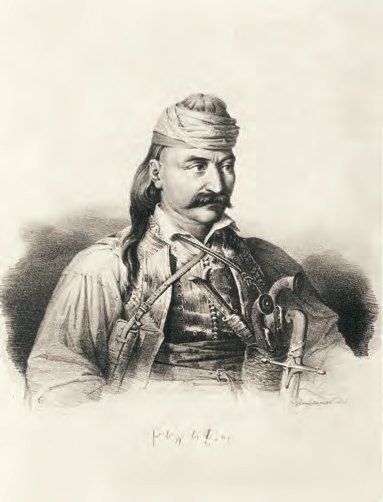                             Βιογραφικό σημείωμαα) Τα γεγονότα και τα σχόλια σε ένα βιογραφικό      σημείωμαΝα μελετήσεις το βιογραφικό σημείωμα του Παπαδιαμάντη και να υπογραμμίσεις τα γεγονότα και τα σχόλια που σχετίζονται με τη ζωή και το έργο του βιογραφού-μενου.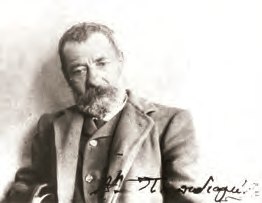                                           Α. Παπαδιαμάντης.                                               Φωτογραφία του Γ.                                           Χατζόπουλου, 1908                                           (πρώτη στάση).                                         (1)Αλέξανδρος Παπαδιαμάντης (1851-1911)Ήταν γιος φτωχού ιερέα και γεννήθηκε στη Σκιάθο, όπου έμαθε και τα πρώτα γράμματα· έπειτα φοίτησε, με διακοπές, σε γυμνάσια της Χαλκίδας, του Πειραιά και της Αθήνας. Τελείωσε τη Μέση Εκπαίδευση το 1874, σε ηλικία 23 ετών, και την ίδια χρονιά γράφτηκε στη Φιλο-σοφική Σχολή του Πανεπιστημίου. Παράλληλα μελετού-σε μόνος του ξένες γλώσσες. Οι οικονομικές δυσκολίες τον ανάγκασαν να διακόψει τις σπουδές του και να στραφεί στο βιοπορισμό· εργάστηκε κυρίως ως μετα-φραστής (από τα αγγλικά και γαλλικά) σε εφημερίδες. Έζησε με πολλές στερήσεις και πέθανε στη Σκιάθο. Ήταν άνθρωπος βαθύτατα θρησκευόμενος, ταπεινός και μοναχικός.      Άρχισε το συγγραφικό του έργο με ιστορικά μυθι-στορήματα, περιπετειώδη και ρομαντικά. (Η Μετανά-στις, Οι Έμποροι των Εθνών, Η Γυφτοπούλα), αλλά αργότερα στράφηκε στο διήγημα, όπου και διέπρεψε. Θεωρείται ένας από τους σημαντικότερους Νεοέλληνες πεζογράφους και ο κυριότερος εκπρόσωπος του ηθο-γραφικού διηγήματος.      Από τα 200 περίπου διηγήματα του τα πιο πολλά αναφέρονται στη ζωή των απλών ανθρώπων της Σκιάθου, ενώ ένας δεύτερος μικρότερος κύκλος αντλεί θέματα από τη ζωή στις φτωχογειτονιές της Αθήνας. Το γνήσιο αφηγηματικό υλικό του Παπαδιαμάντη, η αίσθηση της φύσης, η χριστιανική ευλάβεια κι ένα αίσθημα νοσταλγίας που διατρέχει την αφήγησή του συνθέτουν ένα κλίμα ιδιότυπης γοητείας, που είναι από τα κύρια χαρακτηριστικά της πεζογραφίας του. Γλώσσα του είναι η καθαρεύουσα, διάσπαρτη όμως από φράσεις και λέ-ξεις των εκκλησιαστικών βιβλίων, καθώς και από λέξεις της δημοτικής· στη δημοτική εξάλλου (και συνήθως στο ιδίωμα της Σκιάθου) είναι γραμμένοι και οι διάλογοι. Η σύνθεση των διηγημάτων του μερικές φορές είναι χαλαρή (πράγμα για το οποίο κατηγορήθηκε από μερι-κούς κριτικούς), αλλά η έλλειψη αυτή αναπληρώνεται από τη φυσικότητα στην αφήγηση. Από τα εκτενέστερα διηγήματα του σημαντικότερο θεωρείται η Φόνισσα.     Ο Παπαδιαμάντης δεν μπόρεσε να εκδώσει ο ίδιος κανένα βιβλίο όσο ζούσε· τα έργα του τα δημοσίευε σε εφημερίδες και περιοδικά. Μετά το θάνατό του έγιναν διάφορες εκδόσεις.      Πρόσφατα έγινε η κριτική έκδοση των Απάντων του (εκδ. Δόμος) με την επιμέλεια του φιλολόγου Ν.Δ. Τριανταφυλλόπουλου.β) Η δομή και το περιεχόμενο ενός Βιογραφικού      σημειώματος         Ακολουθεί το διάγραμμα του βιογραφικού σημειώ-          ματος που μελέτησες. Σ’ αυτό μπορείς:α) να παρατηρήσεις τους δύο βασικούς σπονδύλους      από τους οποίους αρθρώνεται το βιογραφικό σημεί-     ωμα και να διακρίνεις τα μέρη τους·β) να αναζητήσεις την πορεία της σκέψης του βιογρά-     φου και να προσδιορίσεις τον άξονα πάνω στον     οποίο αυτή οικοδομείται, ανιχνεύοντας μαζί και τον     τρόπο με τον οποίο (ο βιογράφος) επέλεξε και οργά-    νωσε το υλικό του.  Α. Η ΖΩΗΒ. TO ΕΡΓΟΤα δύο τμήματα του βιογραφικού σημειώματος (η ζωή και το έργο του Παπαδιαμάντη) βρίσκονται σε κάποια, άλλοτε περισσότερο και άλλοτε λιγότερο, φανερή ανταπόκριση μεταξύ τους.Έτσι π. χ. στο δεύτερο τμήμα (Β) του βιογραφικού σημειώματος δηλώνονται τα κύρια χαρακτηριστικά γνωρίσματα της πεζογραφίας του Παπαδιαμάντη. Μπορείς να ερμηνεύσεις κάποια από αυτά συσχετί-ζοντάς τα με βιογραφικά στοιχεία του πρώτου τμήματος (Α).γ) Το διάγραμμα ενός Βιογραφικού σημειώματοςΤο βιογραφικό σημείωμα (2) αναφέρεται κι αυτό στον Παπαδιαμάντη. Να το μελετήσεις και να αποτυπώσεις το διάγραμμά του, έχοντας ως οδηγό το διάγραμμα του αντίστοιχου βιογραφικού σημειώματος (1).                                          (2)           Αλέξανδρος Παπαδιαμάντης (1851-1911)Κορυφαίος διηγηματογράφος. Γεννήθηκε και πέθανε στη Σκιάθο, όπου έμαθε και τα πρώτα γράμματα. Φοίτη-σε, έπειτα, σε γυμνάσια της Χαλκίδας, του Πειραιά, και της Αθήνας. Μεγάλος, το 1874, τελείωσε τη Δευτεροβάθ-μια Εκπαίδευση και γράφτηκε στη Φιλοσοφική Σχολή του Πανεπιστημίου, όπου και φοίτησε χωρίς ποτέ να πάρει πτυχίο· αναγκάστηκε νωρίς να στραφεί στο βιο-πορισμό. Έτσι εργάστηκε ως δημοσιογράφος / μετα-φραστής σε διάφορες εφημερίδες.     Χρονικά, ανήκει στη γενιά του 1880, αν και έμεινε έξω από τους αγώνες και τις αγωνίες αυτής της γενιάς, στην οποία πολλά οφείλει η λογοτεχνία μας. Κρατήθηκε μακριά από τις φιλολογικές ζυμώσεις της εποχής του: φιλολογικοί καβγάδες, γλωσσικό ζήτημα, νέοι φιλολογι-κοί προσανατολισμοί φαίνεται να τον αφήνουν ασυγκί-νητο. Αυτό όμως είναι εντελώς εξωτερικό. Ο Παπαδια-μάντης έχει το δικό του κόσμο, και σύμφωνα μ’ αυτόν πλάθει το δικό του έργο. Στα μεγάλα φιλολογικά προ-βλήματα του καιρού του δίνει τις προσωπικές του λύσεις. Γι’ αυτό και μένει μόνος στα γράμματα χωρίς εταίρους και απογόνους. Όπως μόνος έμεινε και στη ζωή· μόνος και ιδιότυπος.Το ίδιο ιδιότυπο είναι και το έργο του· είναι επηρεασμέ-νο από τη ζωή του: Ο Παπαδιαμάντης καταγόταν από φτωχή οικογένεια· ήταν γιος ιερέα· το περιβάλλον του σπιτιού του ήταν θρησκευτικό· του ίδιου η ζωή υπήρξε ασκητική· ήταν ο κοσμοκαλόγερος, όπως τον είπαν, ο άγιος των ελληνικών γραμμάτων. Αυτή λοιπόν η μυστι-κή ζωή του σφραγίζει το έργο του, που είναι εμπνευ-σμένο από τη Σκιάθο: οι ήρωές του, απλοί ναυτικοί, ευσεβείς χριστιανοί, γυναίκες, παιδιά, γέροι, ιερείς, κινούνται στο χώρο του νησιού, όπου κινήθηκε και ο ίδιος, όταν ήταν παιδί. Τα διηγήματά του δεν έχουν πάντα πλοκή και δέσιμο. Είναι αφηγήσεις απλές.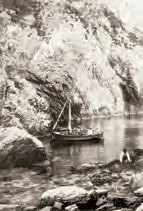                                     Αη Σώστης.     Η γλώσσα του είναι κι αυτή ιδιότυπη· είναι η γλώσσα του Παπαδιαμάντη· μια γλωσσική ποικιλία που συναι-ρεί και ζωντανεύει μέσα της γλωσσικά στοιχεία παρμέ-να από τη δημοτική, την καθαρεύουσα, τα εκκλησιαστι-κά βιβλία και από το ιδίωμα της Σκιάθου. Ωστόσο έχει μουσικότητα και γοητεία.     Έργα του: “Οι Έμποροι των εθνών’’ (μυθιστόρημα), “Η Φόνισσα” (νουβέλα), “Όνειρο στο κύμα” (διήγημα), “Υπό την βασιλικήν δρυν” (διήγημα), “ Φτωχός άγιος” (διήγημα), “Σταχτομαζώχτρα” (διήγημα), “Στο Χριστό στο κάστρο” (διήγημα) και άλλα πολλά διηγήματα, περίπου διακόσια.δ) Σύγκριση δύο Βιογραφικών σημειωμάτωνΣύγκρινε τώρα τα βιογραφικά σημειώματα (1) και (2) μεταξύ τους: α) ως προς τον τρόπο με τον οποίο   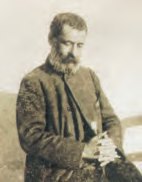 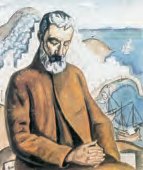      αρχίζει το καθένα τους: αρχή του (1):      ‘‘Ήταν γιος φτωχού ιερέα και γεννήθη-      κε...’’ αρχή του (2): ‘‘Κορυφαίος       διηγηματογράφος. Γεννήθηκε...’’       Μπορείς να πεις ποιος από τους δύο        τρόπους είναι περισσότερο πιστός        στη γραφή ενός συνηθισμένου        βιογραφικού σημειώματος, ποιος       είναι περισσότερο ασυνήθιστος αλλά       και περισσότερο δεμένος με ένα από       τα κυρίαρχα γνωρίσματα του έργου·β) ως προς τον τρόπο με τον οποίο      τελειώνει το καθένα τους: ποιος από      τους δύο τρόπους παρουσιάζει για σένα μεγαλύτερο ενδιαφέρον και ποιος είναι περισσό-τερο σύμφωνος με την ορθόδοξη γραφή ενός βιογραφι-κού σημειώματος· ποιος από τους δύο βιογράφους φαίνεται περισσότερο ενημερωμένος·(Σημείωσε ότι ένα βιογραφικό σημείωμα μπορεί να τελειώνει με πολλούς τρόπους: με αναφορά του τελευταίου σημαντικού γεγονότος της ζωής του βιογραφουμένου, με σύντομη παρουσίαση του έργου του, με ανακοίνωση των μελλοντικών σχεδίων του βιογραφουμένου – εφόσον αυτός ζει – με αναφορά σχετική με την τύχη του έργου του κτλ.)·γ) γενικότερα ως προς τις ομοιότητες και τις διαφορές που παρουσιάζουν τόσο στο περιεχόμενο όσο και στη δομή τους.Από τη σύγκριση που έκανες πιο πάνω, διατύπωσε την άποψη σχετικά με τον τρόπο με τον οποίο είναι δυνα-τόν να γραφεί ένα βιογραφικό σημείωμα.Μίλησε λ. χ. για τη δομή του, για τα σταθερά και τα μεταβλητά συστατικά στοιχεία του, για τη δυνατότητα που έχει ο βιογράφος να συνθέτει με περισσότερη ή με λιγότερη ελευθερία ένα βιογραφικό σημείωμα, παρά τους περιορισμούς που του επιβάλλει αυτό το είδος του λόγου.                       Βασίσου σε περισσότερες από μία πηγές και προσπάθησε να συνθέσεις το βιογραφικό σημείωμα ενός συγγραφέα της προτίμησής σου, ακολουθώντας στις γενικές του γραμμές το προηγούμενο διάγραμμα. Αξιοποίησε και το παρακάτω λεξιλόγιο.                     Λεξιλόγιο   Βιογραφικού σημειώματος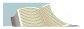 Να δημιουργήσεις λέξεις με πρώτο ή δεύτερο συνθετικό τα ουσιαστικά ‘‘βίος’’ και ‘‘έργο’’:Παράδειγμα: βιοπάλη, συμβίωση, εργόχειρο, κάτεργο. Να συγκεντρώσεις τα επίθετα με τα οποία μπορούμε να χαρακτηρίσουμε θετικά ή αρνητικά το ύφος του συγγραφέα (π.χ. απλό, ανεπιτήδευτο, επιτηδευμένο, εξεζητη-μένο, νευρώδες, άτονο, πλαδαρό).Προσπάθησε, τώρα, να προσδιορίσεις τη σημασία τους, σχηματίζοντας σύντομες φράσεις.Παράδειγμα: Χαιρόσουν το λόγο του. Το ύφος του ήταν απλό και ανεπιτήδευτο.Να διακρίνεις τις σημασίες των λέξεων: έργο-εργασία, σταδιοδρομία-επάγγελμα, άεργος, απασχόληση-υποαπασχόληση, πρόσληψη-διορισμός, διαθεσιμότητα-απόλυση-παραίτηση.Να αντικαταστήσεις τις λέξεις/φράσεις που έχουν τυπω-θεί με έντονα στοιχεία. Όπου χρειάζεται, χρησιμοποί-ησε και το λεξικό.Παράδειγμα:- Αυτός είναι βίος και πολιτεία = έχει κάνει ή έχει πάθει πολλά.– Ενδιατρίβει σε ασήμαντες λεπτομέρειες, με αποτέλε-   σμα να γίνεται η διήγησή του ανιαρή.– Εντρυφώ σε κοσμικές διασκεδάσεις ή σε φιλοσοφικές    μελέτες.-Είναι άνθρωπος κενός. Η μόνη του ευχαρίστηση είναι    να εντρυφά σε εφήμερες διασκεδάσεις.– Η ματαιοδοξία του δεν έχει όρια.– Η πολυπραγμοσύνη του τον κάνει κάποτε αδιάκριτο.– Έχει άπειρες ικανότητες. Σε όλα επιτηδεύεται.– Ποτέ δεν καταπιάστηκε με την κύρια εργασία της. Τι     περιμένεις; Άνθρωπος που τυρβάζει περί πολλά.– Επιδίδεται στην πολιτική.– Είναι προσηλωμένος στις παλιές, συντηρητικές    αντιλήψεις.– Ήταν ένας πολιτικός που απέφευγε τις οξύτητες και    τις ακρότητες. Τον διέκρινε η μετριοπάθεια.– Ο ναρκισσισμός του τον οδηγούσε στην υπεροψία.– Συνεχώς περιαυτολογεί. Η έπαρση και η    κομπορρημοσύνη του προκαλούν την αντιπάθεια.Αντικατάστησε τα εκφωνήματα που ακολουθούν με άλλα ισοδύναμα. Παράδειγμα: – Έχει πάρει ένα λούστρο = έχει αποκτήσει μια επιφα-    νειακή μόρφωση.φωστήρας, ζωντανή βιβλιοθήκη, αυτοδίδακτος, οψιμα-θής, ξεφτέρι, θησαυρός γνώσεων, ξέρει λίγα κολλυβο-γράμματα, μαθαίνει μέσες άκρες, πήρε ένα πασάλειμμα, είναι άνθρωπος του καθήκοντος, είναι άνθρωπος της πένας, εργάτης του λόγου, καλαμαράς, γραφιάς, μιλάει εξεζητημένα.Γράψε μια επιστολή σε ένα φίλο, για να τον ενημερώ-σεις σχετικά με ένα επώνυμο πρόσωπο της περιοχής σου, το οποίο δε σ’ αφήνει αδιάφορο, αλλά σε φορτίζει ψυχικά, δηλώνοντας και αιτιολογώντας τα θετικά και τα αρνητικά συναισθήματα που σου δημιουργεί.Χρησιμοποιώντας τα ίδια στοιχεία, γράψε για το ίδιο πρόσωπο ένα βιογραφικό σημείωμα. Τη φορά αυτή όμως φρόντισε να απαλλαγείς από τη συναισθηματική σου φόρτιση. Παράθεσε και σύνθεσε τα βιογραφικά του στοιχεία, όσο πιο αντικειμενικά μπορείς, αφού σκοπός σου είναι να δημοσιεύσεις το σημείωμα αυτό σ’  ένα λεύκωμα-αφιέρωμα στις προσωπικότητες της περιοχής σου.Χρήσιμη πληροφορίαΣυγκέντρωσε τα βιογραφικά στοιχεία του προσώπου που σε ενδιαφέρει με μια συνέντευξη. Με τις κατάλληλες ερωτήσεις μπορείς να πληροφορηθείς τα σχετικά με τη γέννησή του, την οικογενειακή του κατάσταση, τις σπουδές του, το επάγγελμά του, τις προοπτικές του κτλ.Το βιογραφικό σημείωμα περιέχει συνήθως ένα σύντομο χαρακτηρισμό του βιογραφούμενου.Προσπάθησε να σκεφτείς σε τι θα μπορούσε να χρησι-μεύσει αυτός ο χαρακτηρισμός και ποια θα μπορούσε να είναι γενικότερα η χρησιμότητα ενός βιογραφικού σημειώματος για τον αναγνώστη. Στήριξε την άποψή σου στα προηγούμενα ή και σε άλλα βιογραφικά σημειώματα.                                  ΈρευναΣτόχος της έρευνας αυτής είναι να μελετηθεί η σχέση που υπάρχει ανάμεσα στη ζωή ενός ανθρώπου (καταγωγή, μόρφωση, σπουδές κτλ.) και στη γλωσσική ποικιλία που χρησιμοποιεί.Μπορείτε να εργαστείτε ως εξής: Να σχηματίσετε ομά-δες των 5-6 ατόμων και η κάθε ομάδα να υποβάλει το ερωτηματολόγιο, που σας δίνεται παρακάτω βοηθητι-κά, σε ένα άτομο με διαφορετική κοινωνική προέλευση και επαγγελματική απασχόληση (έναν έμπορο, έναν καθηγητή, έναν εργάτη, έναν αγρότη κτλ.). Στις απαντή-σεις του αυτές θα στηρίξετε ύστερα τις γλωσσικές σας παρατηρήσεις, για να διαπιστώσετε τη γλωσσική ποικι-λία που χρησιμοποιεί. Στην εργασία σας αυτή θα σας διευκολύνει η χρήση μαγνητοφώνου.                            Ερωτηματολόγιο– Πού και πότε γεννηθήκατε;– Ποια είναι η οικογενειακή σας κατάσταση; Είστε έγγα-    μος ή άγαμος; Από πόσα μέλη αποτελείται η οικογέ-    νειά σας;– Σε ποια βαθμίδα της εκπαίδευσης (στοιχειώδη, μέση,   ανώτερη, ανώτατη) έχετε φθάσει;– Τι άλλες σπουδές (γλώσσες, μουσική κτλ.) έχετε      κάνει;– Μπορείτε να αναφέρετε με συντομία κάποια αξιοση-    μείωτα γεγονότα στη ζωή σας;– Τι επάγγελμα ασκείτε και για ποιους λόγους το επιλέ-    ξατε;– Ποιες είναι οι ευχάριστες και ποιες οι δυσάρεστες    πλευρές του επαγγέλματος σας;– Κατορθώσατε να πετύχετε τους αρχικούς στόχους    σχετικά με το επάγγελμα σας, και ποιες είναι οι μελλο-    ντικές σας προοπτικές γι’ αυτό;– Ποια είναι τα ενδιαφέροντά σας, και με τι άλλο ασχο-    λείστε ερασιτεχνικά;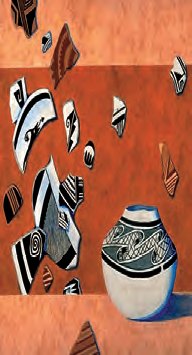                 Αυτοβιογραφία / μυθιστόρημα με                 αυτοβιογραφικά  στοιχείαΠαραλλαγή της αυτοβιογραφίας μπορεί να θεωρηθεί και το μυθιστόρημα που περιέχει αυτοβιογραφικά στοιχεία.Προσπάθησε να βρεις τις βασικές διαφορές ανάμεσα στα δύο είδη. Να στηρίξεις την απάντησή σου στα κεί-μενα: ‘‘Γλωσσική αυτοβιογραφία’’ Π. Νιρβάνα (βλ. Πα-ράρτημα σ.104/142), και στο απόσπασμα από το μυθιστόρημα του Γ. Θεοτοκά ‘‘Λεωνής’’(βλ.Παράρτημα σ.110/145 ), [Ένα έθνος νεόφτωχο]. 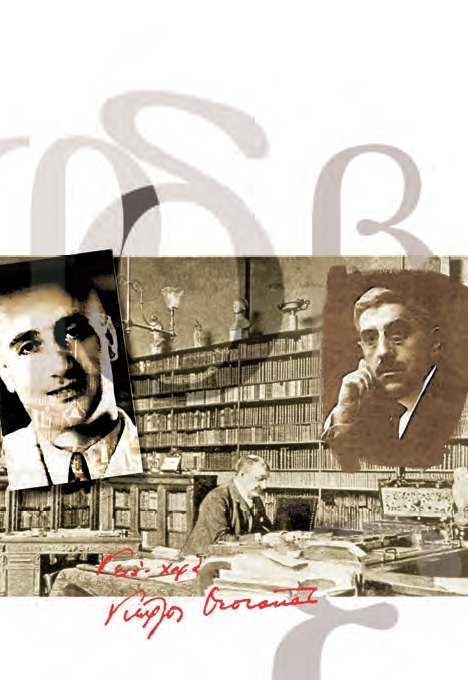 ΠΕΡΙΕΧΟΜΕΝΑ 1ου ΤΟΜΟΥ  Η είδηση                           I. Η είδηση και το σχόλιο………………...8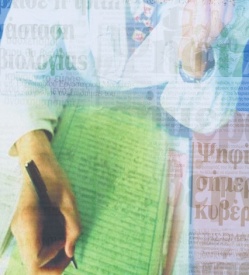 1.Το γεγονός και το σχόλιο στην είδηση	92. Προβολή και διαφοροποίηση της είδησης	173. Παρεμβολή ξένου σχολίου στην είδηση	204. Διαπλοκή του γεγονότος  με το σχόλιο στην είδηση	22Λεξιλόγιο (σχετικό με το σχόλιο και την είδηση)	25Θέματα για συζήτηση και έκφραση/έκθεση (σχετικά με την πληροφόρηση, τη δημοσιογραφία, τον Τύπο)	31                      IΙ. Η οργάνωση και η παρουσίαση 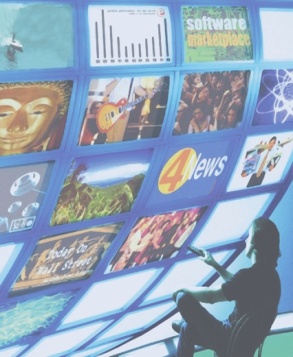                           της είδησης 	401. Η οργάνωση της είδησης	412. Η οπτική γωνία του δημοσιογράφου στην είδηση	503. Ο τίτλος της είδησης	554. Συντακτικά στοιχεία στην είδηση	64   α) Η σειρά των λεκτικών συνόλων στην είδηση	64   β) Ενεργητική και παθητική σύνταξη στην είδηση	67   γ) Η χρήση των ονοματικών προσδιορισμών στην          είδηση Χρήση ονομάτων και επιθέτων	68   δ) Ο προσδιορισμός του χρόνου       στην είδηση	705. Το σχόλιο πάνω σε μια είδηση 	72Λεξιλόγιο (σχετικό με το χρόνο) 	82Θέματα για συζήτηση και έκφραση/έκθεση (σχετικά με τα μέσα μαζικής επικοινωνίας)	86Οργάνωση του λόγου (Η χρήση του παραδείγματος στην ανάπτυξη παραγράφου και ευρύτερου κειμένου)	98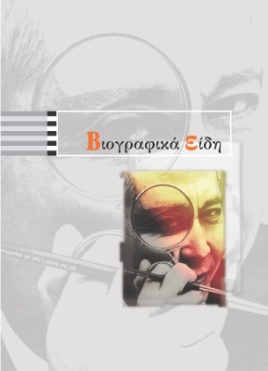                             Βιογραφικά είδη1. Βιογραφία, μυθιστορηματική βιογραφία	1122. Βιογραφικό σημείωμα	118   α) Τα γεγονότα και τα σχόλια σε ένα βιογραφικό        σημείωμα	118   β) Η δομή και το περιεχόμενο ενός βιογραφικού       σημειώματος	120   γ) Το διάγραμμα ενός βιογραφικού σημειώματος	125   δ) Σύγκριση δύο βιογραφικών σημειωμάτων	127       Λεξιλόγιο βιογραφικού σημειώματος	1293. Αυτοβιογραφία/μυθιστόρημα με αυτοβιογραφικά στοιχεία	135Με απόφαση της Ελληνικής Κυβέρνησης τα διδακτικά βιβλία του Δημοτικού, του Γυμνασίου και του Λυκείου τυπώνονται από τον Οργανισμό Εκδόσεως Διδακτικών Βιβλίων και διανέμονται δωρεάν στα Δημόσια Σχολεία. Τα βιβλία μπορεί να διατίθενται προς πώληση, όταν φέρουν βιβλιόσημο προς απόδειξη της γνησιότητάς τους. Κάθε αντίτυπο που διατίθεται προς πώληση και δε φέρει βιβλιόσημο, θεωρείται κλεψίτυπο και ο παρα-βάτης διώκεται σύμφωνα µε τις διατάξεις του άρθρου 7, του Νόμου 1129 της 15/21 Μαρτίου 1946 (ΦEK 1946, 108, A΄).Απαγορεύεται η αναπαραγωγή οποιουδήποτε τμήματος αυτού του βιβλίου, που καλύπτεται από δικαιώματα (copyright), ή η χρήση του σε οποιαδήποτε μορφή, χωρίς τη γραπτή άδεια του Παιδαγωγικού Ινστιτούτουπροκατάληψηπαράλογος φόβος για το άγνωστο ή το μυστηριώδεςπρόληψηέγκυρη, γνώμη ειδικούδεισιδαιμονίασχηματισμός κρίσης με βάση κάποια δεδομένααπόφθεγμαπροκαταρκτική κρίση γνωμάτευσηγνώση αβασάνιστη που προέρχεται από κάποια επίδραση εικασίαγνώμη που δε βασίζεται στηλογική, αλλά καθιερώθηκε από την παράδοση κριτική (επιστημονική, καλλιτεχνική)αναιτιολόγητη κρίση δογματική γνώμηεμπεριστατωμένη μελέτη,αιτιολογημένη και αναλυτικήκρίσηπρόκρισησύντομη κρίση με αναμφι-σβήτητο κύρος που διατυπώνεται σαν γνωμικό προδικάζωαποφεύγω να εκφέρω αμέσως γνώμηεπιφυλάσσομαιπροεξοφλώ, κρίνω προκαταβολικάΠΡΟΣΩΠΑΧΡΟΝΟΣΤΟΠΟΣΠΡΑΞΗ Α΄ΠΡΑΞΗ B΄ΠΡΑΞΗ Γ΄ΤΙΤΛΟΣτυφλόςσυμμαθητήςο τυφλός (Λ) πέφτει στη θάλασσασκοπός:ΠΕΡΙΛΗΨΗ περαστικός        νεαρόςαποτέλεσμα:ο Π. έπεσε στη θάλασσαο περαστικός νεαρός (Ψ) ανέσυρε τον Λ.ΑΝΑΠΤΥΞΗαιτία:  α.  ΚαταγωγήΠρώτα γράμματαΉταν γιος φτωχού ιερέα και γεννήθηκε στη Σκιάθο, όπου έμαθε και τα πρώτα του γράμ-ματα. β.  Σπουδές 1         Γυμνάσιο 2       Πανεπιστήμιο 3     Ξένες γλώσσεςΈπειτα φοίτησε, με διακοπές, σε γυμνάσια της Χαλκίδας, του Πειραιά και της Αθήνας.Τελείωσε τη Μέση Εκπαίδευση το 1874, σε ηλικία 23 ετών, και την ίδια χρονιά γράφτηκε στη Φιλοσοφική Σχολή του Πανεπιστημίου.Παράλληλα μελετούσε μόνος του ξένες γλώσσες. γ.  Βιοπορισμός     ΘάνατοςΟι οικονομικές δυσκολίες τον ανάγκασαν να διακόψει τις σπουδές του και να στραφεί στο βιοπορισμό· εργάστηκε κυρίως ως μεταφρα-στής (από τα αγγλικά και γαλλικά) σε εφημε-ρίδες. Έζησε με πολλές στερήσεις και πέθα-νε στη Σκιάθο. δ. Γνωρίσματα του       χαρακτήρα τουΉταν άνθρωπος βαθύτατα θρησκευόμενος, ταπεινός και μοναχικός.α.
Γενικός
χαρακτηρισμός
του1      μυθιστόρημα2       διήγημαΆρχισε το συγγραφικό του έργο με ιστορικά μυθιστορήματα, περιπετειώδη και ρομαντικά (Η Μετανάστις, Οι Έμποροι των Εθνών, Η Γυφτο-πούλα), αλλά αργότερα στράφηκε στο διήγημα, όπου και διέπρεψε. Θεωρείται ένας από τους σημαντικότερους Νεοέλληνες πεζογράφους και ο κυριότερος εκπρόσωπος του ηθογραφικού διηγήματος.β. Η ποιότητα του1      τα θέματα           του (τους)2      το κλίμα του          (τους)Από τα 200 περίπου διηγήματά του τα πιο πολλά αναφέρονται στη ζωή των απλών ανθρώπων της Σκιάθου, ενώ ένας δεύτερος μικρότερος κύκλος αντλεί θέματα από τη ζωή στις φτωχο-γειτονιές της Αθήνας. Το γνήσιο αφηγηματικό υλικό του Παπαδιαμά-ντη, η αίσθηση της φύσης, η χριστιανική ευλά-βεια κι ένα αίσθημα νοσταλγίας που διατρέχει την αφήγησή του συνθέτουν ένα κλίμα ιδιότυ-πης γοητείας, που είναι από τα κύρια χαρακτη-ριστικά της πεζογραφίας του.
 β  Η ποιότητα του1       η γλώσσα           του (τους)2       η σύνθεσή               του (τους)Γλώσσα του είναι η καθαρεύουσα, διάσπαρτη όμως από λέξεις και φράσεις των εκκλησιαστι-κών βιβλίων, καθώς και από λέξεις της δημοτι-κής· στη δημοτική εξάλλου (και ιδίως στο ιδίω-μα της Σκιάθου) είναι γραμμένοι και οι διάλογοι. Η σύνθεση των διηγημάτων του μερικές φορές είναι χαλαρή (πράγμα για το οποίο κατηγορή-θηκε από μερικούς κριτικούς), αλλά η έλλειψη αυτή αναπληρώνεται από τη φυσικότητα στην αφήγηση. Από τα εκτενέστερα διηγήματά του σημαντικότερο θεωρείται η Φόνισσα.γ.
Η έκδοση
του έργου του1       πριν2        πρόσφαταΟ Παπαδιαμάντης δεν μπόρεσε να εκδώσει ο ίδιος κανένα βιβλίο όσο ζούσε· τα έργα του τα δημοσίευε σε εφημερίδες και περιοδικά. Μετά το θάνατο του έγιναν διάφορες εκδόσεις.Πρόσφατα έγινε η κριτική έκδοση των Απάντων του (εκδ. Δόμος) με την επιμέλεια του φιλολόγου Ν.Δ. Τριανταφυλλόπουλου.ΤΑ ΜΕΡΗΛΕΞΕΙΣ & ΦΡΑΣΕΙΣ1)Γενικός χαρακτηρισμόςΚυριότερος εκπρόσωπος, κορυφαί-ος διηγηματογράφος, μυθιστοριο-γράφος, ποιητής.2)Ζωή & ΒιοπορισμόςΤο περιβάλλον του, οι συνθήκες της ζωής του, τα βιώματά του· η ζωή του υπήρξε ασκητική, μαρτυρική, θυελλώδης, πολυτάραχη, ανέμελη.Βιοπορισμός, αναγκάστηκε να στραφεί στο βιοπορισμό· προσηλώθηκε, επιδό- θηκε ψυχή τε και σώματι, είχε ως κύριο έργο· ασχολήθηκε ερασιτε-χνικά, παρεμπιπτόντως, είχε ως πάρεργο.3)ΕποχήΑνήκει στη γενιά του/της, κρατήθη-κε μακριά από, συμμετείχε στις φιλο-λογικές ζυμώσεις (έρευνες, έριδες) της εποχής του.4)ΈργοΣυγγραφικό έργο αξιόλογο, ιδιότυ-πο, σημαντικό· καρπός/ προϊόν του έργου του· εμπνέεται από, σφραγίζει το έργο.5)ΈκδοσηΈκδοση κοινή, λαϊκή, πολυτελείας· επανέκδοση, αναδημοσίευση, ανα-τύπωση, εκδίδω, δημοσιεύω, κυκλοφορώ, θέτω σε κυκλοφορία, βλέπω το φως της δημοσιότητας, αναδημοσιεύω, αδημοσίευτος, ανέκδοτος.